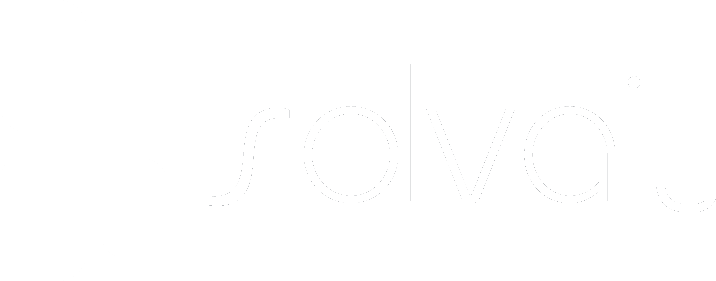 Record Changes to the memoUpdate HistoryReview logHuman ResourcesDepartment	Department is the operating unit that represents the class or functional area of the organization. The department is responsible for a specific area of regulation, such as sales or accounting.The system can update/add branches or sections to department and can show the organization structure easily.Path: Human Resources -> Departments -> Departments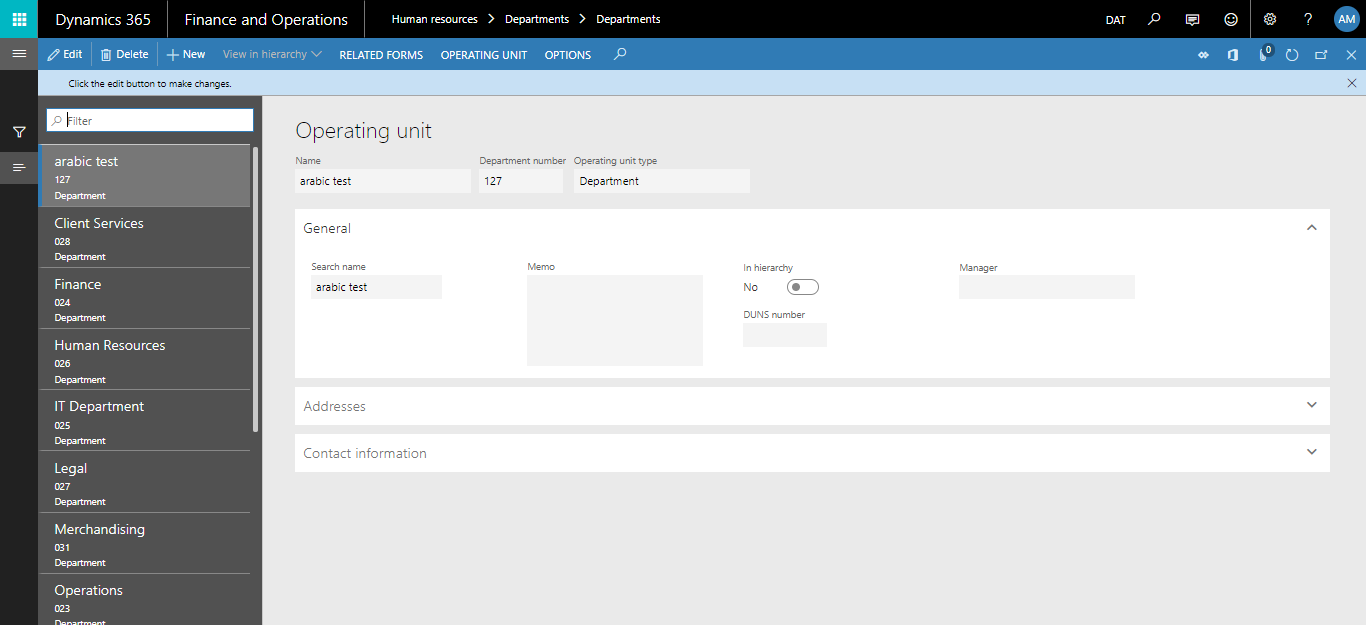 Screen Details:Create new department:Note: To see the number of employees in each section click on "Number of workers" under related forms 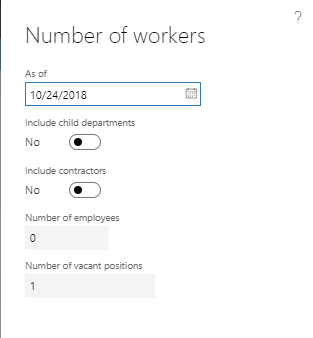 Screen Details:Verify the number of workers and vacant position in Department:Note: To view all posts currently available in the section click on "positions"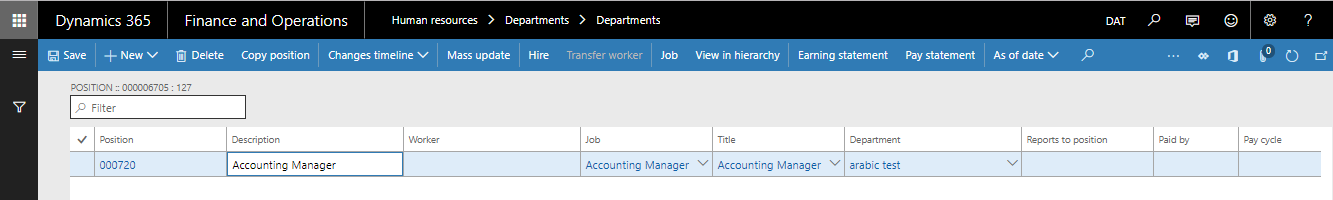 Hierarchy of the departmentDisplays the hierarchy of the department.Configure the structure of the organization with a set of easy steps by identifying institutions and doing drag and drop.Identify the main legal entity and drop the next legal entities and then define the administrationHierarchy and cost of business centers and unitsPath: Human Resources -> Department – > Department Hierarchy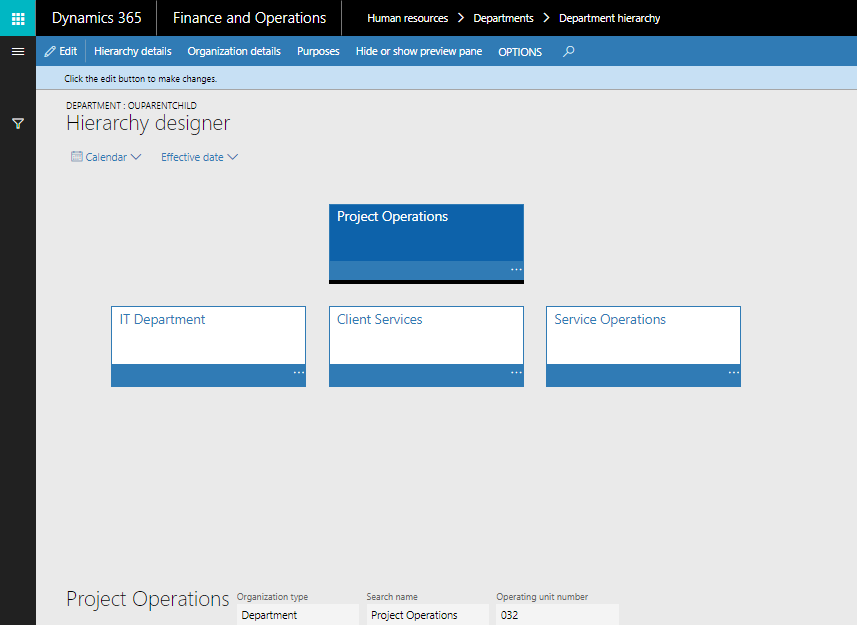 View Department HierarchyDeploying hierarchy changes with tracking dates and complete revision dates. You can also activate a date hierarchy in the future. The date of the hierarchy application can be set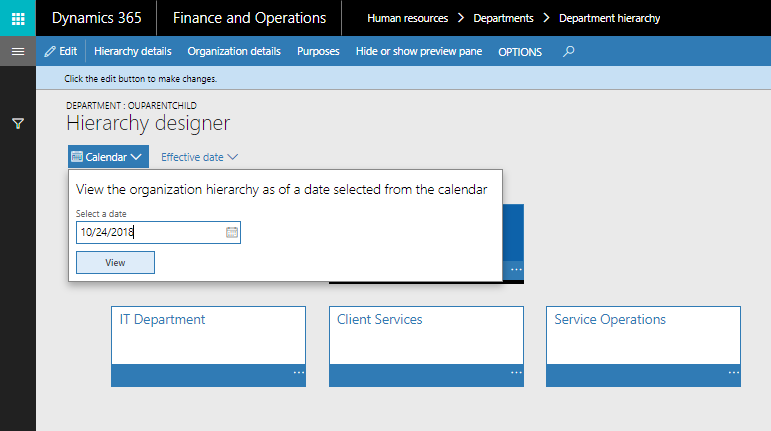 JobsA job is a collection of tasks and responsibilities. A position is a specific instance of a job. Areas of responsibility, job tasks, job functions, skills, education information, and certificates that are defined for a job are also automatically related to positions that are associated with a job.Path: Human resources -> Jobs -> Jobs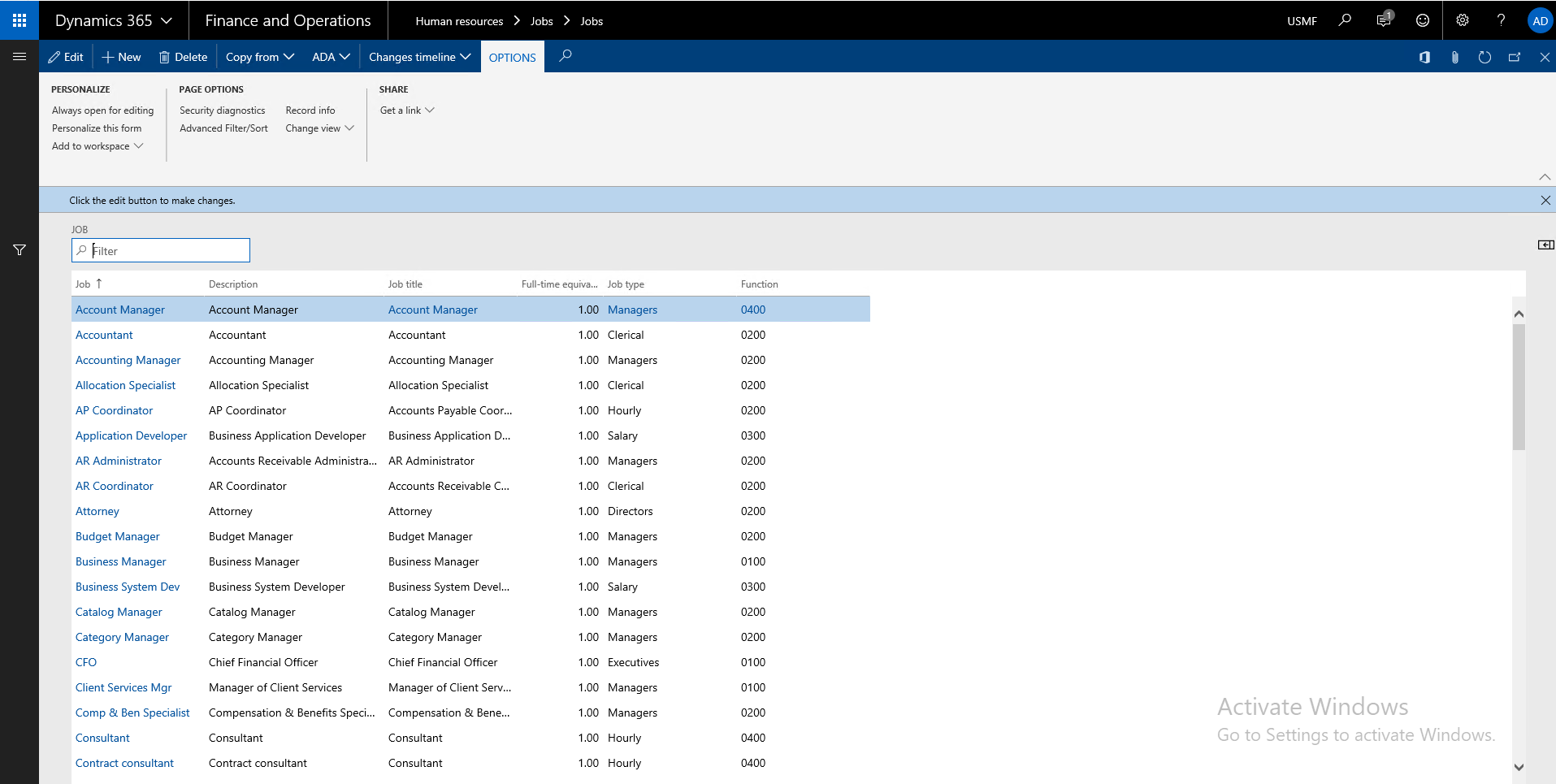 Define Job details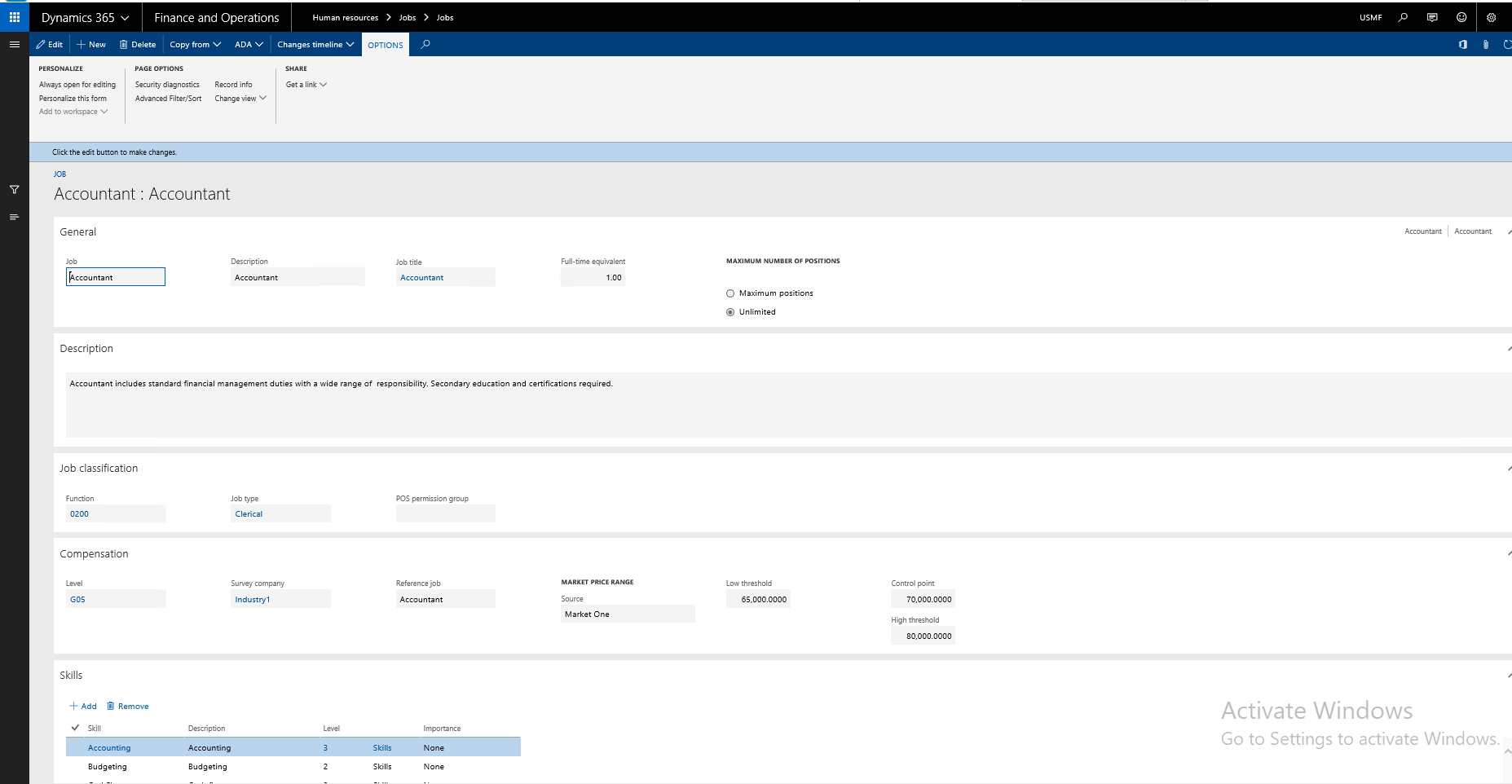 Screen Details:Create new job: Positions  Positions are an important element of the hierarchy of the enterprise starting from the lowest level. The position is an individual and specific example of a job. For example, the position of sales manager is just one of the positions associated with this task "Sales Manager". Could be Link position for the partition can be open or customized to an employee.Path: Human resources -> positions -> positions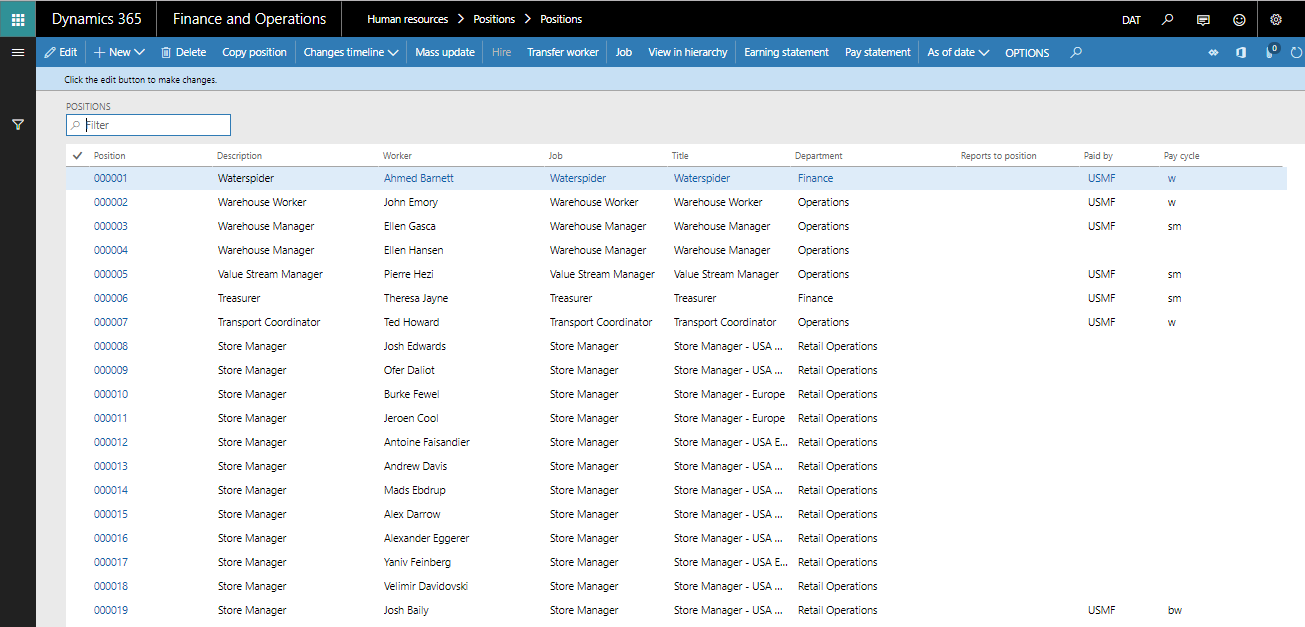 Screen Details:Create new position: To edit the details for the position, click on any position then "edit"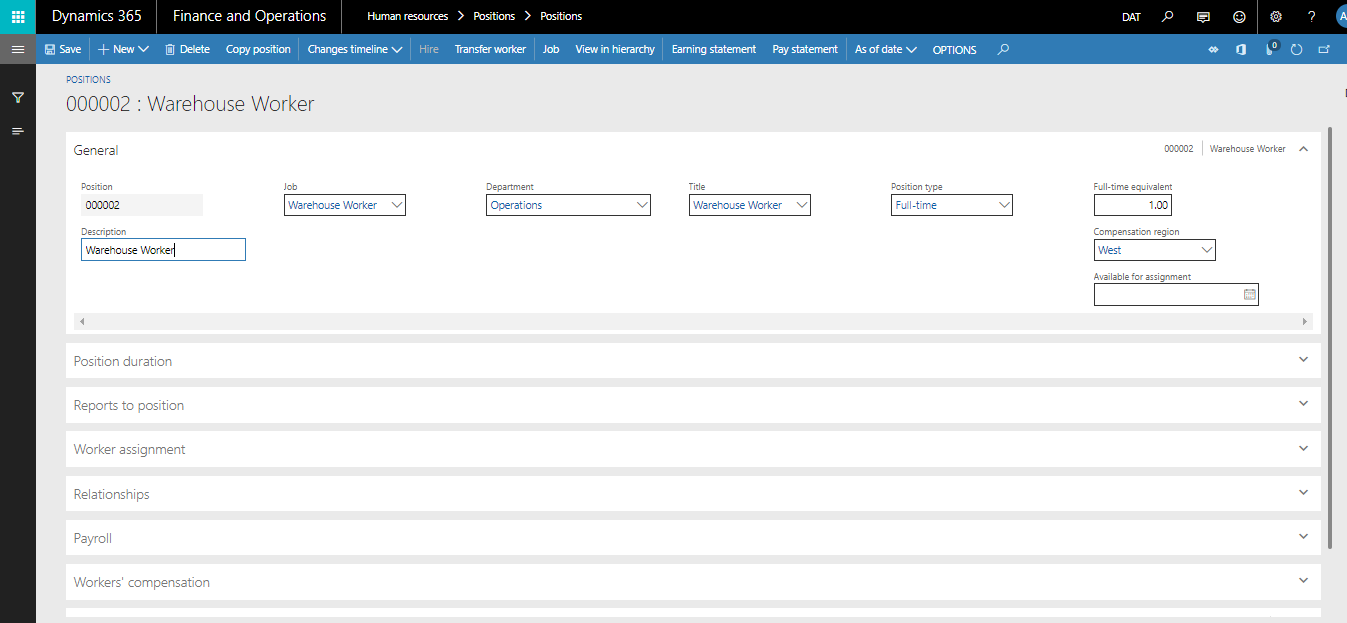 Position HierarchyThe user can view the hierarchy of the position by the operator's name or the position identifier by the position hierarchy in the hierarchy and to who follows.Path: Human resources -> positions -> Position Hierarchy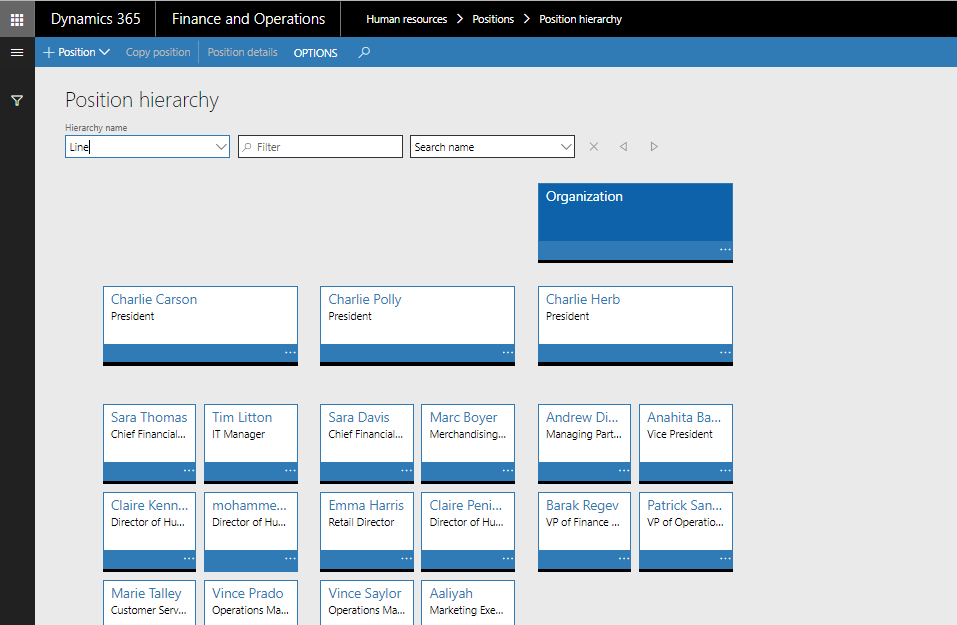 Employee InformationOverviewDuring this part we will include all details of the information about a factor, such as personal details or competencies or privileges and the following chart will explain how we can define all information about the worker:The number of employees in the first box will be the number of a company on the employee's company, as follows:Hire new workerThe staff recruitment system is the first of the systems used to fill information, starting with the ID of the worker, his name, and the position he is assigned to with the employment date. Path: Payroll -> Workers -> Workers -> Hire new worker 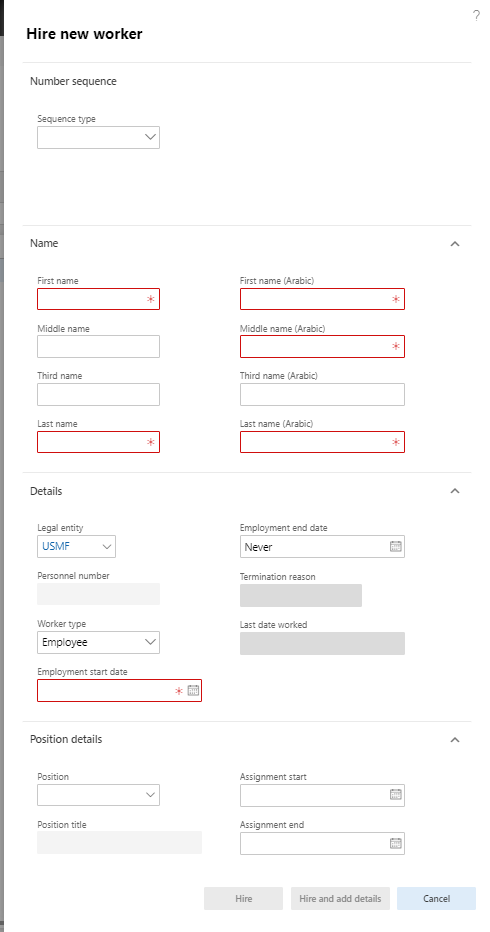 To hire a new worker, follow the following steps:Screen Details:Worker’s profileWorker summary define all worker basic information, such as name details, nationality, qualification, joining date, language, and religion.Path: Payroll -> Workers -> Workers -> Profile -> worker summary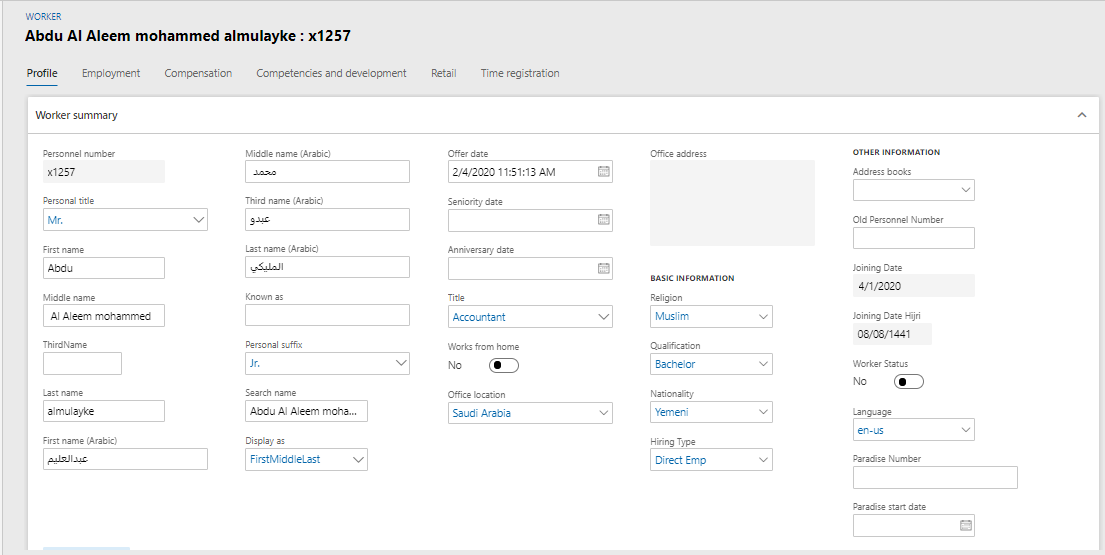 To check the worker's profile, follow the following steps:Screen Details:Worker’s Address	Define all worker addresses, such as home internal or externalPath: Payroll -> Workers -> Workers -> Profile-> Addresses 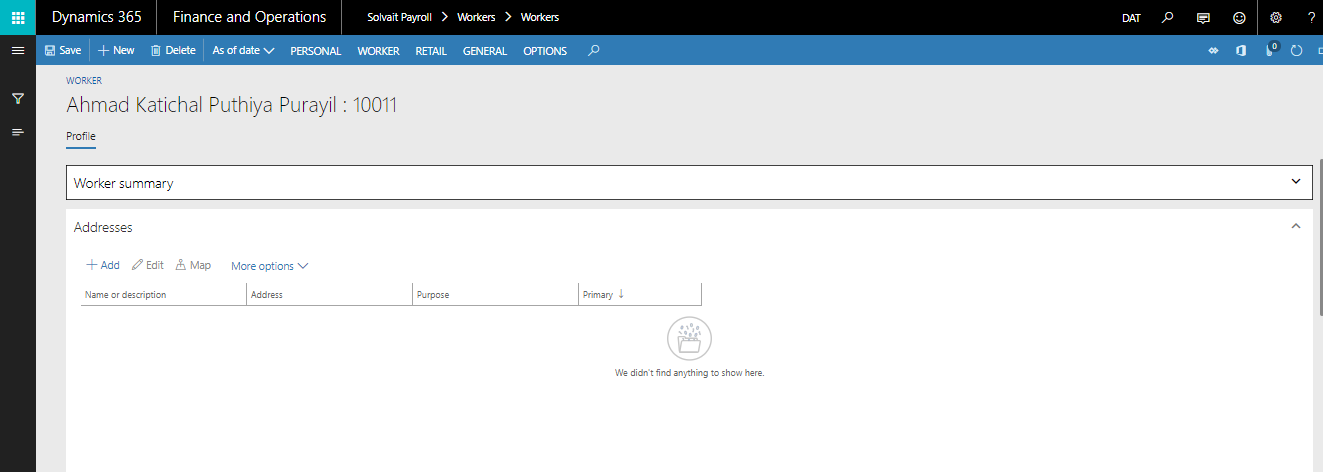 Screen Details:Add new address:Contact informationSelect all the contact information for the worker, especially the e-mail address and mobile numberPath:  Solvait Payroll -> Workers -> Workers -> Profile -> Contact info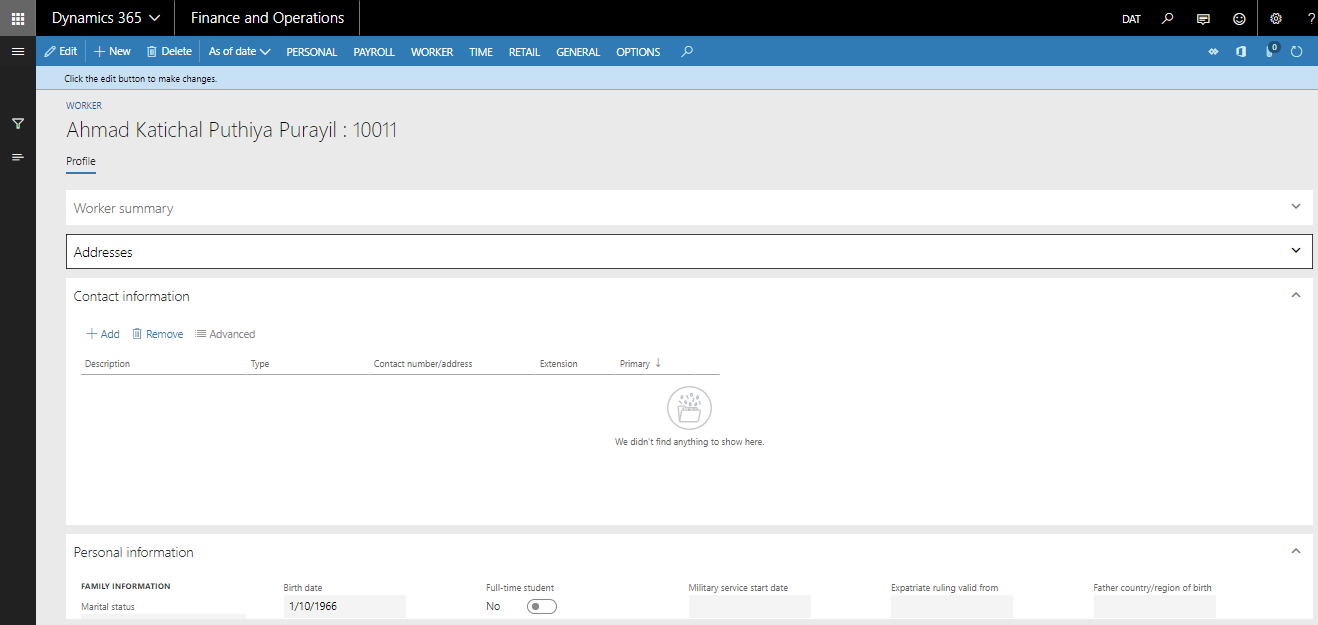 Screen Details:Add new contact information:EmploymentIn employment section, user can define employment details and financial dimensions details.Employment DetailsDefine all employment details, such as hiring date and probation and terminationPath: Payroll -> Workers -> Workers -> Profile -> Employment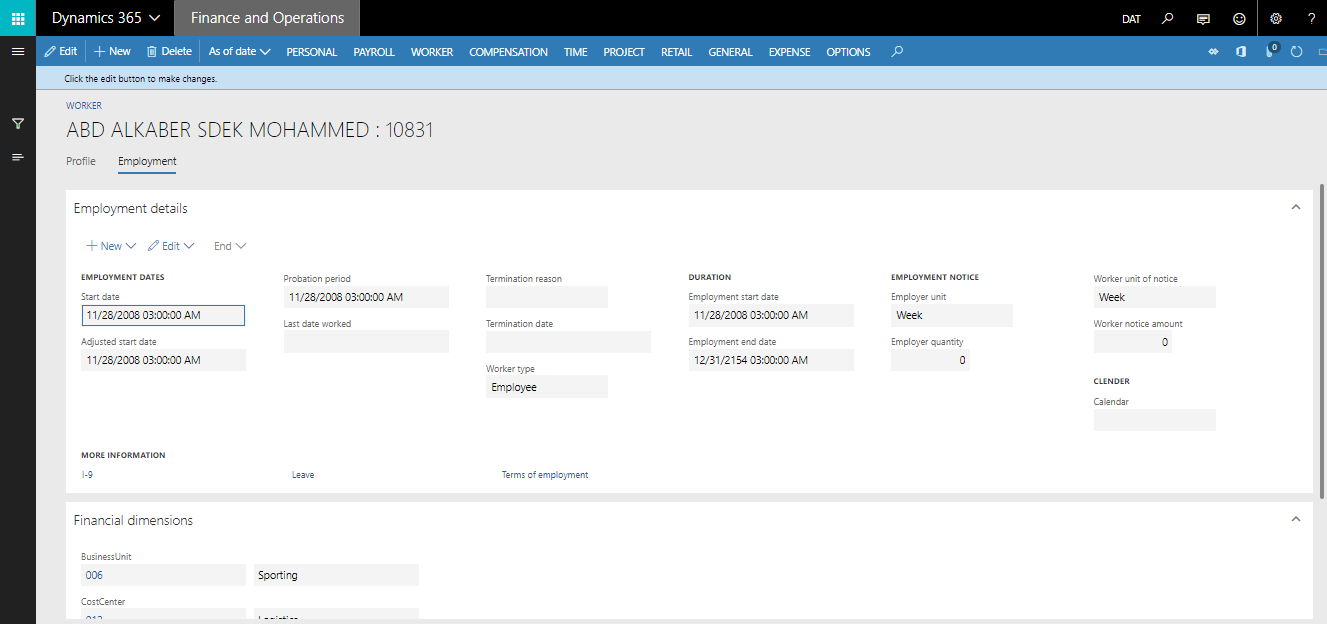 Screen Details:Worker's Employment:Financial DimensionsFinancial dimensions are defined from the general ledger (GL). Financial dimensions may include branch, cost center, department, and region.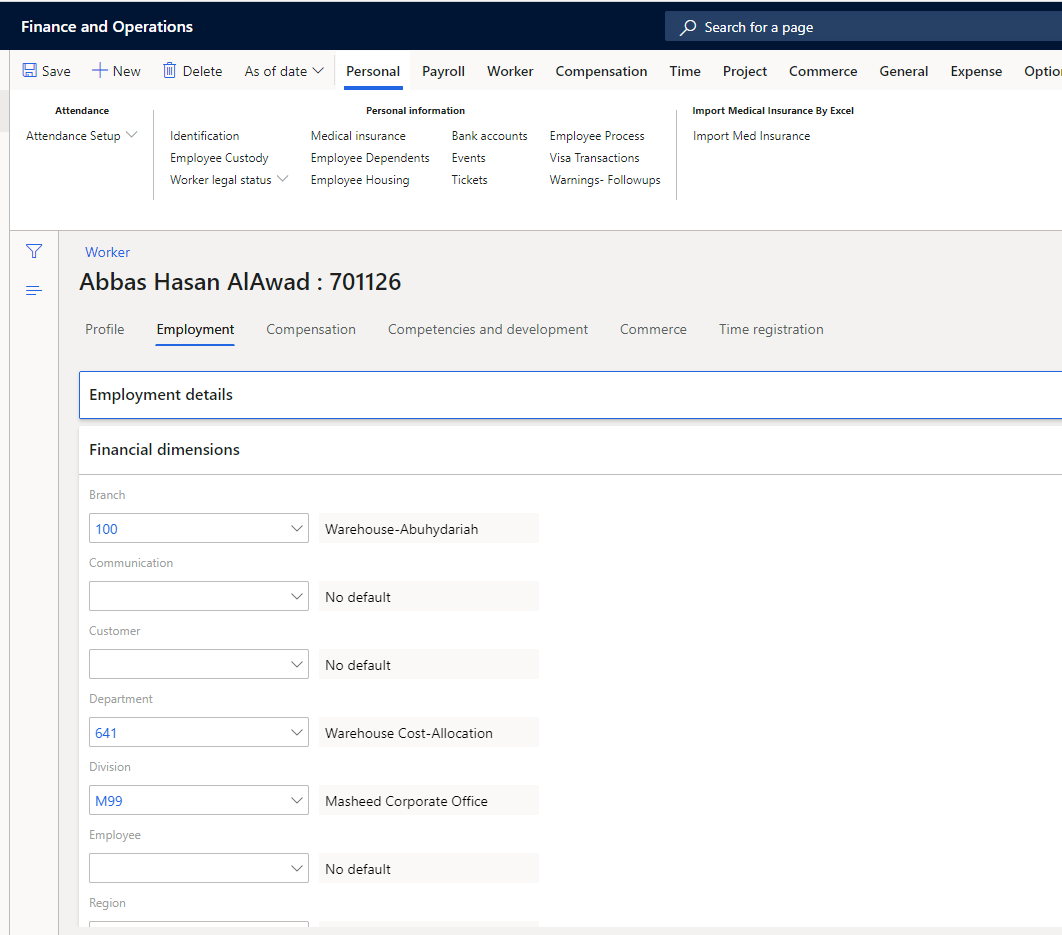 worker’s identificationDefine worker Identification, such as National id or IQAMA Id with issue date and expiryPath: Payroll -> Workers -> Workers -> Profile -> Personal -> Identification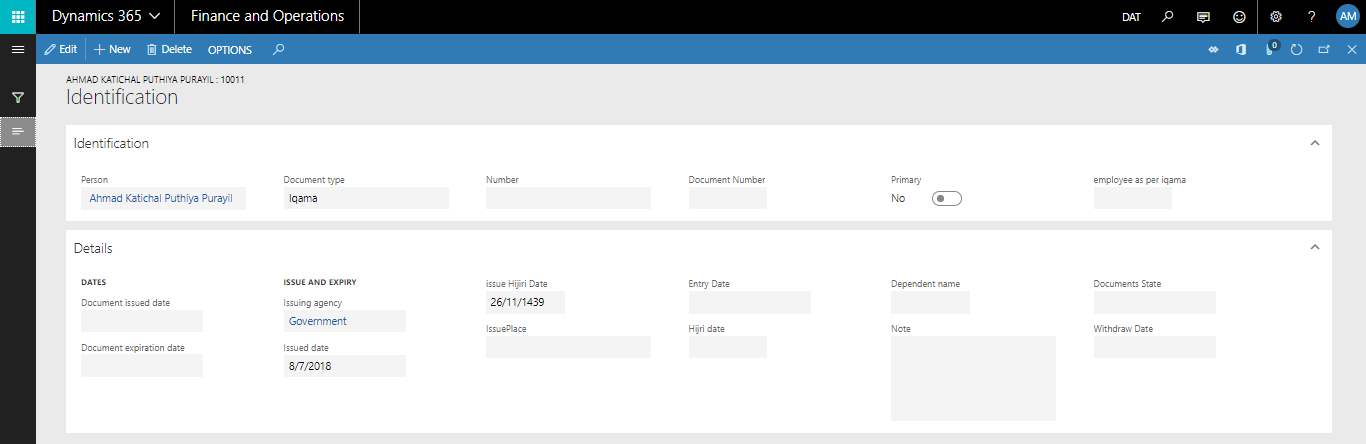 Screen Details:Add new Identification:worker’s Bank accountsDefine worker bank details for transferring salaryPath: Payroll -> Workers -> Workers -> Profile -> Personal -> Bank Account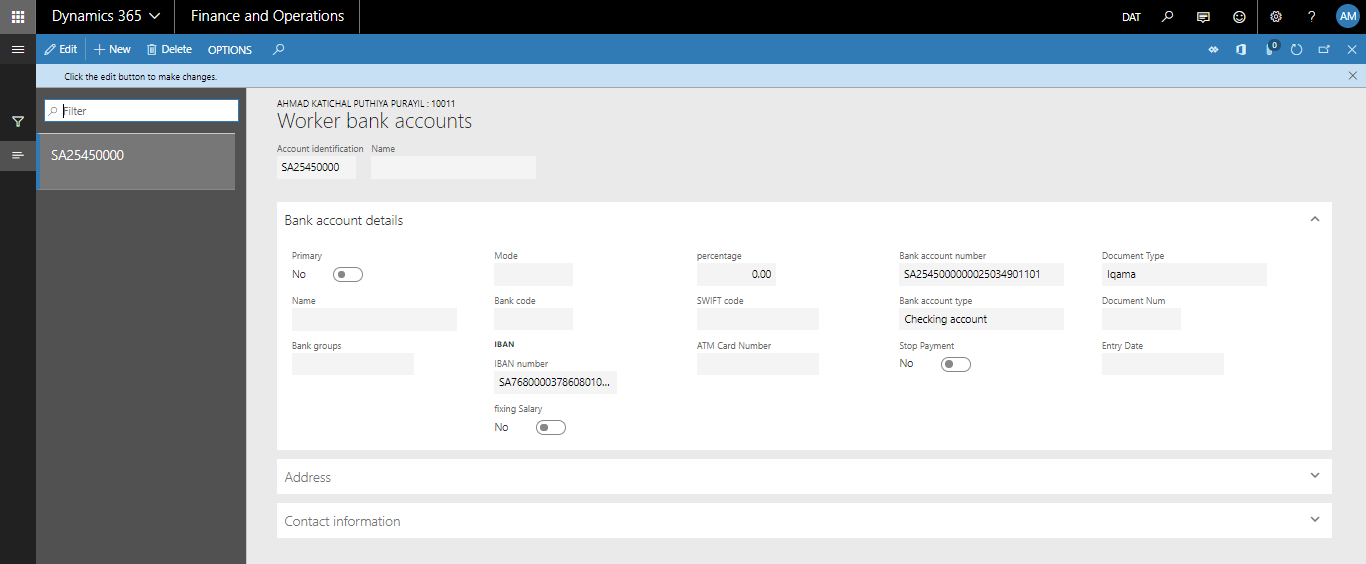 Screen Details:Add new Bank Account:Worker's Employee DependentDefine employee dependent membersPath: Payroll-> Workers-> Workers-> Personal -> Employee dependent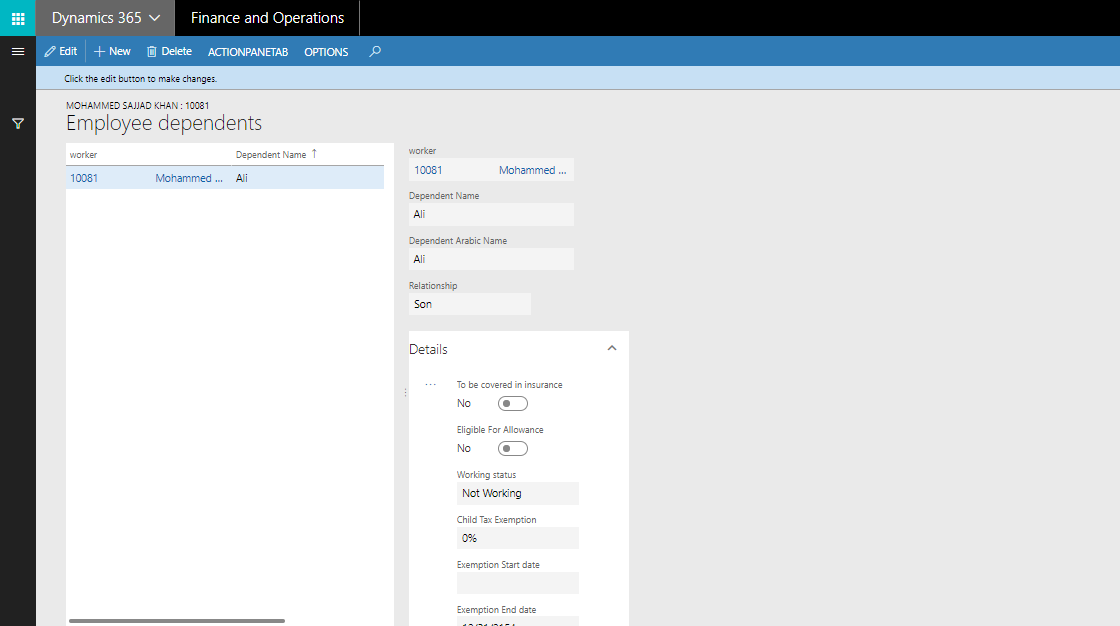 Screen Details:Add new Employee Dependent:worker’s Medical InsuranceDefine employee and dependent medical insurance detailsPath: Payroll-> Workers-> Workers-> Personal -> Medical insurance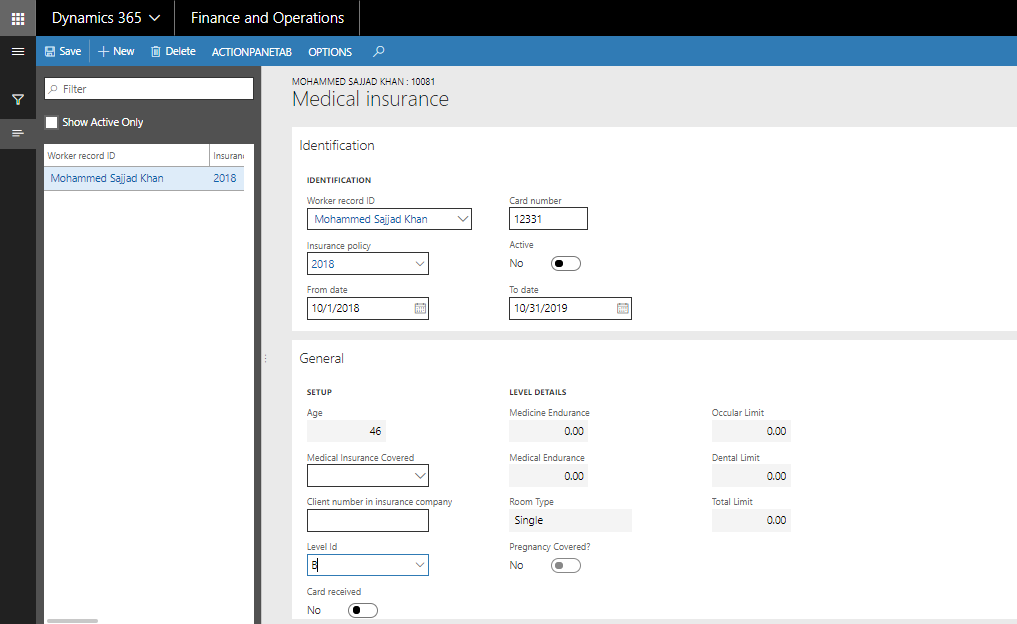 Screen Details:Add new Medical Insurance:Worker's Legal StatusDefine all legal information, such as sponsor details and Iqama profession and visa detailsPath: Payroll-> Workers-> Workers-> Personal -> Legal status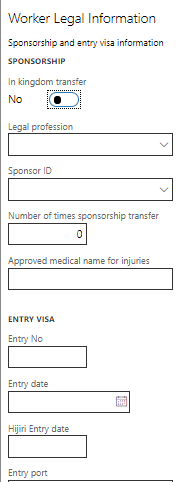 Screen Details:Add new Legal Status:Worker's Employee CustodyTo identify all the equipment borrowed by the worker Path: Payroll-> Workers-> Workers-> Personal -> Employee Custody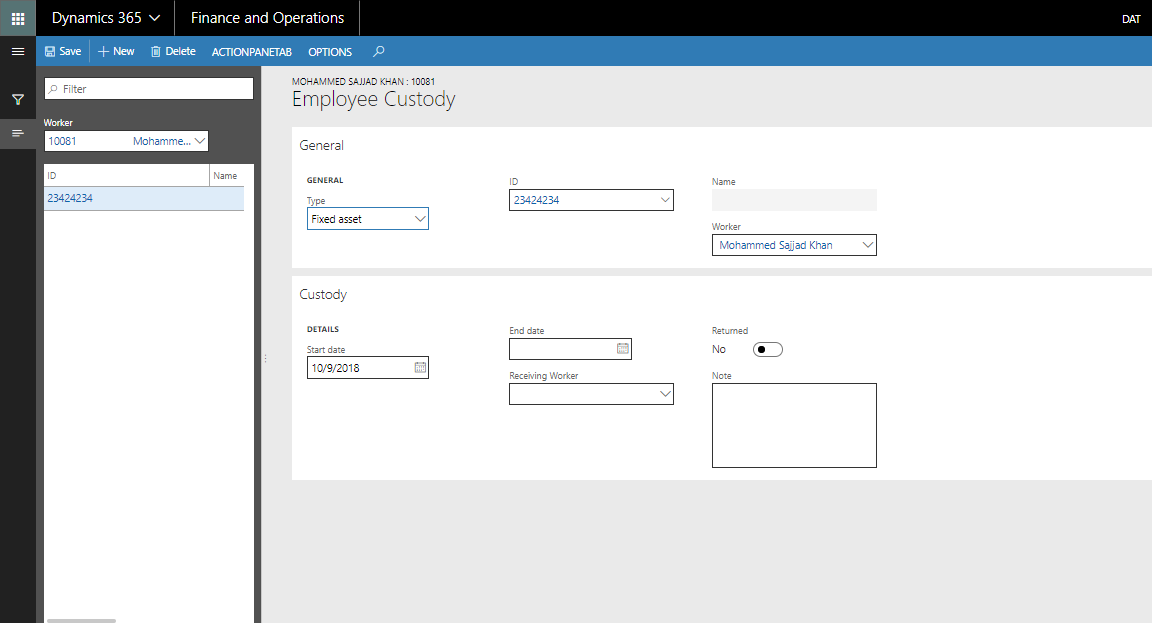 Screen Details:Add new Employee Custody:ContractGeneralDefine contract general details, such as employee grade and contract dates Path: Solvait Payroll-> Worker -> Payroll -> Contract -> General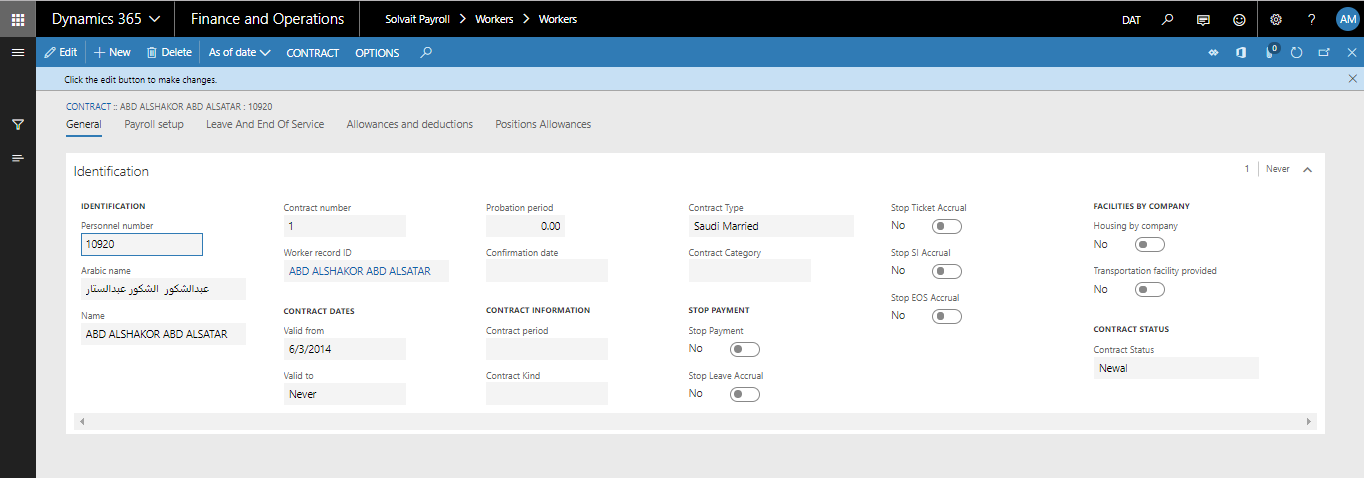 Screen Details:Worker's Contract - General tab:Payroll SetupDefine all worker contract setup, such as pay group and employee group and method of payment and basic salaryPath: Solvait Payroll-> Worker -> Payroll -> Contract -> Payroll setup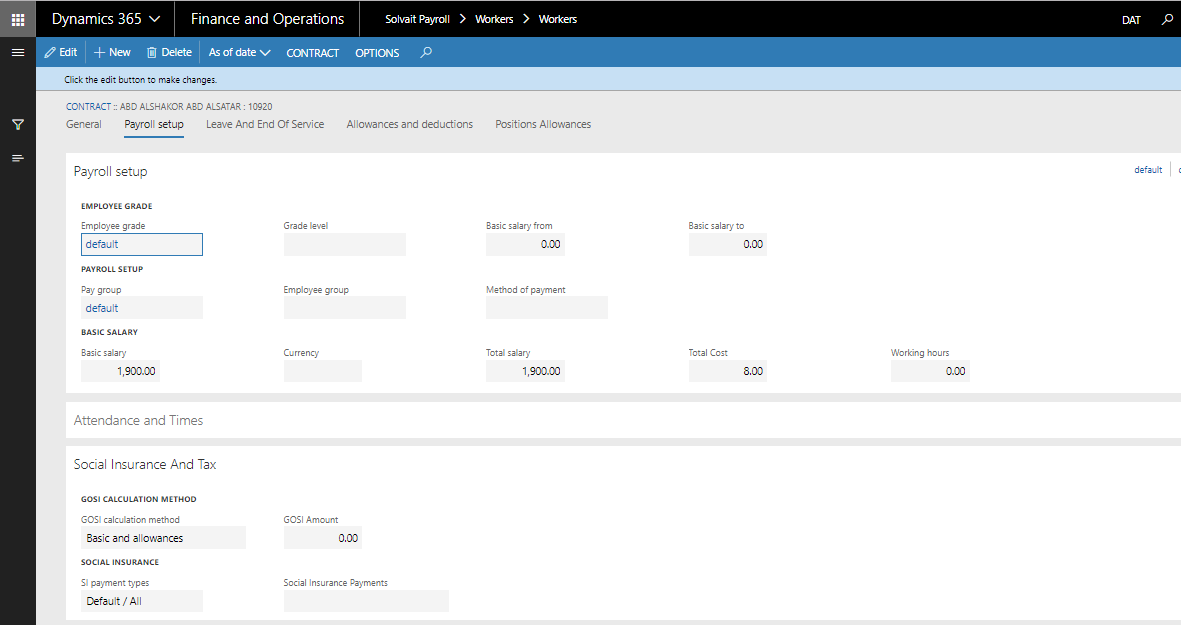 Screen Details:Worker's Contract - Payroll Setup tab:Leave and EoS of servicesThrough this form, annual leave and end of service data can be entered.Types of leave are: o Annual leave of 21 days becomes 30 days after 5 yearso Employees can apply for leave after two years, and Saudi one year o Annual ticket every two years o After five years full salary and the first five years basic salary only You need to modify the program; it is not supported in the system and is not recommended for its work. A "change request" will be required for the customer to complete this process.Path: Solvait Payroll-> Worker -> Payroll -> Contract -> Leave and EOS of services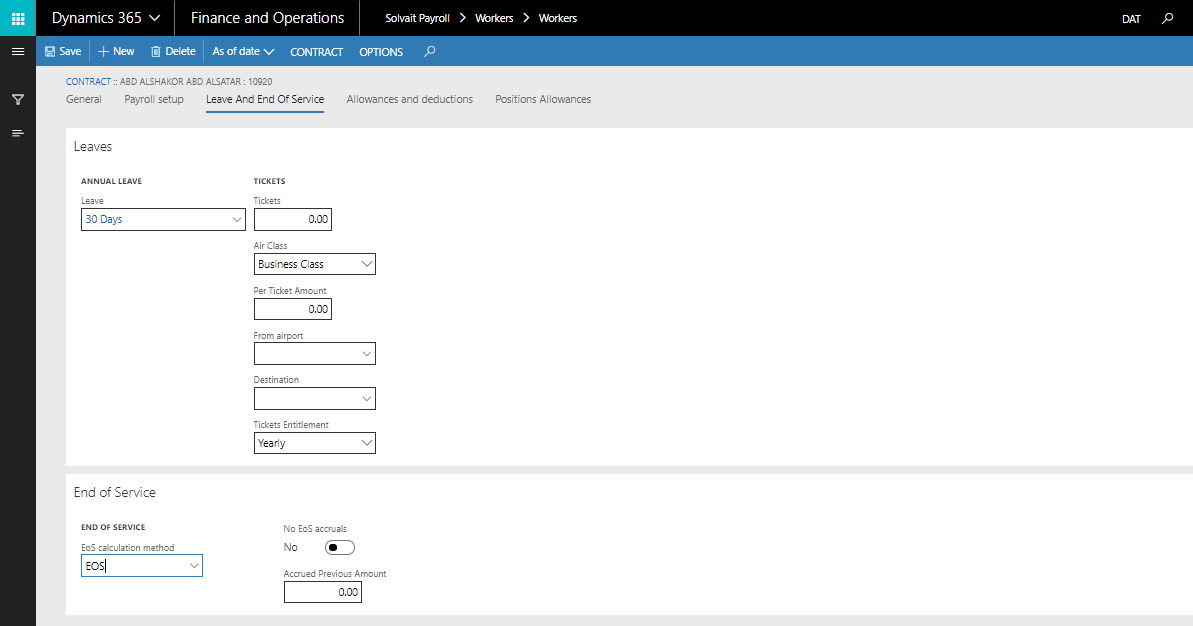 Screen Details:Worker's Contract – Leave and EOS of services tab:Allowances and DeductionsDefine worker allowances and fixed deduction and costPath: Solvait Payroll-> Worker -> Payroll -> Contract -> Allowances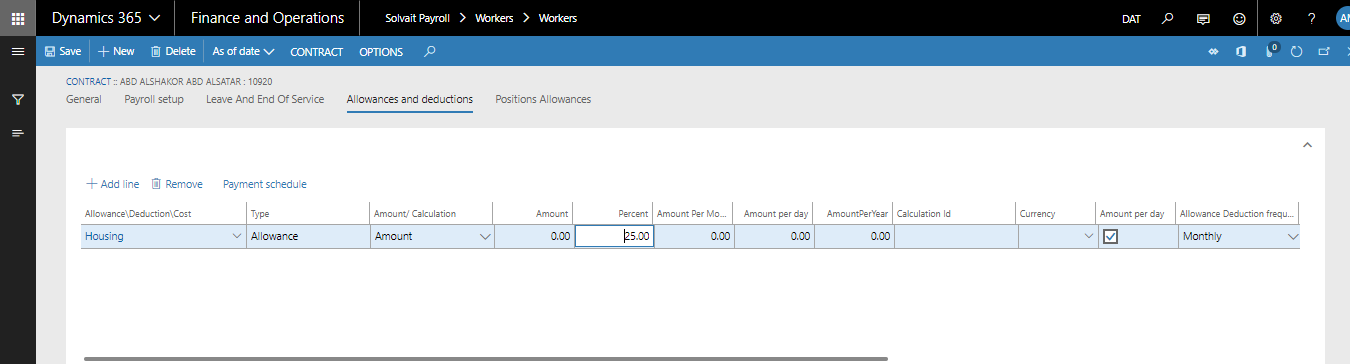 Screen Details:Worker's Contract - Allowances tab:Expiring ContractPath: Solvait Payroll-> Worker -> Payroll -> Contract -> Expiring contracts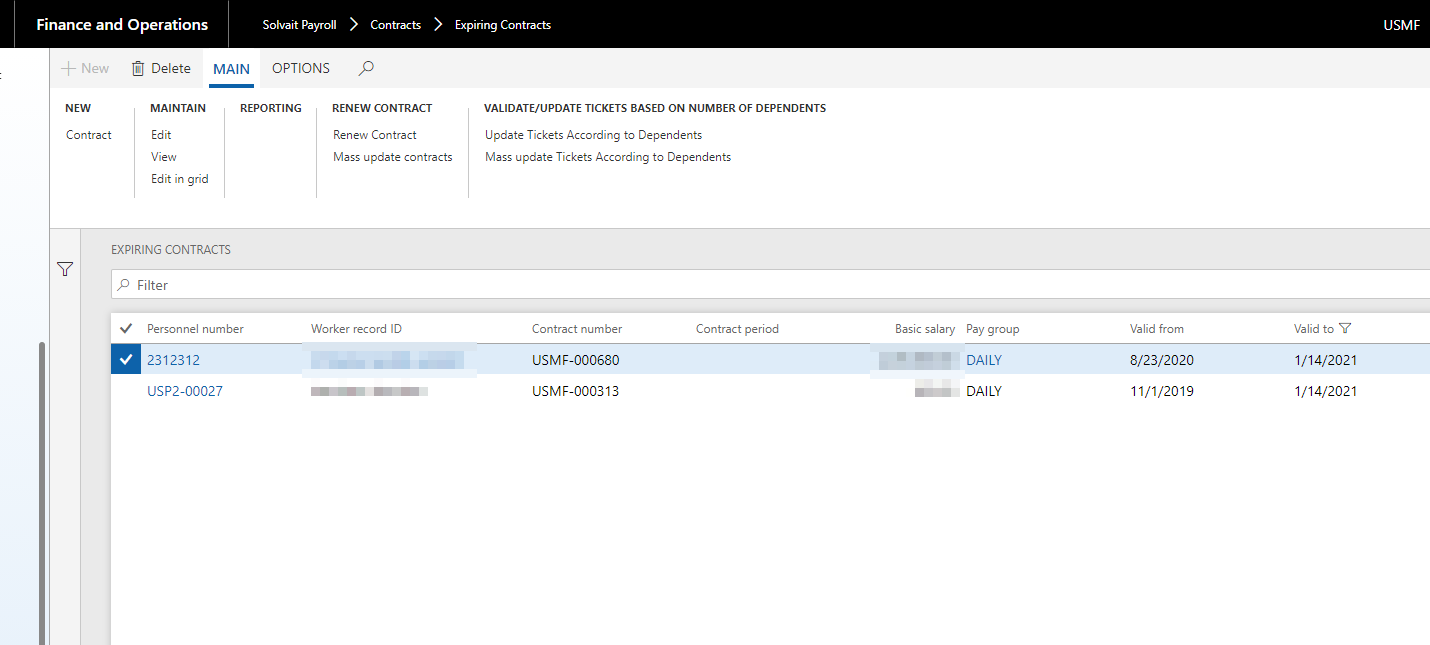 Expiring contracts displays the all the contracts that will be expired in two months. Based on contract “valid to” date.The screen details are the same in contract screen.Expired ContractExpiring contracts displays the all the contracts that have been expired in two months. Based on contract “valid to” date.The screen details are the same in contract screen.Employee Stop Salary & Stop AccrualThis screen displays both the contracts that have stop salary and accruals and the ones who do not have.OverviewThere were, initially, functional grades on the following coal:CEOAdministratorsHeads of departmentsArea managersmanagersEmployeesTechniciansworkersStaff allowances are:Housing allowance - all employees six months or annuallyNon-fixed that unrelated to salaryMonthly bonus / bonus (will be canceled)TransportationConnection allowanceAllowances and DeductionsAllowance and deduction section have been explained in details in contract section.Grade LevelGrade levels can be used as if for each grade level there might be several employee grades, such as grade levels 1, 2 for employee grade: A, and grade levels 3 and 4 for employee grade B. Grade levels might be used the opposite as if for each employee grade, there might be different levels set to it. This is usually needed based on the company policy in setting grades.Employee gradesBefore we begin to explain the details of the contract, we will provide information about the "career ladder" and how the "career ladder" helps the user to identify some benefits to specific groups of employees according to the rules of the company.The "Job Level" is used to control the account settings and employee benefits list. Where the user can define more than one degree within the career ladder, including the bike features such as the type of annual leave due and the number of tickets.When a staff member is associated with a certain degree, all grade features such as the type of annual leave and the number of tickets in his employment contract will be the same as the employee's grade. These benefits may be optional or mandatory, as the user cannot change the value at the employee contract level if the benefit is mandatory.List of benefits and settings specified in the contract:CalendarPersonality delaySalary scaleyearly vacationNumber of annual ticketsMedical InsuranceMatrix assignmentsPath: Solvait Payroll -> Contract -> Setup -> Employee Grade -> Employee Grade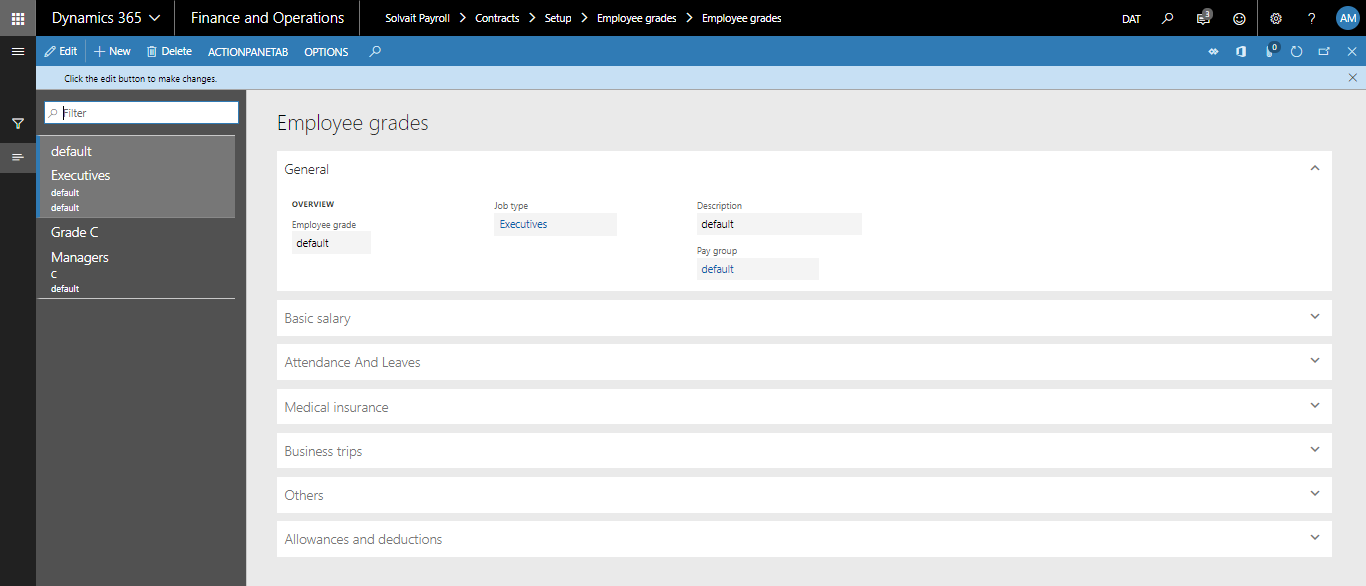 Screen Details:Worker's grades:PeriodicAuto Renew Contracts Period This batch process is used to renewall the employees’ contracts that are going to expirein the interval period configured under the Contracts Parameter screen.Screen details:Leave managementOverviewEmployees of the company will enjoy different vacations according to the regulations of the Ministry of Labor, which requires the employee to enjoy an annual vacancy.We have considered the system to include all elements of the required leave of annual vacations and one-day vacations such as Hajj vacations, as well as various other holidays such as marriage, death, maternity, maternity leave, unpaid leaveLeave setupThis form is used to determine available types of annual leaves, sick leaves, unpaid leaves... etc. Path: Solvait Payroll -> leaves -> Setup -> Leaves setup	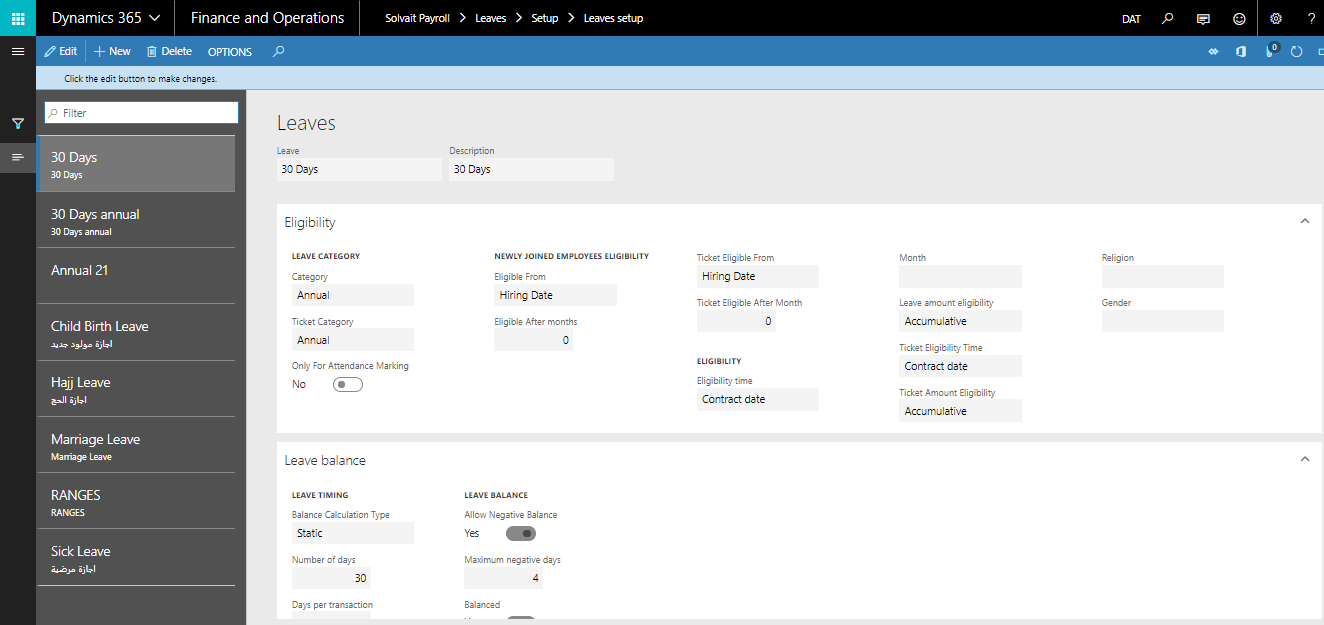 Screen Details:Leave registrationThis form is used to register leave transactions for the employee.Path: Solvait Payroll -> Leaves -> Leaves Transaction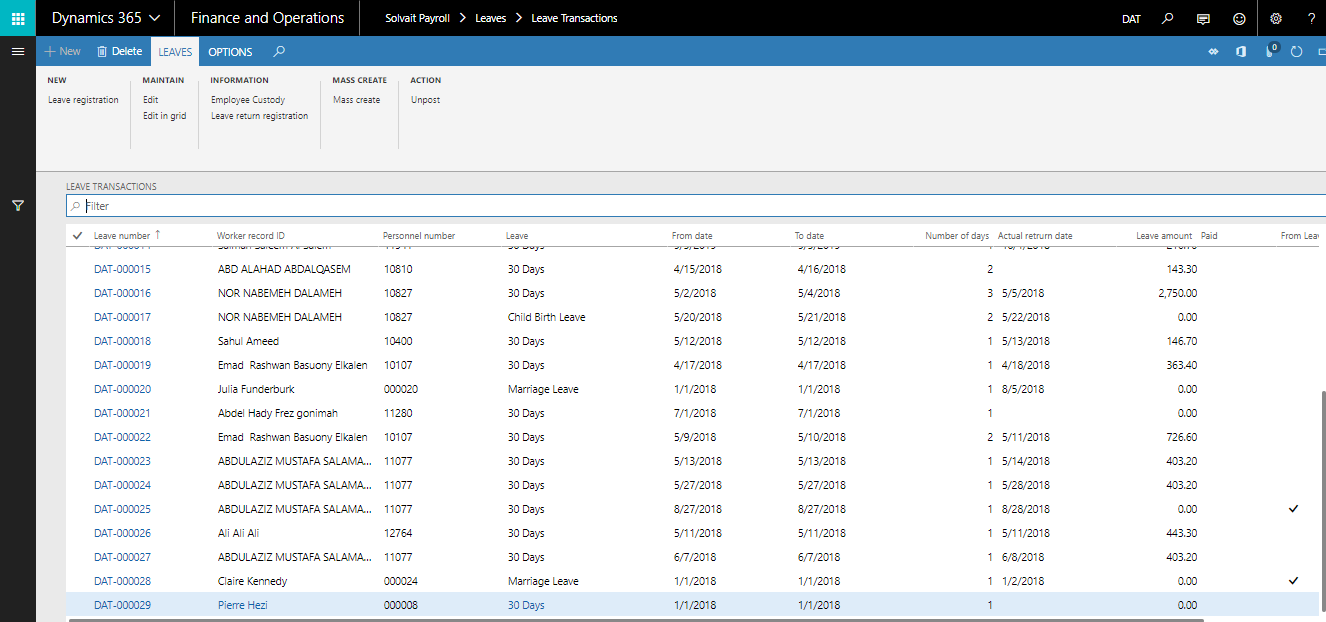 Screen Details:Create new transaction: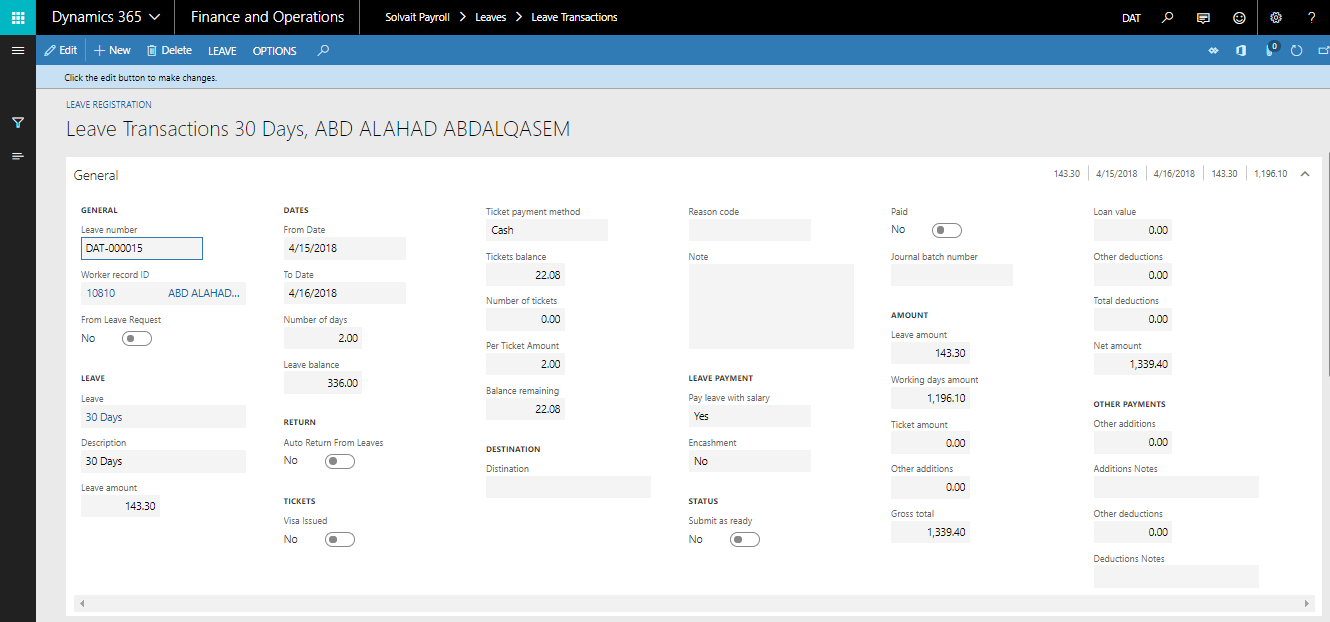 New Leave Transaction:Leave returnUse this form to rejoin worker from his leave and calculate his absent days in case he come latelyPath: Solvait Payroll -> Leaves -> Leaves return registration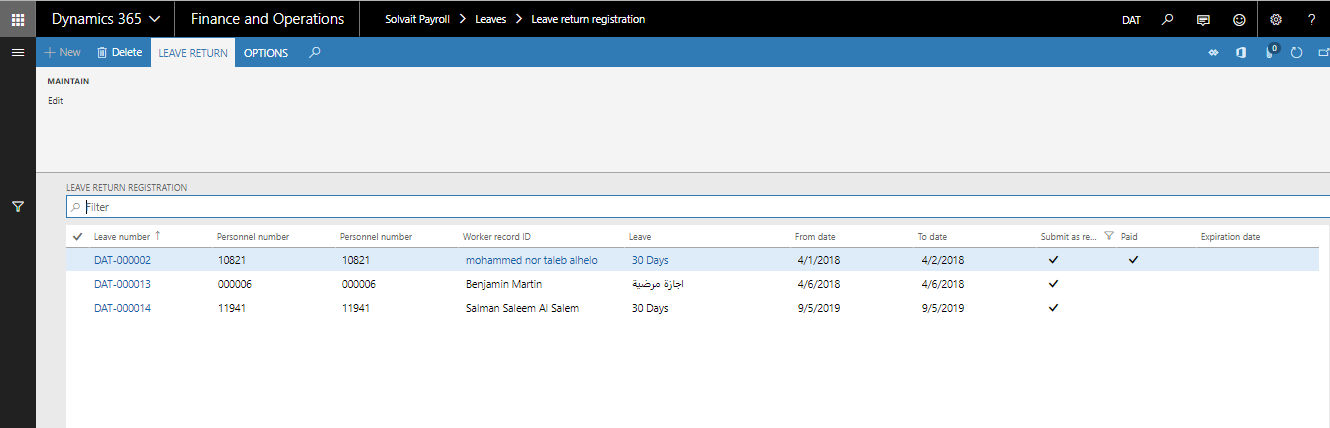 Select the actual return date for the worker: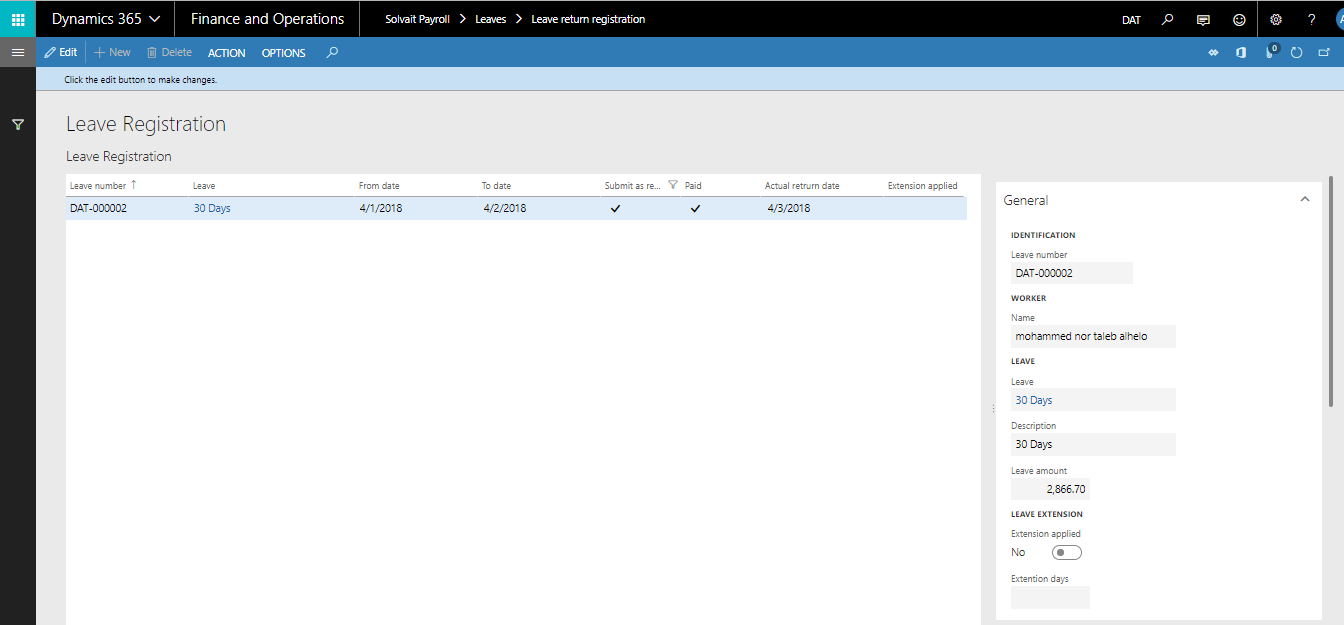 Screen Details:Leave return registration:Loans transactionLoan setup			The company can define the loan policy and check the conditions such as the amount of the permitted month or the minimum and maximum value required			Calculation: Loan definitions are defined whether the loan is a fixed value or the loan is calculated by the number of months from the basic salary and definition of the minimum deduction and the maximum and the possibility of giving the loan the existence of another loan and the possibility of not exceeding the value of the loan to reward the end of service.Path: Solvait Payroll -> Loans -> Setup -> Loans types	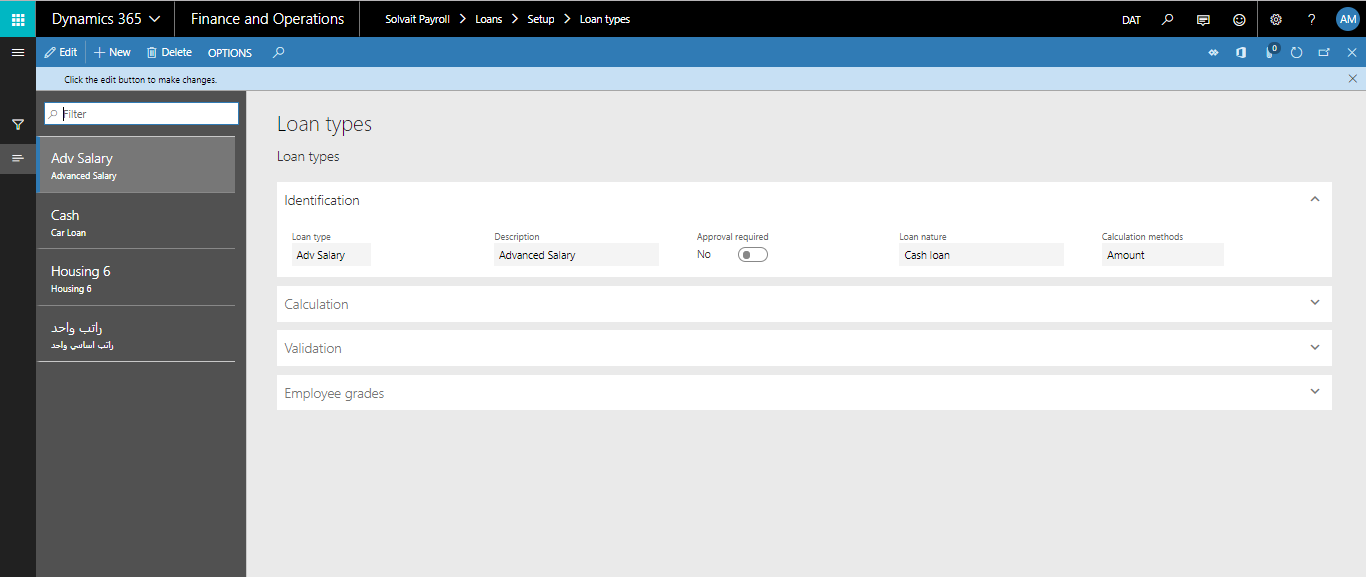 Screen Details:Loan transactionWorker loans form in the Payroll module represents the Advanced Payment transaction entries form in which the Payroll Administrator uses to issue an advanced payment for a Worker.Path: Solvait Payroll -> Loans -> Loan Transaction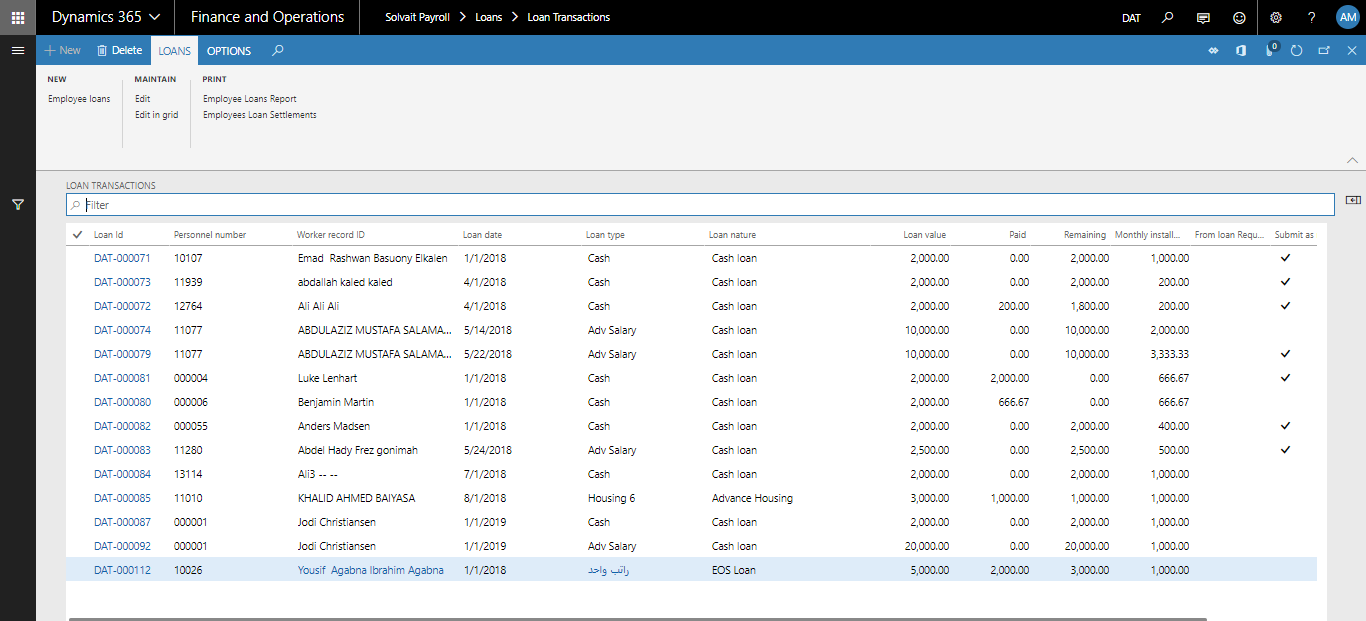 Screen Details:Create new loan transaction: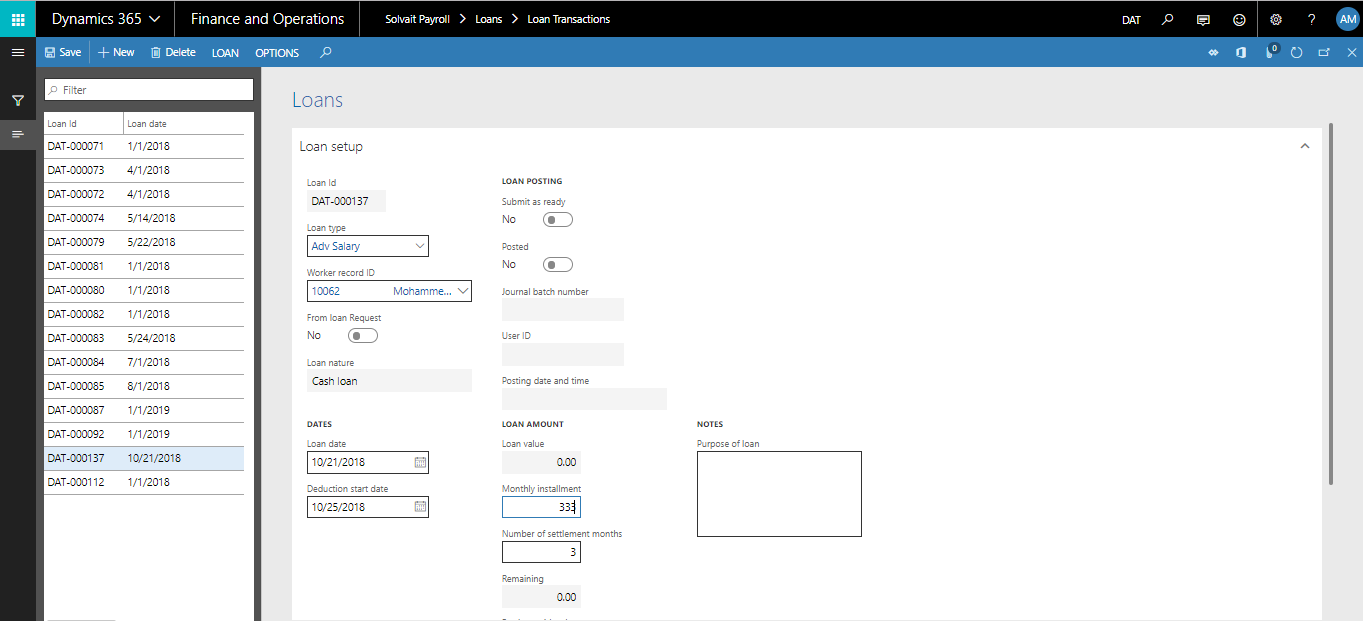 New loan Transaction:Pay TransactionPay transaction setupTransaction type can be defined for all irregular payment by incentive and rebate types
The types of cyclic movements can be defined for all irregular payments such as the following types:• Incentives • Discount • Collection leave • Ticketing Monthly Bonuses: • 3 monthly bonuses, for exhibition staff: o Reward linked to the pledge, reward o Target reward o Monthly cash rewards Business trips • Internal: o Food allowance of SR 30 per employee. The company is booking the hotel and flying • External: o Food allowance 150 SR per employee.Path: Solvait Payroll -> Pay Transition -> Setup -> Pay Transitions types	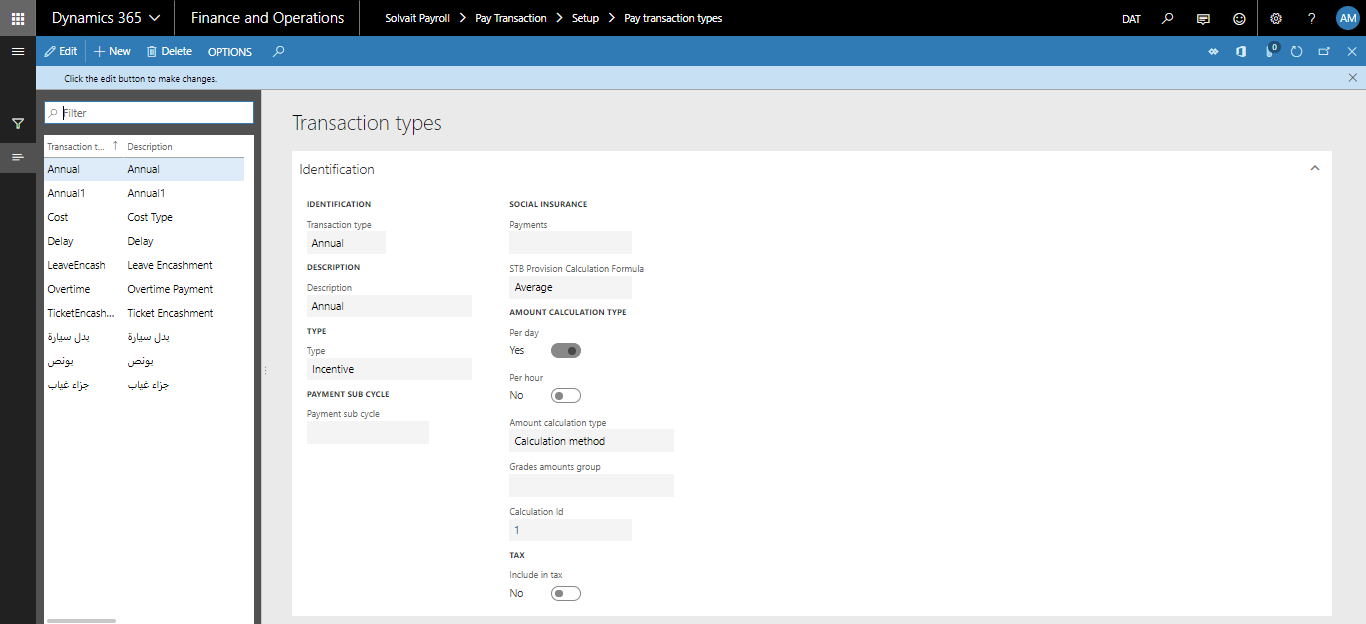 Screen Details:pay transaction Pay transactions form is used to enter irregular payments for Workers. An example of that irregular payment would be Bonus. Once this payment is entered to that form, a payment will be generated (whether it is an increase to salary or decrease from salary) in the pay cycle after payroll is processed. Pay transaction date specifies when this payment is to be generated.Path: Solvait Payroll -> Pay Transition -> Setup -> Pay Transitions types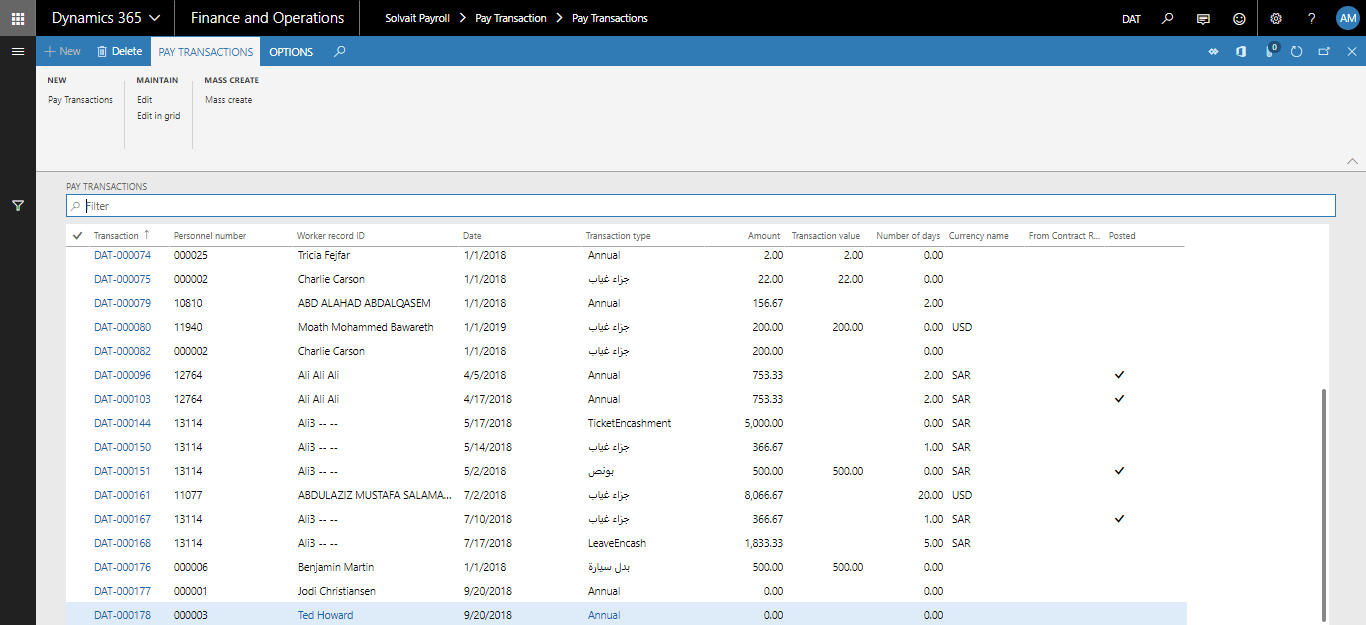 Screen Details:Create new pay transaction: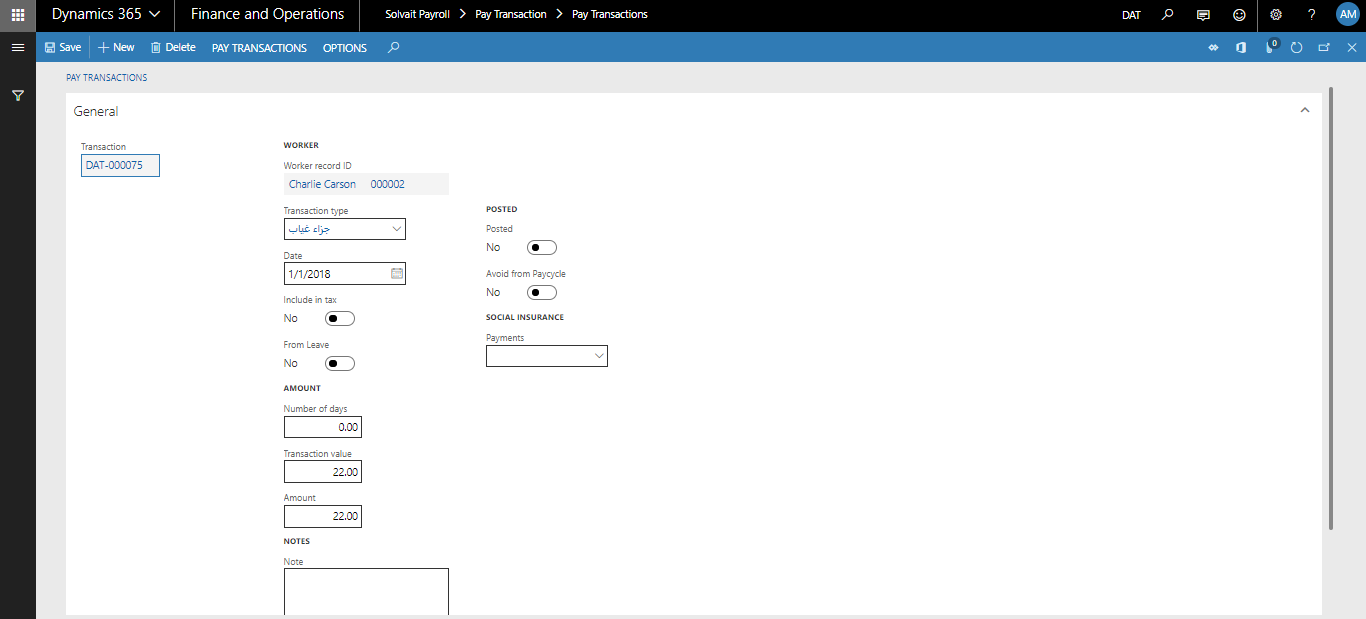 New Pay Transaction:Overtime transactionOvertime setupOvertime types determine allowed types of overtime for workers, and how the overtime is calculated for each type.Over Time Allowance is a non-recurring allowance that is paid for employees in Grade 2 only, based on below calculation:Overtime Hours * 1.5 * Hourly RateHourly Rate = Monthly Basic Salary / 240 Hrs. (48 hours per week).The Basic Salary changes during the overtime assignment should be considered during the overtime amount calculation.Path: Solvait Payroll -> Overtime -> Setup -> Overtime -> Overtime types	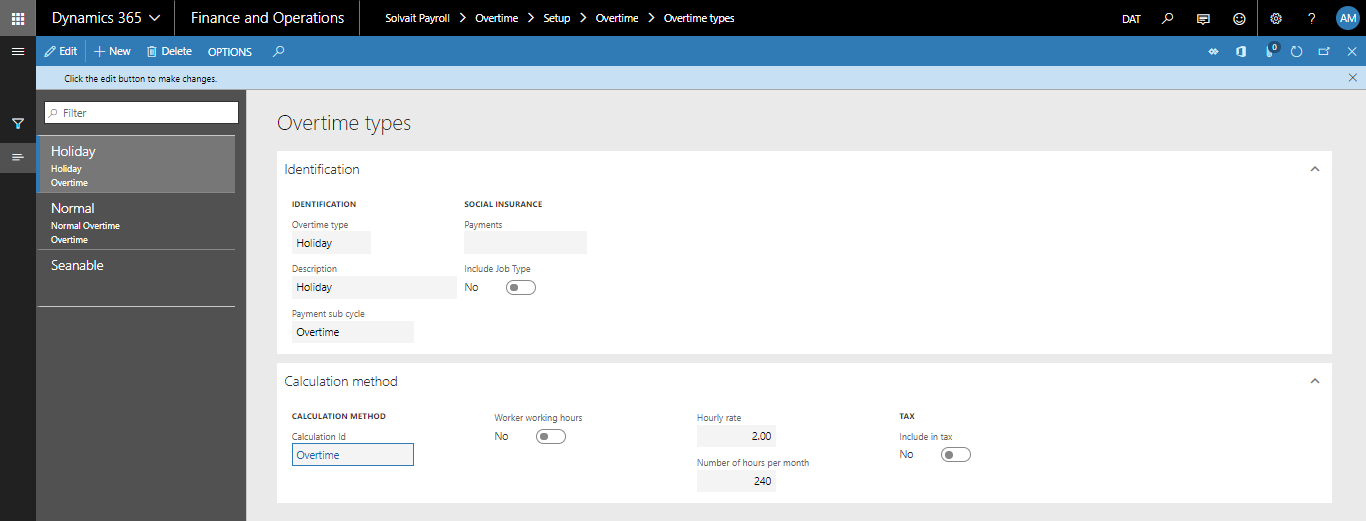 Screen Details:overtime TransactionOvertime transactions form is used to enter Overtime payments for Workers.Path: Solvait Payroll -> Overtime -> Overtime Transactions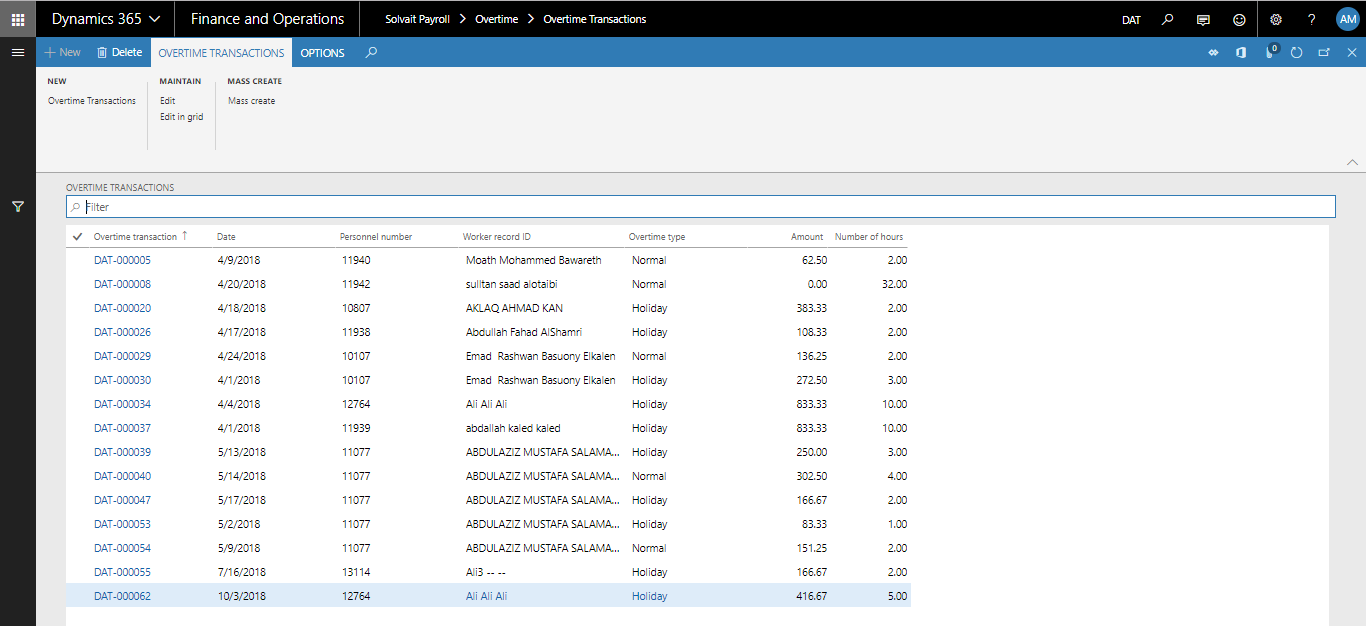 Screen Details:Create new transaction: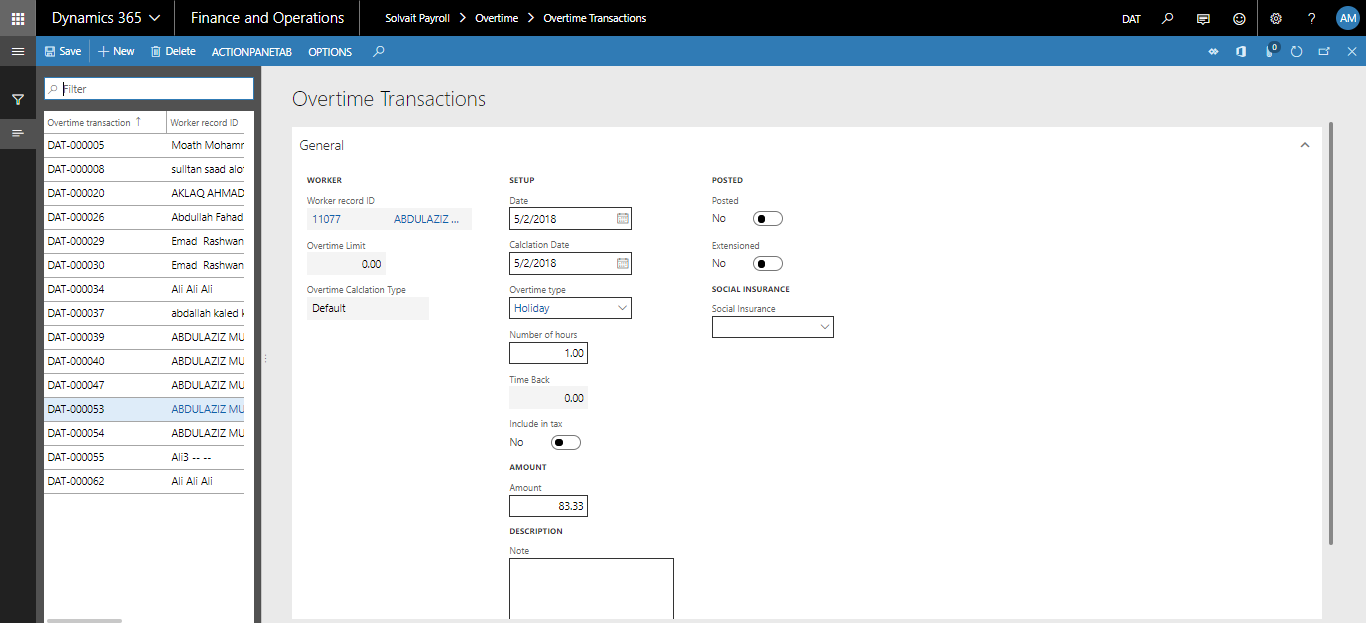 New Overtime Transaction:End of service transactionOverviewThis part of the system addresses the financial values ​​of the end of service of the employees according to the multiple exit reasons, which include the following items• Termination of worker services• His resignation• End of the contract• Sickness due toAnd the reasons for the end of service there will be room to choose the reason for "interruption" and the end of service value is calculated according to the type of movement and the previous period of service spent by the workerThe financial values ​​vary according to the number of years of work. For years less than five years, a half-month equivalent is calculated for each year and the following years are calculated as a bonus month for each year spent by the worker in the organization.Note: The workflow log only works for end-of-service request and payment and all forms are handled as an attachment to the movements onlySetupEnd of Service CalculationSetup EOS according labor officeThe EOS Will be as of Saudi Labor Law: Path: Solvait Payroll -> End of service -> Setup -> EOS calculations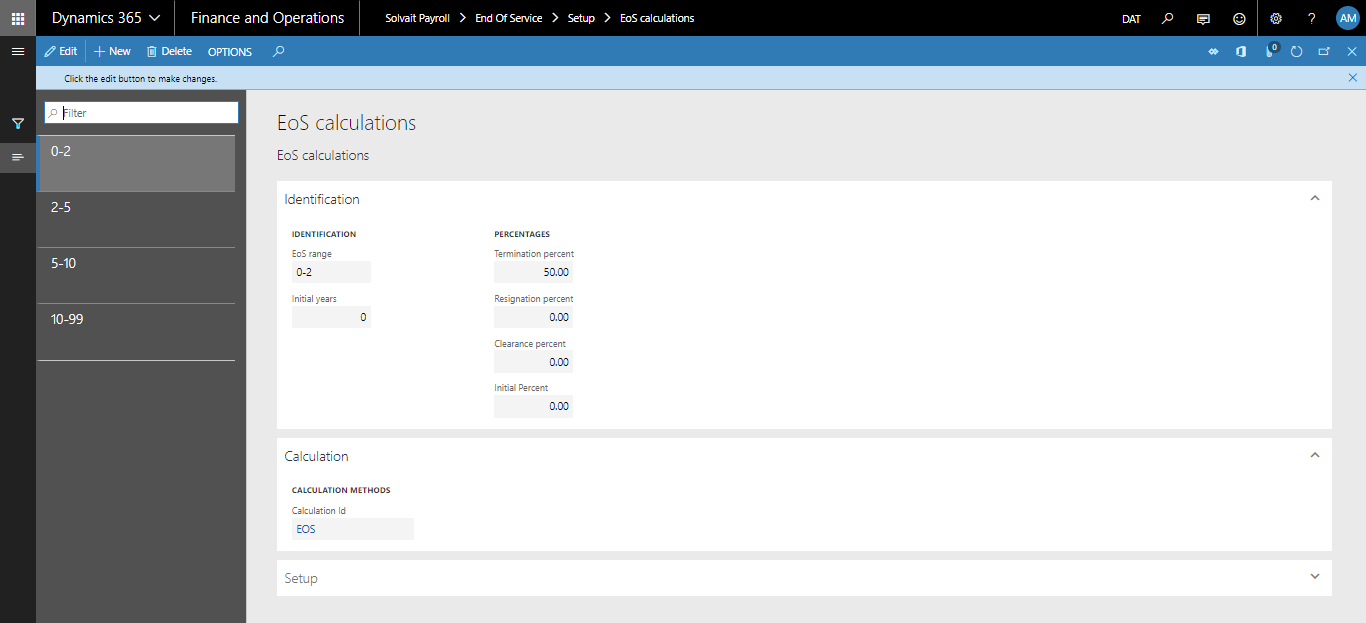 Screen Details:End of Service ReasonsReasons of end of service and their description can be defined in this window.End of service transactionsThis form is used to enter an EOS transaction for a Worker. EOS could be one of these types:1. Termination2. Resignation3. End of Contract4. Clearance5. Termination with causeFor each type and depending on the number of working days for that Worker… the compensation amount will be specified based on the End of Service setupPath: Solvait Payroll -> End of service -> End of services 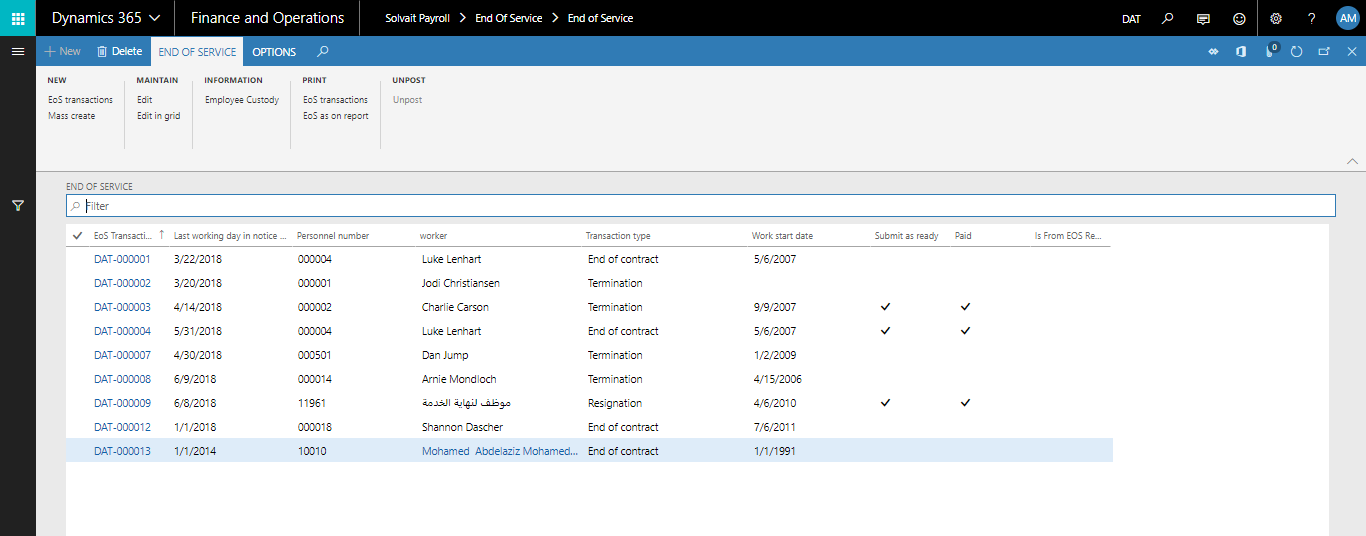 Screen Details:Create new transaction: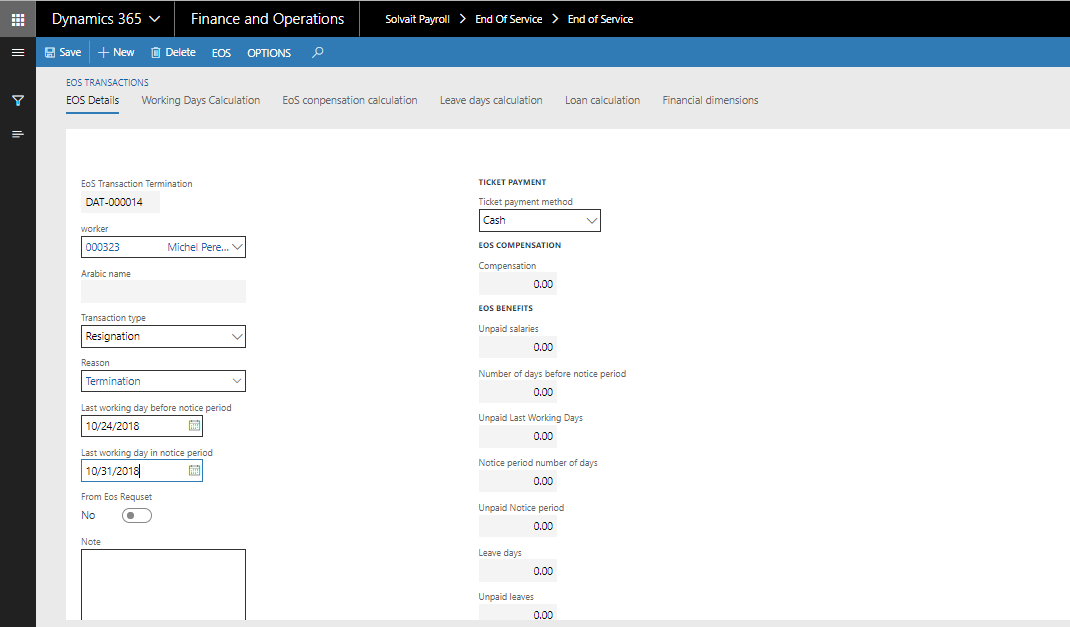 New EOS Transaction:End of Service ClearanceAfter approving end of service request, a new end of service clearance transaction will be created to be go through workflow as well. 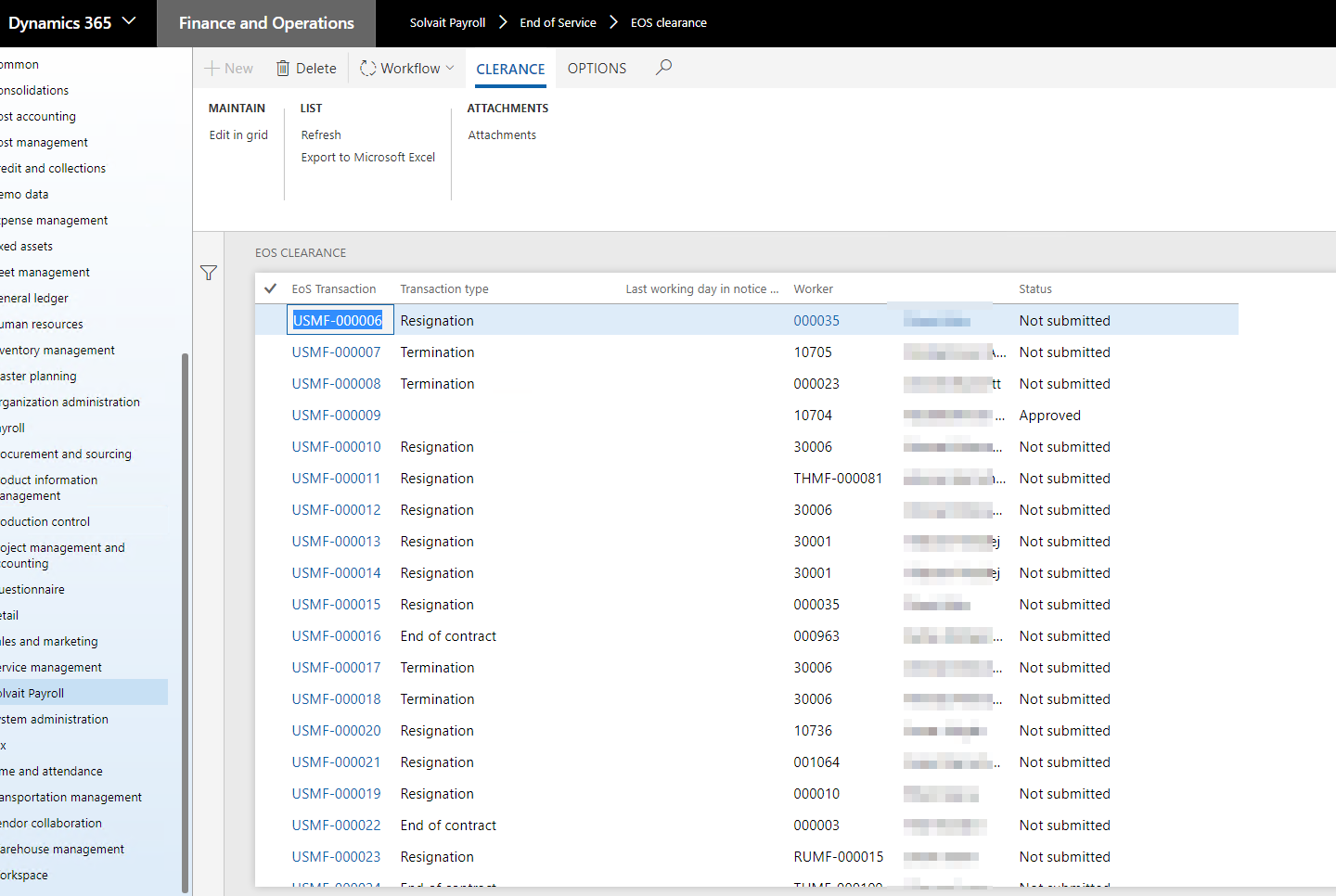 Pay CycleOverviewThe following flow chart will explain how Client HR team  will generate the monthly payroll up to posting the pay cycle by finance Pay cycle setupCalculation methods Calculation Methods specifies different ways of calculating an amount. Many payments in the Dynamics AX Payroll are referring to the Calculation Methods to calculate an amount for a Worker. For example, amounts of leaves are calculated based on a calculation method which specifies Basic Salary and Housing Allowance as part of Leave Calculation Method.In calculation method, Payroll Administrator will specify the components of a calculation method and the percentage of that payment.Path: Solvait Payroll -> Setup -> Calculations -> calculation methods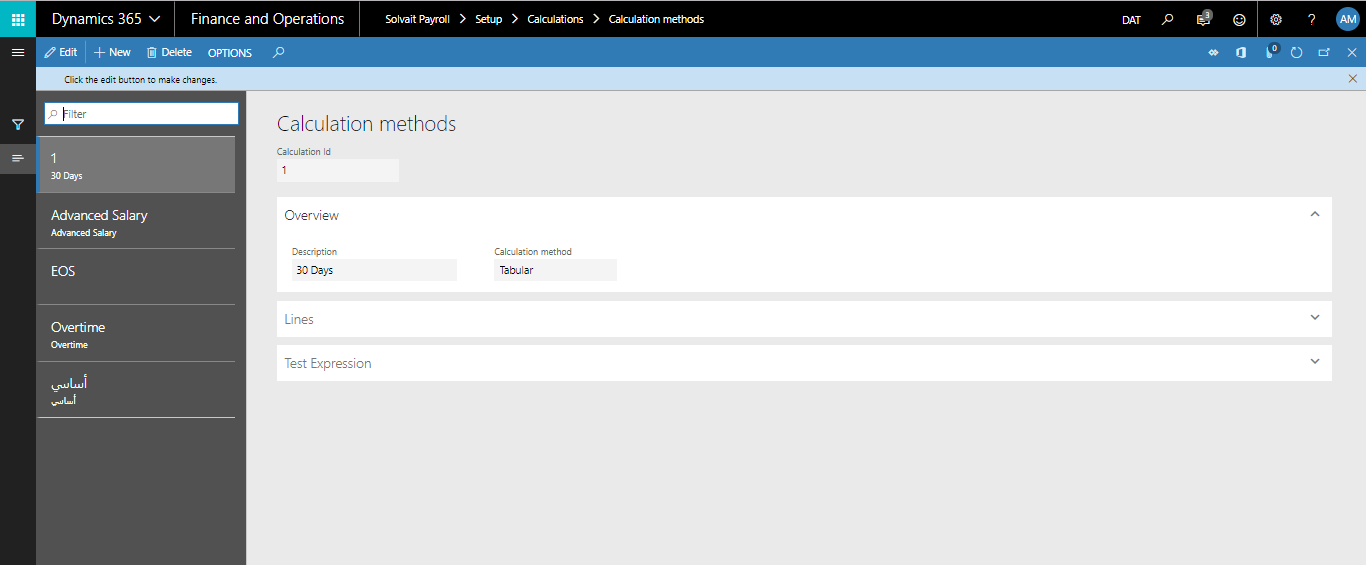 Screen Details:Allowances and Deductions    User can Define all company allowances and deductions and cost list for example Allowances, such as Housing –Transportation – Food – Telecom – Education Cost, such as Medical insurance – IQAMAT – Fixed government expenses Deduction, such as any fixed deduction deducted monthly from employeePath: Solvait Payroll -> Contract -> Setup -> Allowances and deductions -> Allowances and deductions.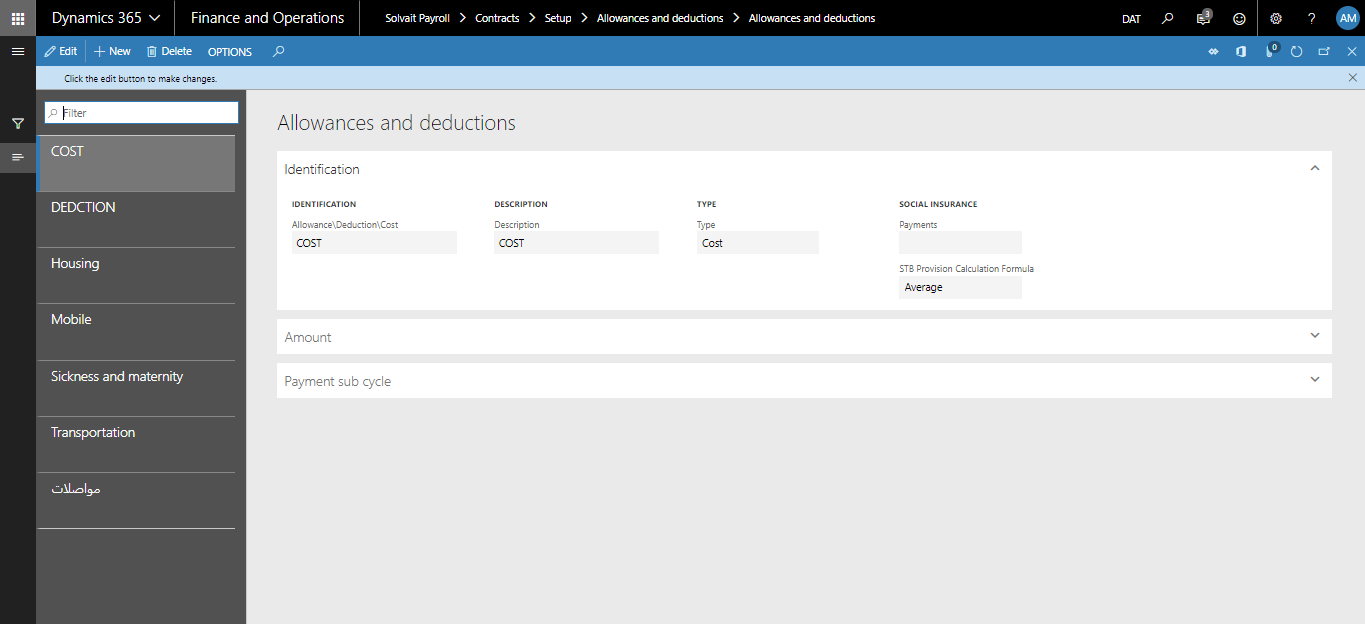 Screen Details:Pay groupsUser can record all company pay group list for example user can define groups by the following topics Payment method By nationality (foreign /citizen)Workers by projectsPath: Solvait Payroll -> Setup -> Pay group -> Pay group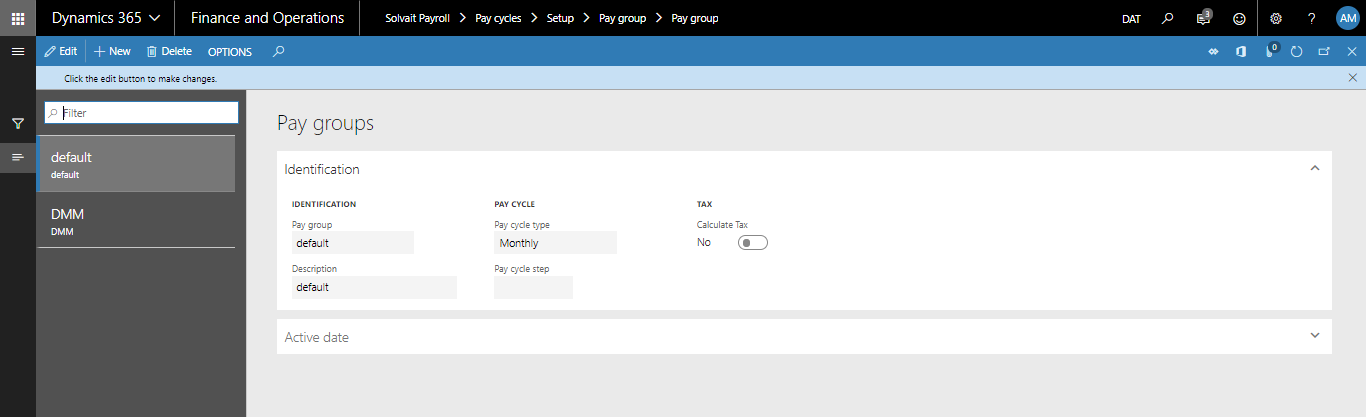 Screen Details:Payment sub cycleCompany can generate sub pay cycle for irregular payment, such as bonus or commissions or over timePath: Solvait Payroll -> Setup -> Pay group -> Payment sub cycles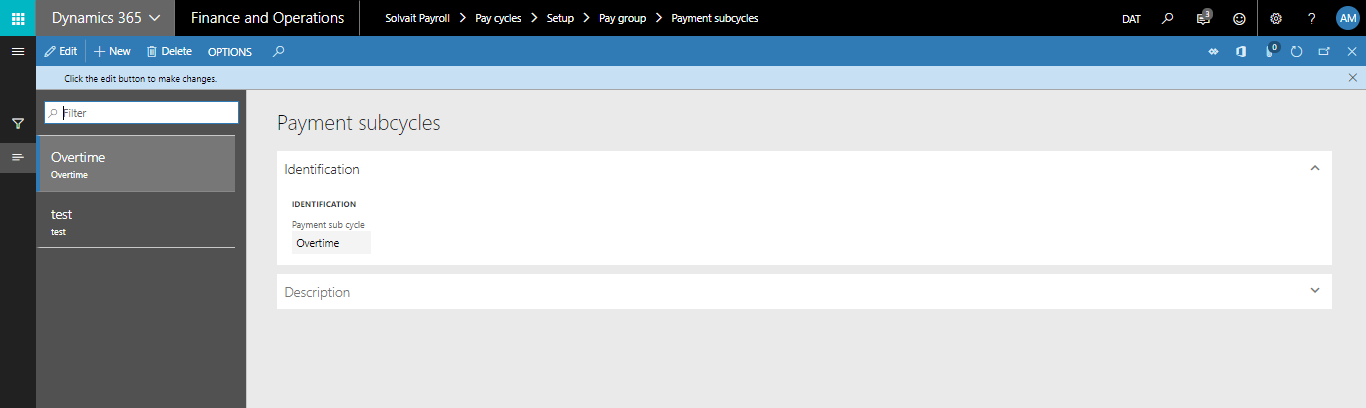 Screen Details:Cutoff daysUser can define company monthly cut-offCut-off Date is well known to HR & Payroll employees. It describes when to start calculating transactions in the month and when to stop/end.Path: Solvait Payroll -> Setup -> Pay group -> Cut-off dates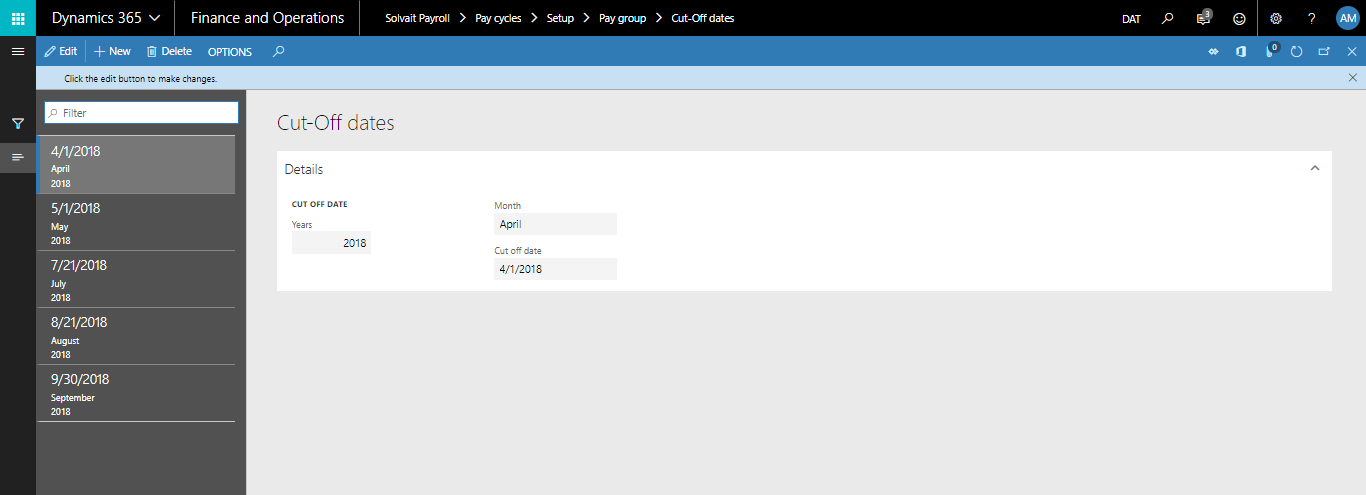 Screen Details:Posting profileMapping of all payment’s types with the ledger accounts in the Chart of Accounts.For more details about the automatic posting is described in the last section of this document: Posting to Ledger.Path: Solvait Payroll -> Setup -> Posting profile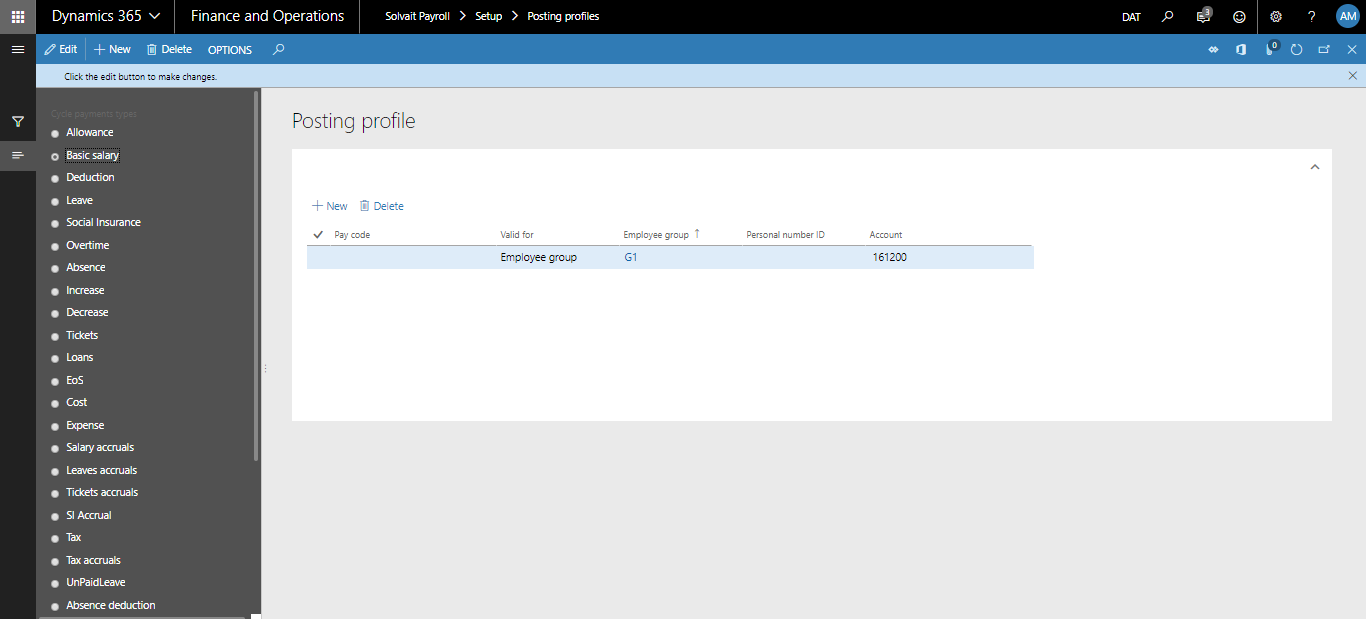 Screen Details:Pay Cycle processingGenerate Payment This form generates the payment for the selected Pay group. What this form does is that it creates a new Pay Cycle and then loops through the active Workers contracts tagged with the selected pay group. By looping through Workers, payments are collected from the different payroll setup forms and payroll transactions forms that are eligible for the selected Workers within the generated Pay Cycle.Path: Solvait Payroll -> Pay Cycles-> Pay Cycles-> Pay Cycles-> Generate Payments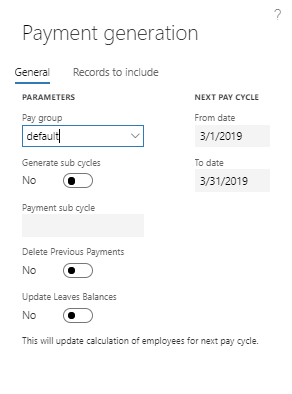 Screen Details: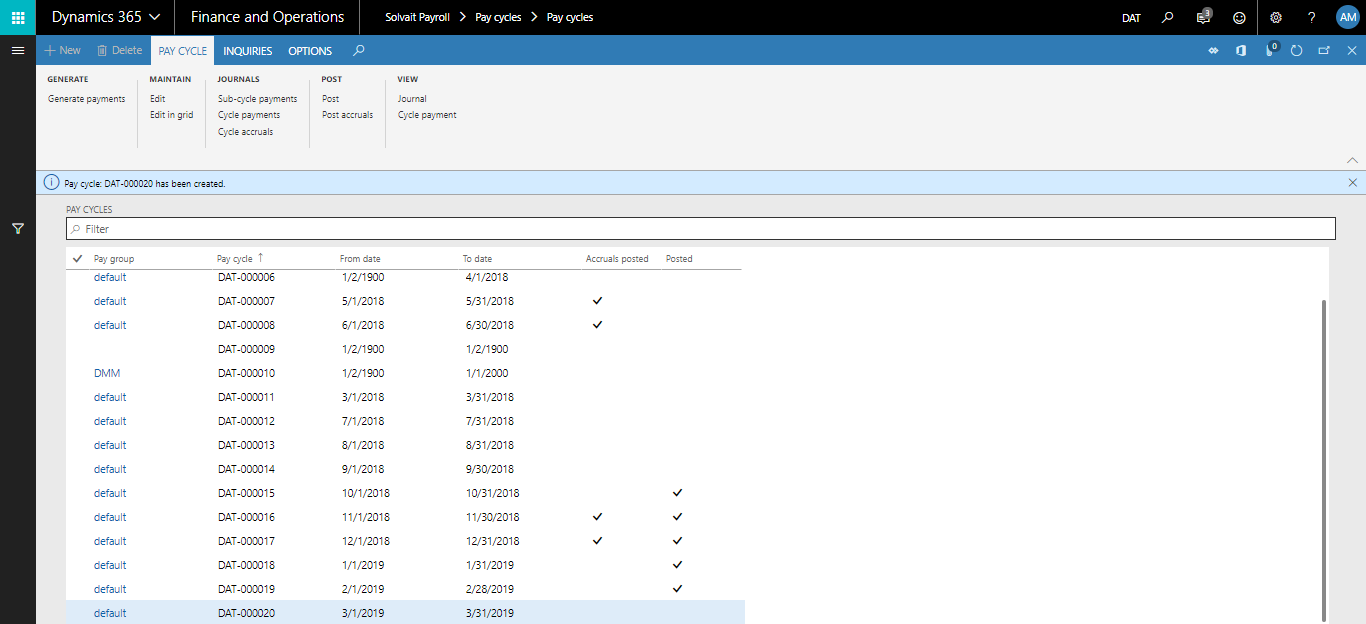 Generate Pay CyclePay Cycle This form contains the auto-generated pay cycles by the Generate Payment. Also, it contains a summary about the data generated, such as number of Workers and total number of payments.Path: Solvait Payroll -> Pay Cycles-> Pay Cycles (second link)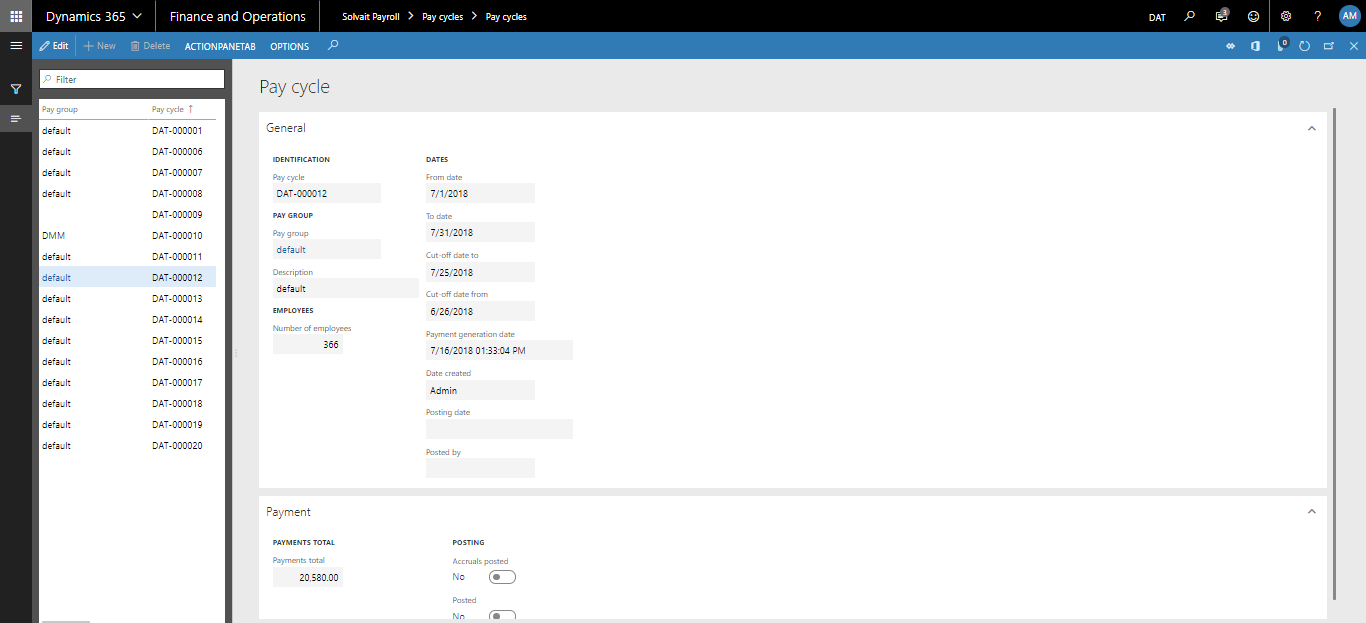 Screen Details:Cycle payment This form contains the payments details of the generated Pay Cycle.Path: Solvait Payroll -> Pay Cycles-> Pay Cycles-> Journals-> Cycle Payments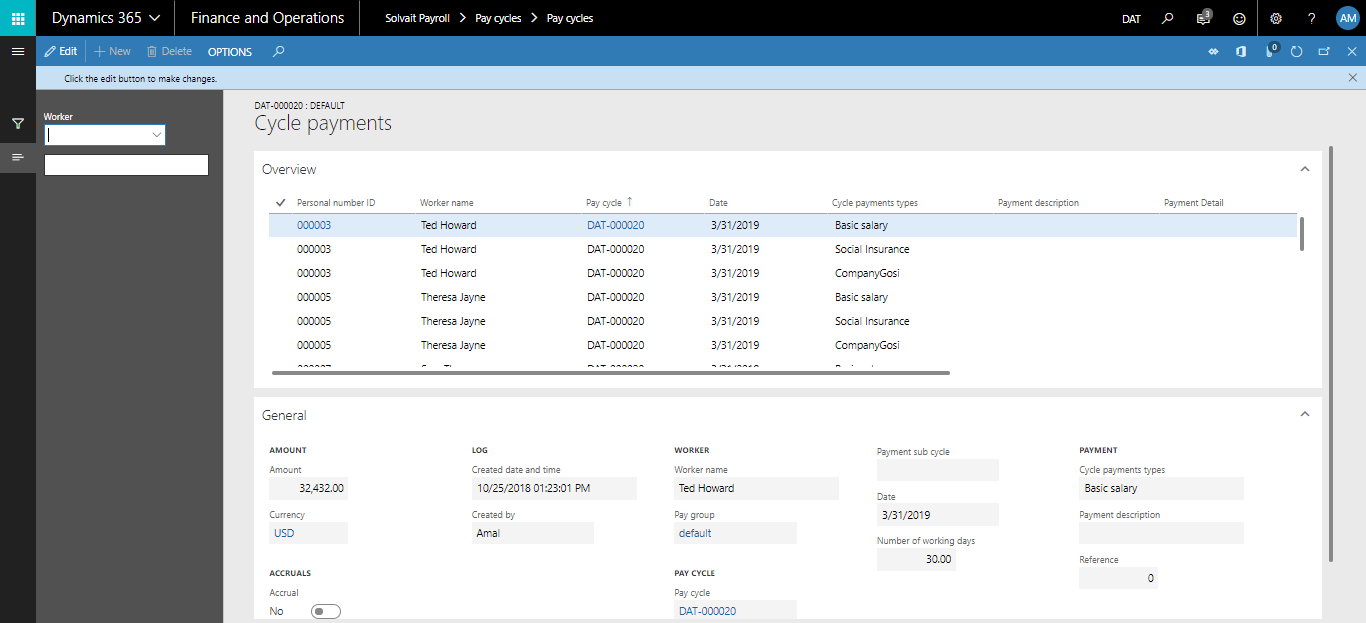 Screen Details:AccrualsThis form contains the accruals payment for each month.Path: Solvait Payroll -> Pay Cycles-> Pay Cycles-> Journals-> Cycle Accruals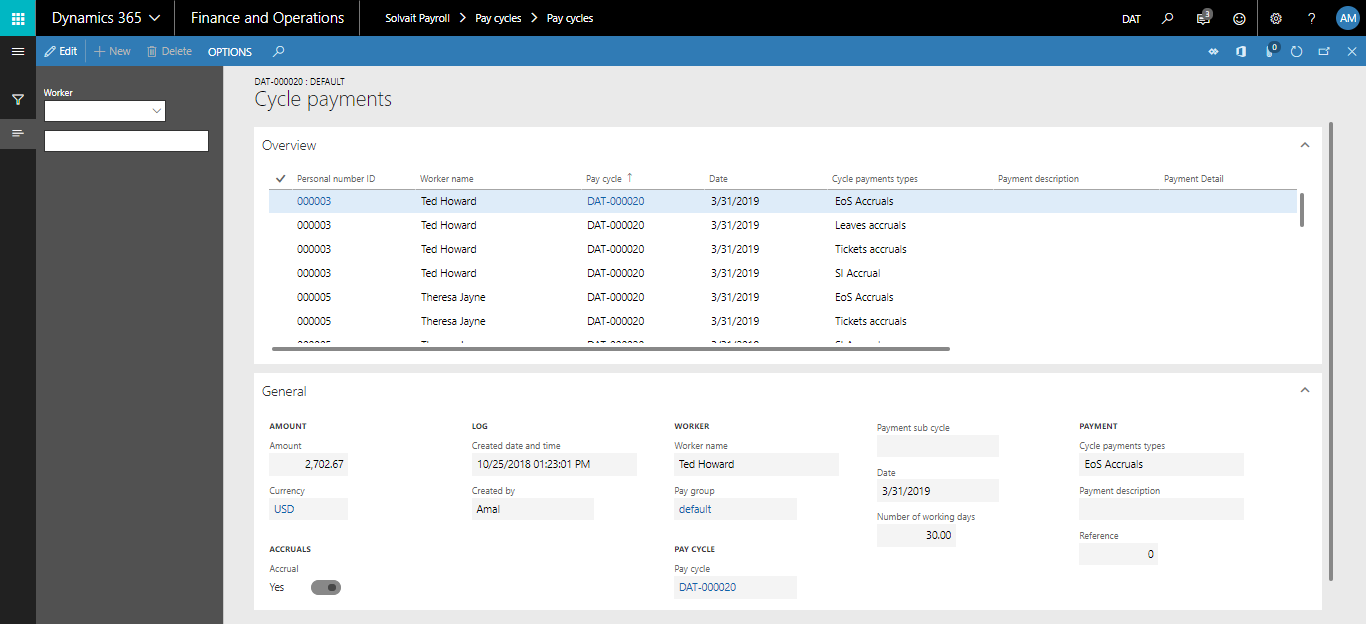 Screen Details:Post to ledger       After ensuring that the payroll processing results is correct, the last step to close that period is to post payments to ledger. Before this stage, any payroll transaction on “an open period” could be changed or deleted. Pay cycle even could be re-generated if it is not posted to ledger. Posting to ledger can be made in different ways. The usual scenario is when the Payroll Administrator prepares his payments through Payment Generation form, then after ensuring that data is correct, he simply clicks Post to Ledger button on the Pay Cycles form. This will move the payments into one Payroll Journal with multi-lines of transactions. Each line would represent one payment. Another scenario would be through Settlement Voucher form. Settlement Voucher allows you to post one or one payments only to the ledger without the need to post other payments. For example, if the Payroll Administrator needs to pay a Worker his Housing Allowance or an Advanced Payment… then he would do that with the Settlement Voucher form.Ledger accounts used internally in the Payroll Journal to post the posted Payroll payments are configured in the Payroll Posting Profile described earlier.The following section will describe in greater details the forms used to complete this step, which are:1.	Pay cycle – Posting to Ledger2.	Settlement Voucher3.	Payroll JournalPayroll Journal that is generated automatically by the system is expected to be, such as the following:This diagram shows the process flow of the Posting to Ledger step by finance team:Client will post salary cycle by details with the dimensions as listed in the employee master file.Path: Solvait Payroll -> Pay Cycles -> Pay Cycles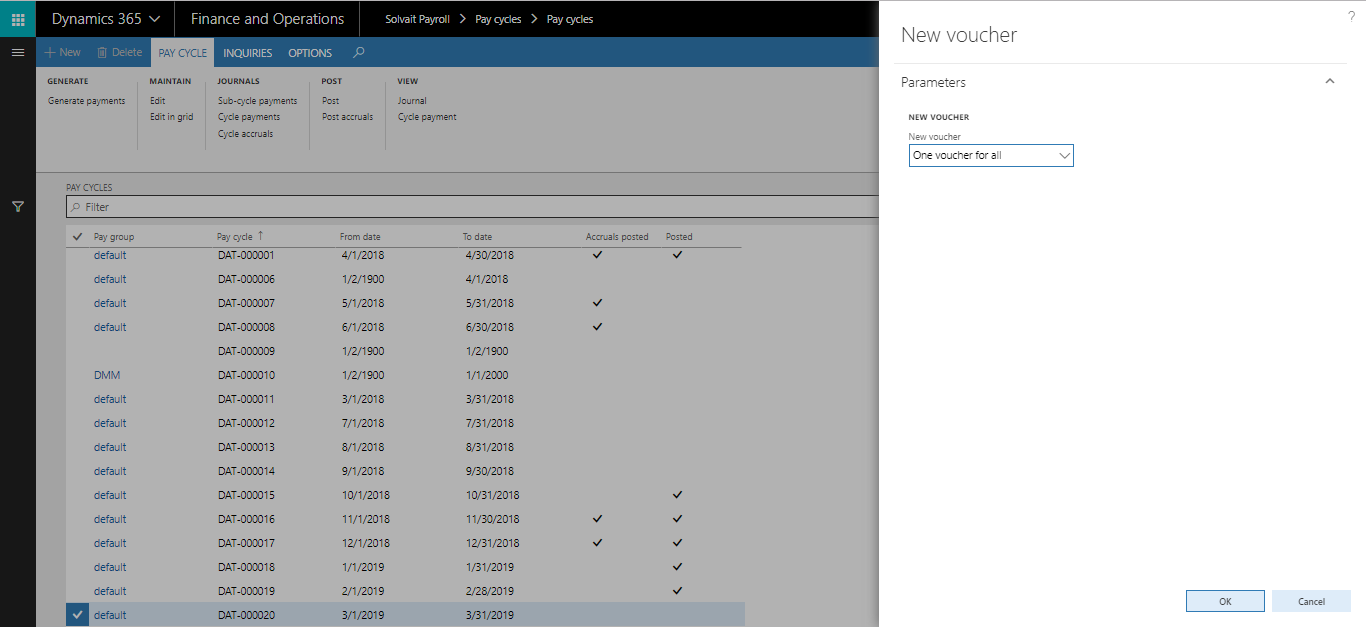 Post Pay Cycle:Pay Accruals       After finishing pay cycle posting to general ledger company can pay salary accruals for each worker according to their payment method cash or bankPath: Solvait Payroll -> Pay Cycles -> Pay Accrual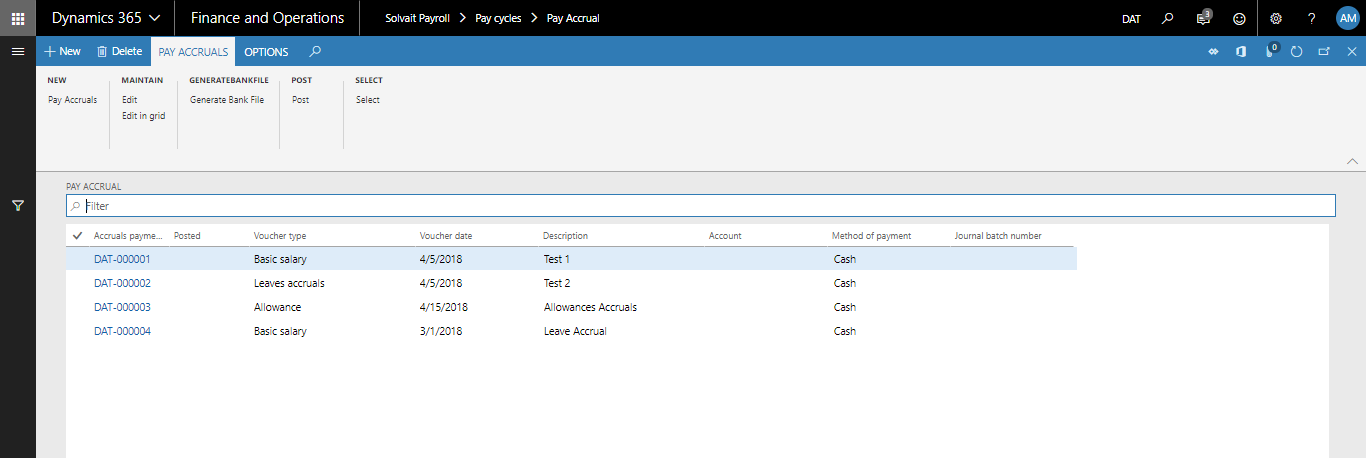 Screen Details:Payroll Journal       Path: Solvait Payroll -> Journals -> Payroll Journals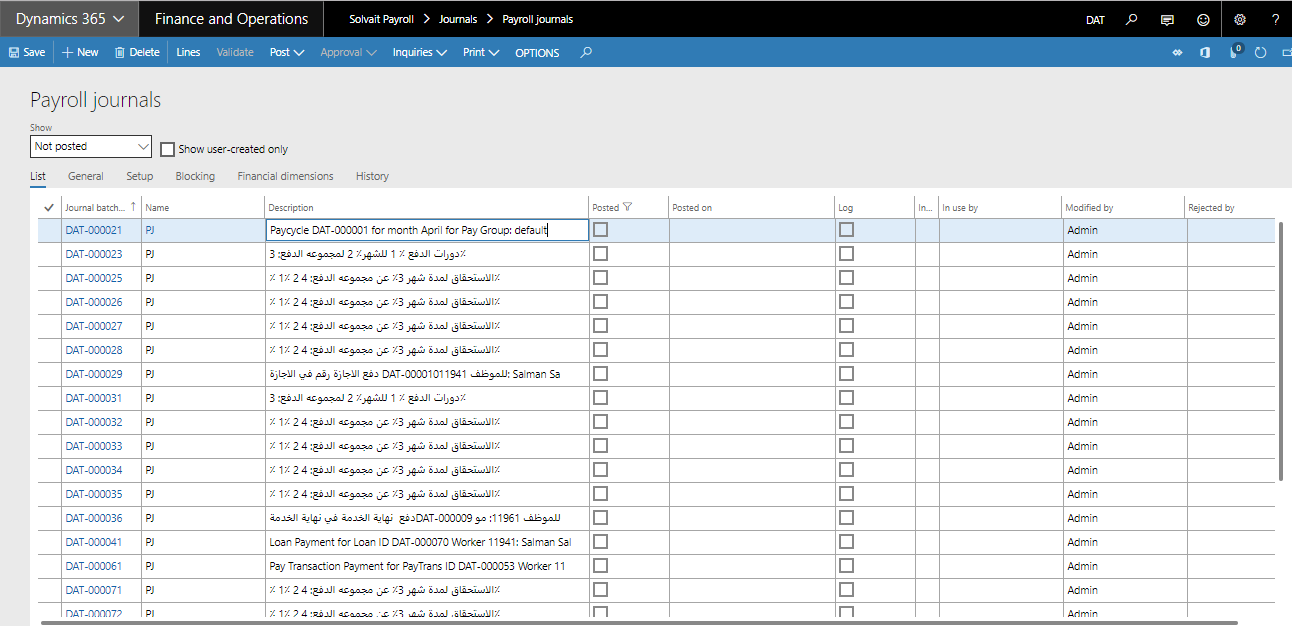 Payroll Journal - Loan     Path: Solvait Payroll -> Journals -> Payroll Journals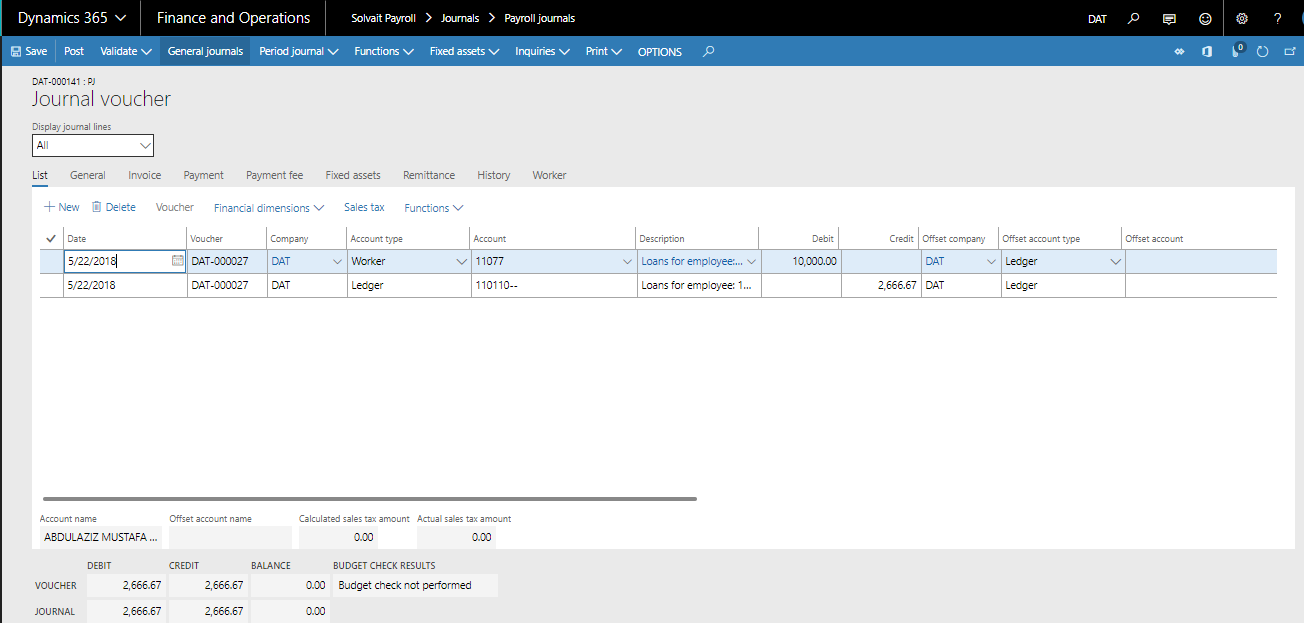 Pay cycle inquires  Pay slip  The following pay slip explain the worker pay slip details according to his cycle payment Path: Solvait payroll -> Pay Cycles -> Pay Cycles Report -> Pay slip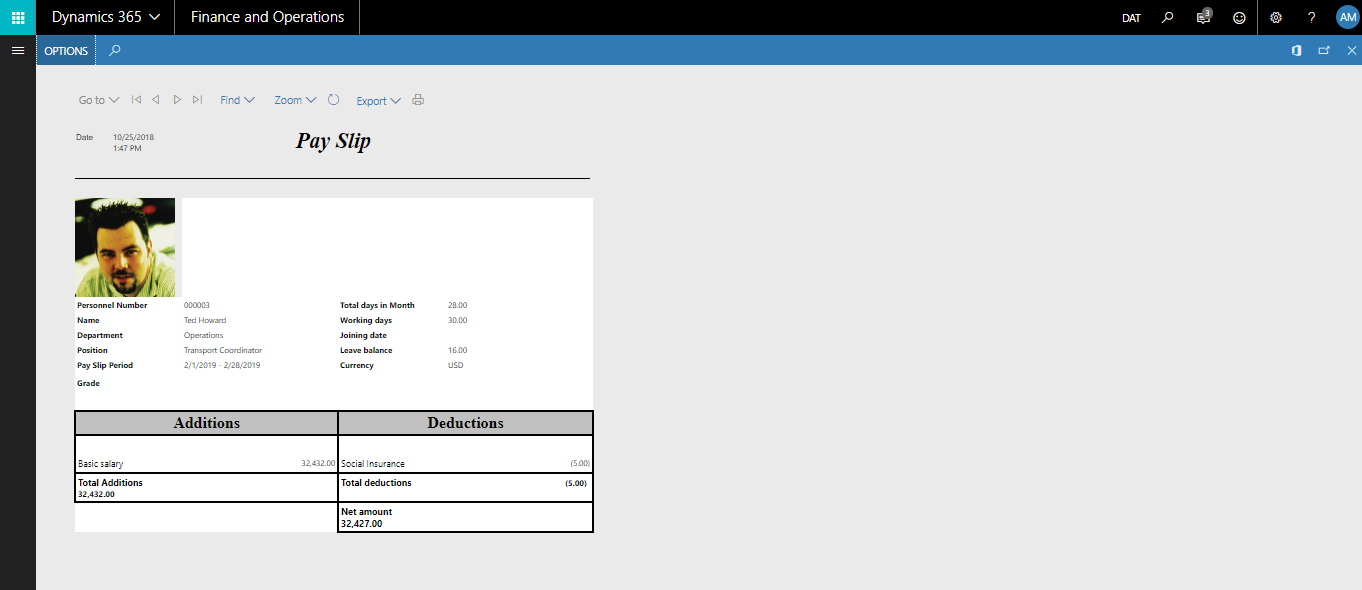 Screen Details:Generate Pay Slip Report:Detailed payroll ReportThe following report explain all additions and deduction for all worker on one sheet and we can filter according to any type, such as department or position or nationality or employee group or dimension Path: Solvait payroll -> Pay Cycles -> Pay Cycles Report -> Detailed Payroll report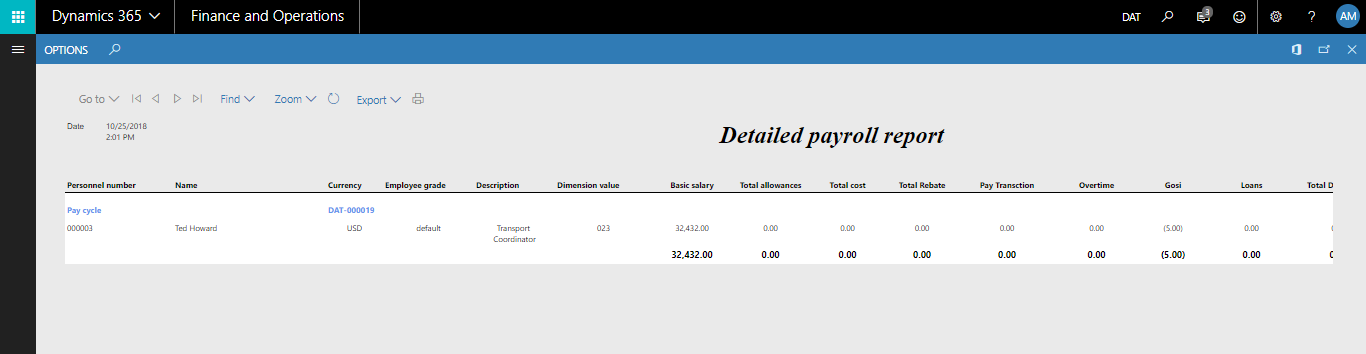 Screen Details:Generate Detailed Payroll report:Salary BankThe following report explain all additions and deduction for all worker on one sheet and we can filter according to any type, such as department or position or nationality or employee group or dimension  Path: Solvait payroll -> Pay Cycles -> Pay Cycles Report -> Detailed Payroll report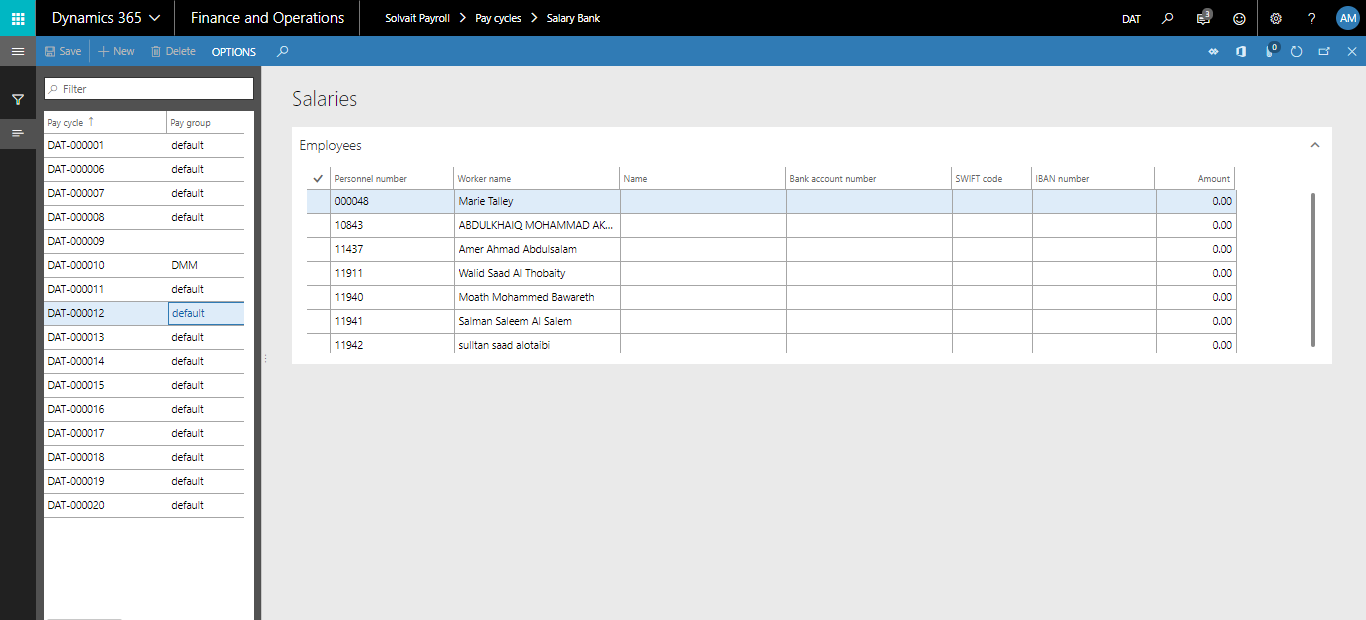 Screen Details:Generate Salary Bank report:Attendance Management Attendance ParametersDefaults 	Path: Solvait Payroll -> Setup -> Parameters -> Attendance parameters -> Defaults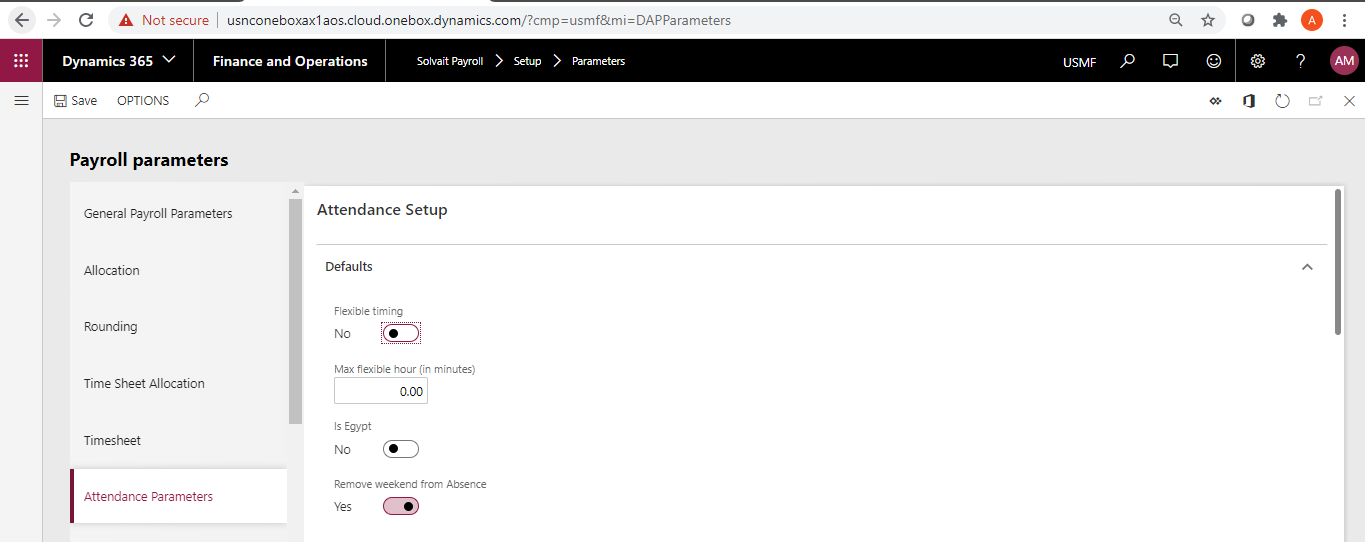 Deduct all flexible:This will enforce the system to deduct all minutes with flexible hours in case the worker came late to the worker even after the flexible hours.Flexible timing:This option will allow to have flexible hours for the whole company.The flexible timing will be calculated based on the “Max flexible hour” If the worker came during the flexible hours, then no deduction will be applied for the workerAttendance and AbsenceEmployee CalendarCalendarPath: Solvait Payroll -> Time and attendance -> Setup -> Attendance and absence -> Employees calendar -> Calendars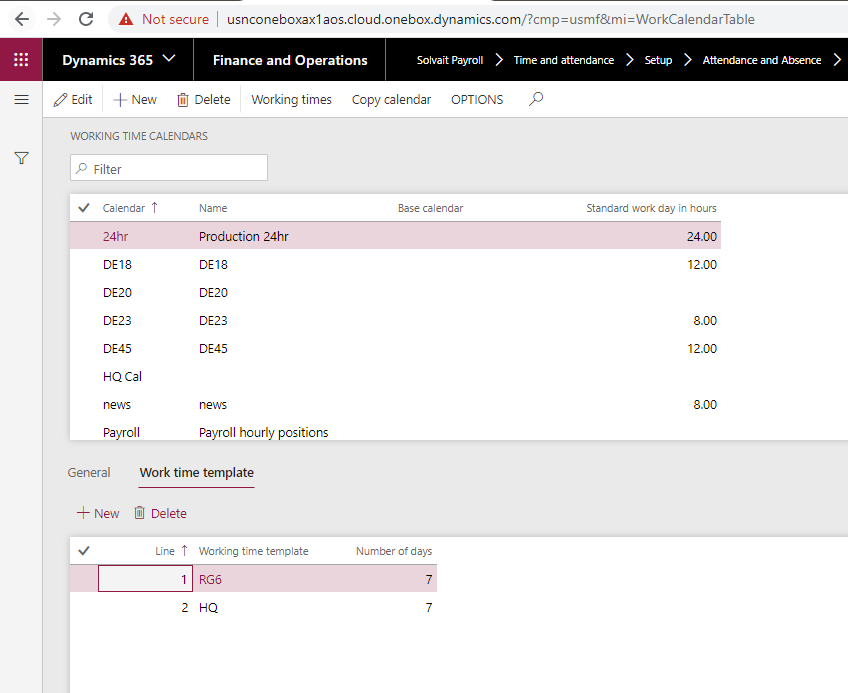 This screen defines the calendar in the companyThe calendar must be assigned to the worker in order to display records for the worker in the attendance form.Working Time TemplatePath: Solvait Payroll -> Time and attendance -> Setup -> Attendance and absence -> Employees calendar -> Working time template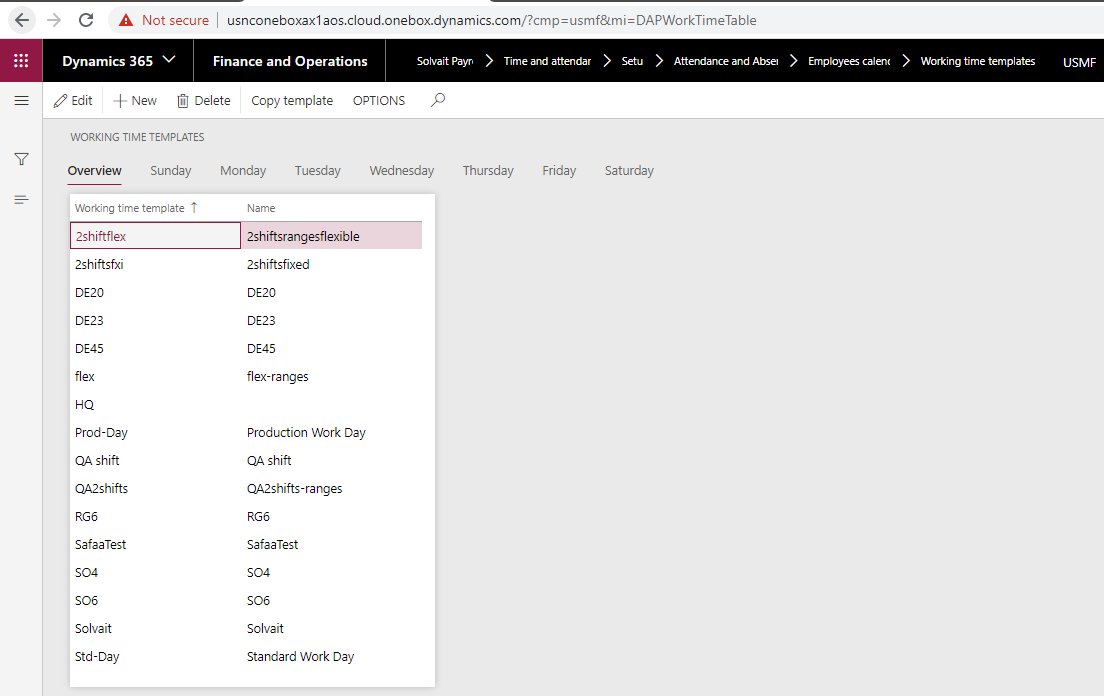 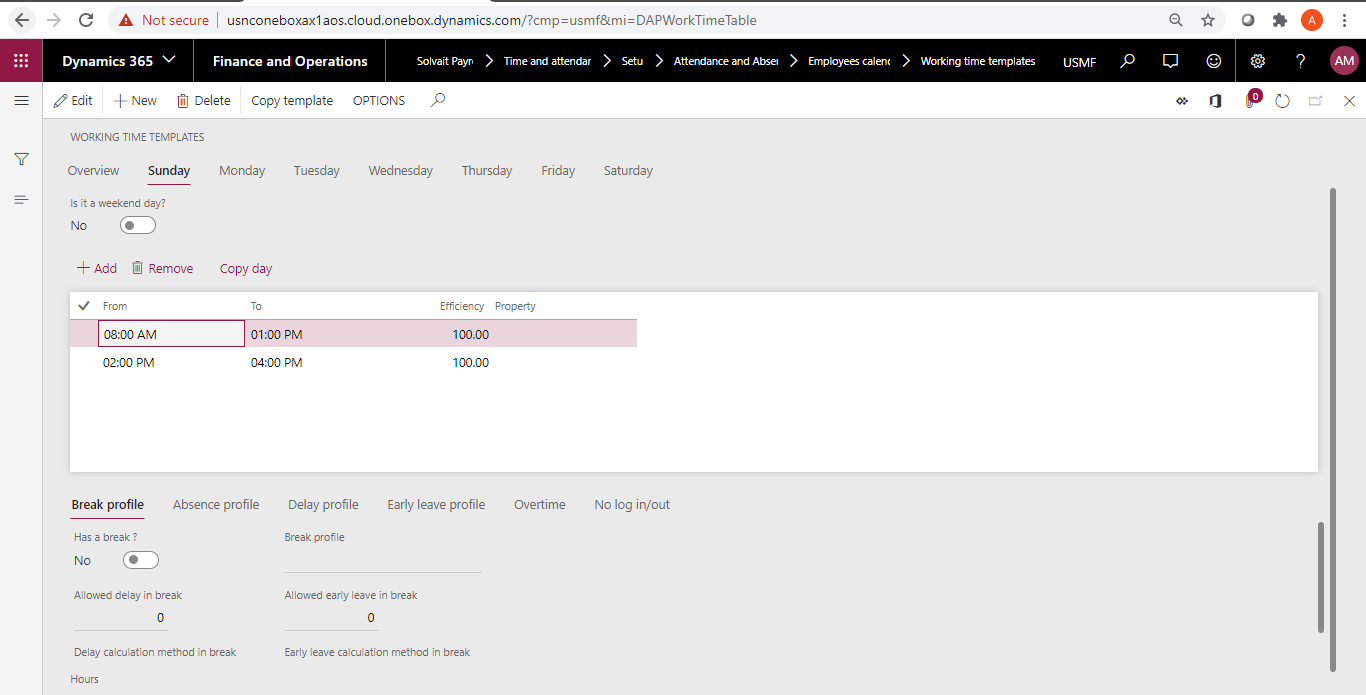 This screen defines the working time for the shift day by dayThe attendance profile should be added day by day as each company has its own setup for each dayIf the profile was not filled in any day, then the attendance calculation will not be calculated for that dayThe attendance calculations will be based on the shift hours for each dayThe Overtime profile should be filled on weekend to allow the system calculated the attendance calculations on weekends and holiday if it came during the weekendWhen you have one shift per day, just enter the start time and end time of the working dayWhen you have two shifts per day:Enter two shifts indicating the start and end time for each shiftThe break profile can be defined in the break section if the company have penalties for the breakYou cannot define the break profile in case the company have no penalties for the breakThe system will display an information message to the worker to identify on which days the profile wasn’t defined for.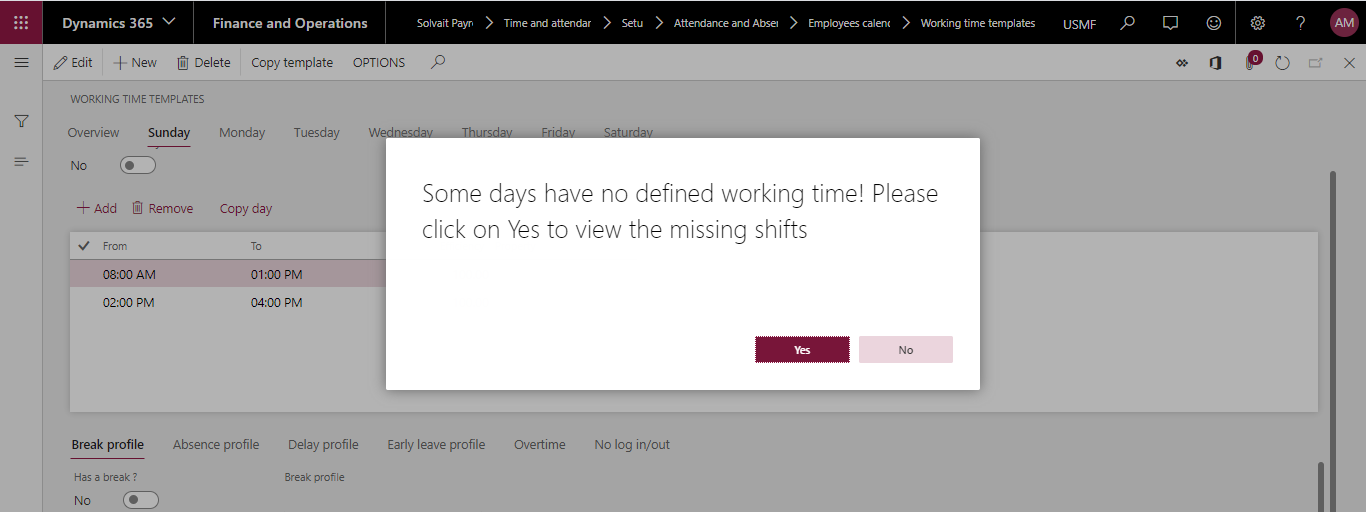 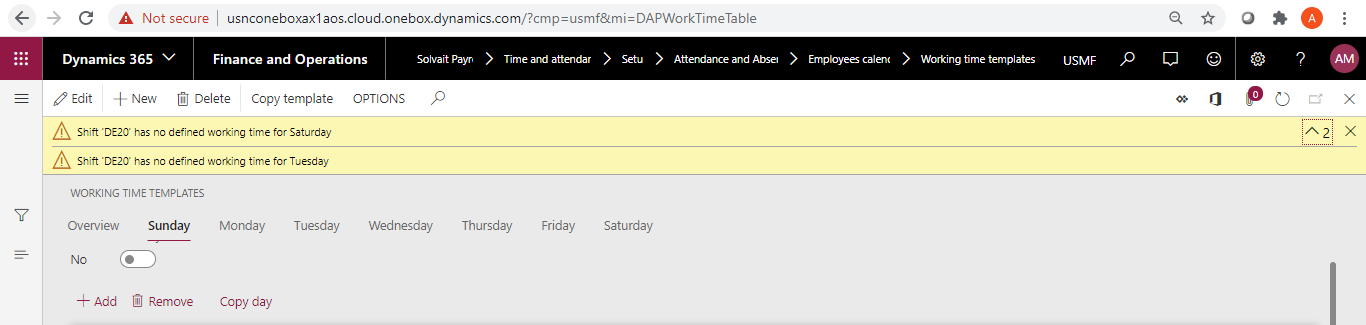 Attendance planPath: Solvait Payroll -> Time and attendance -> Setup -> Attendance and absence -> Employees calendar -> Attendance plan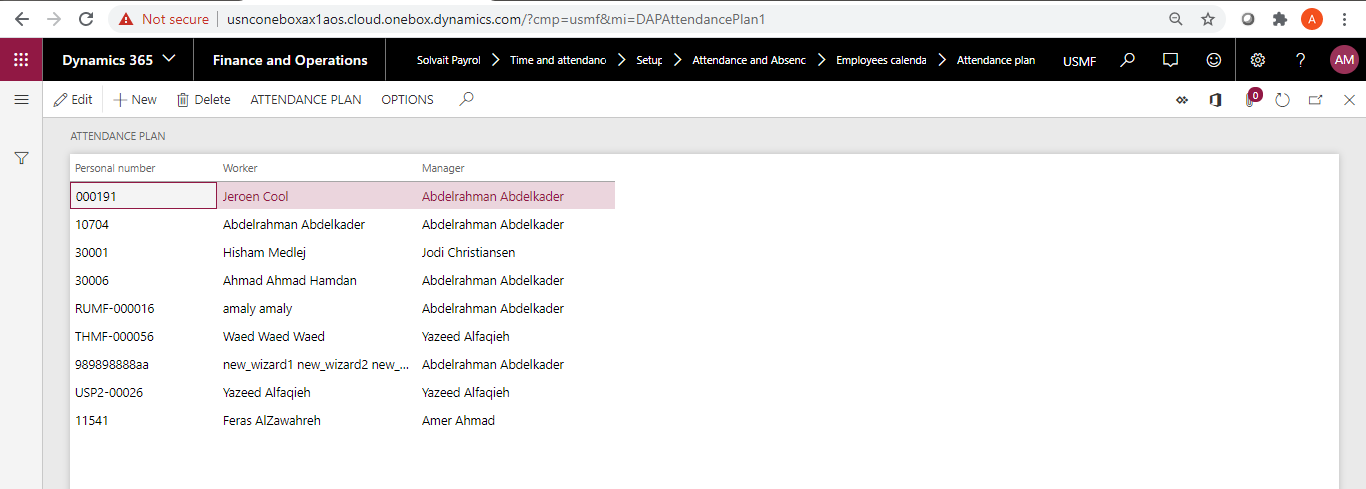 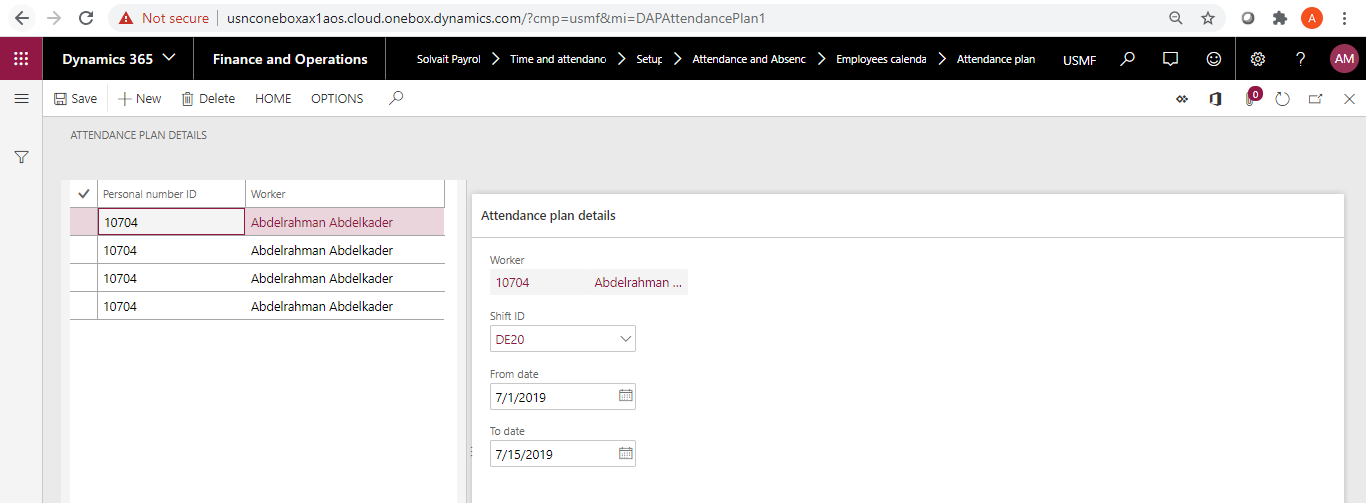 This screen defines assigned shifts for the worker during his working time at the companyYou can assign several shifts for the worker in the same monthYou can’t overlap the shifts for the workerIf the “Applicable to attendance planner” is checked for the worker in his profile, then the attendance will read the assigned shifts from the attendance planner.Absence profilePath: Solvait Payroll -> Time and attendance -> Setup -> Attendance and absence -> Absence profile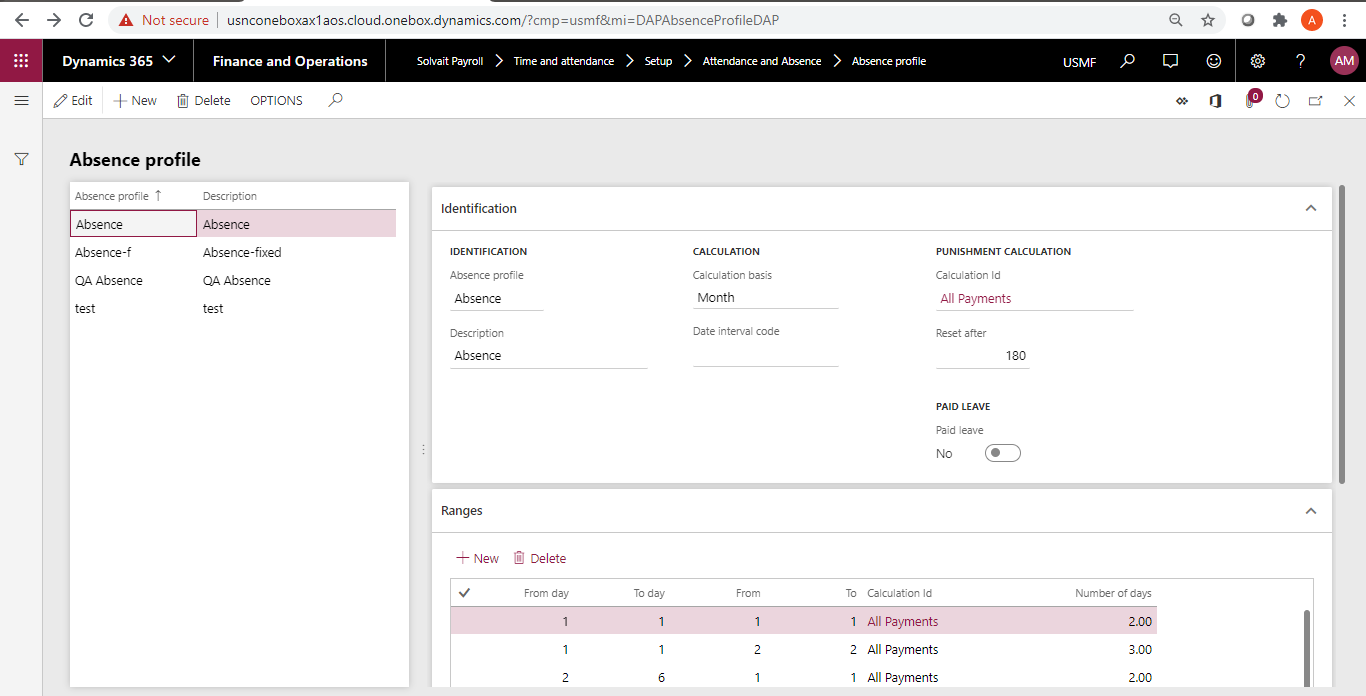 This screen is used to define the absence profileThere are two types of calculations:FixedThe calculation will be as the following:Calculation ID/30RangesRanges is used for Absence punishmentIf the case exits in one of the ranges, then the calculation will be as the following:(Calculation ID/30) * number of daysLateness profilePath: Solvait Payroll -> Time and attendance -> Setup -> Attendance and absence -> Lateness profile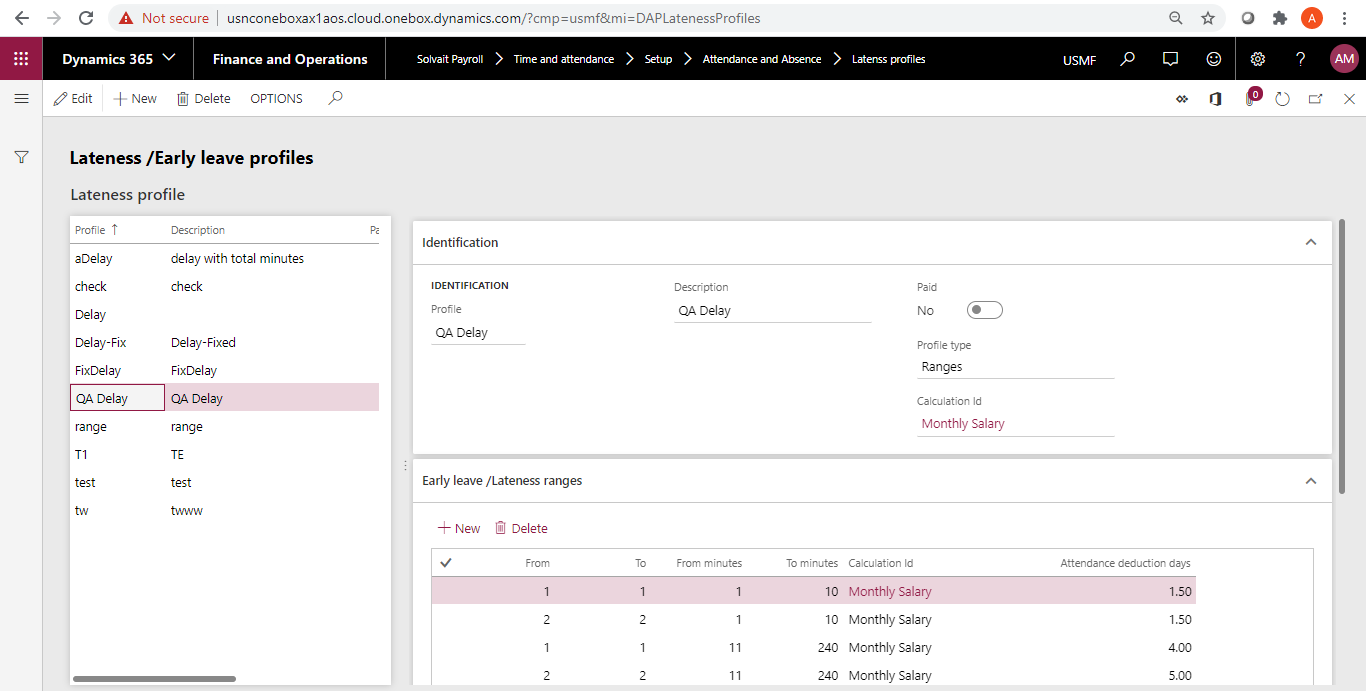 This screen is used to define the lateness/delay profileThere are two types of calculations:FixedThe calculation will be as the following:(Calculation ID/30/shift hours/60) * delay minutesRangesRanges is used for delay punishmentsThe delay amount is deducted one time for all records in the rangeIf the records are outside the range, no penalties will be applied to the workerIf the case exits in one of the ranges, then the calculation will be as the following:(Calculation ID/30) * attendance deduction daysEx. A worker has delay 3 timesDelay was more than 16 minutes and less than 30 minutesDeduction rules will be on the second range (total package/30) * .50Early leave profilePath: Solvait Payroll -> Time and attendance -> Setup -> Attendance and absence -> Lateness profile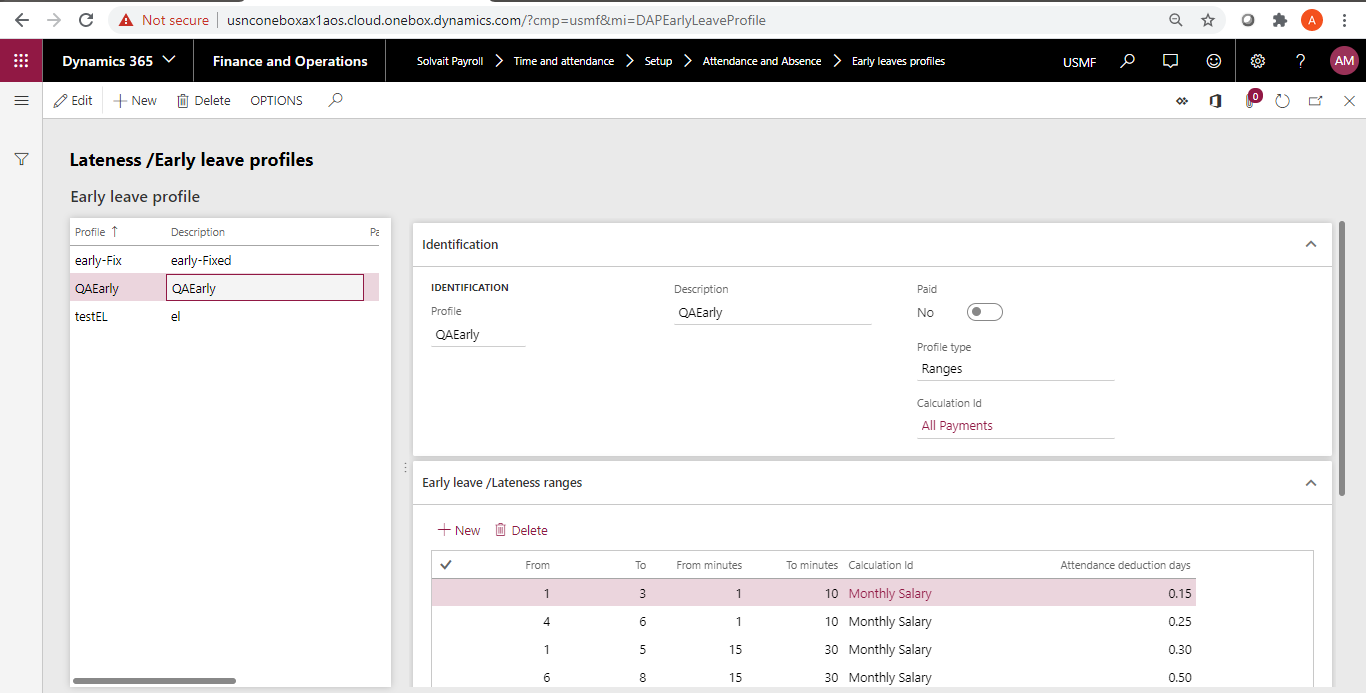 This screen is used to define the early leave profileThere are two types of calculations:FixedThe calculation will be as the following:(Calculation ID/30/shift hours/60) * early leave minutesRangesRanges is used for early leave punishmentsThe early leave amount is deducted one time for all records in the rangeIf the records are outside the range, no penalties will be applied to the workerIf the case exits in one of the ranges, then the calculation will be as the following:(Calculation ID/30) * attendance deduction daysEx. A worker has early leave 3 timesEarly leave was more than 1 minute and less than 10 minutesDeduction rules will be on the first range (total package/30) * .50Break profilePath: Solvait Payroll -> Time and attendance -> Setup -> Attendance and absence -> Break profile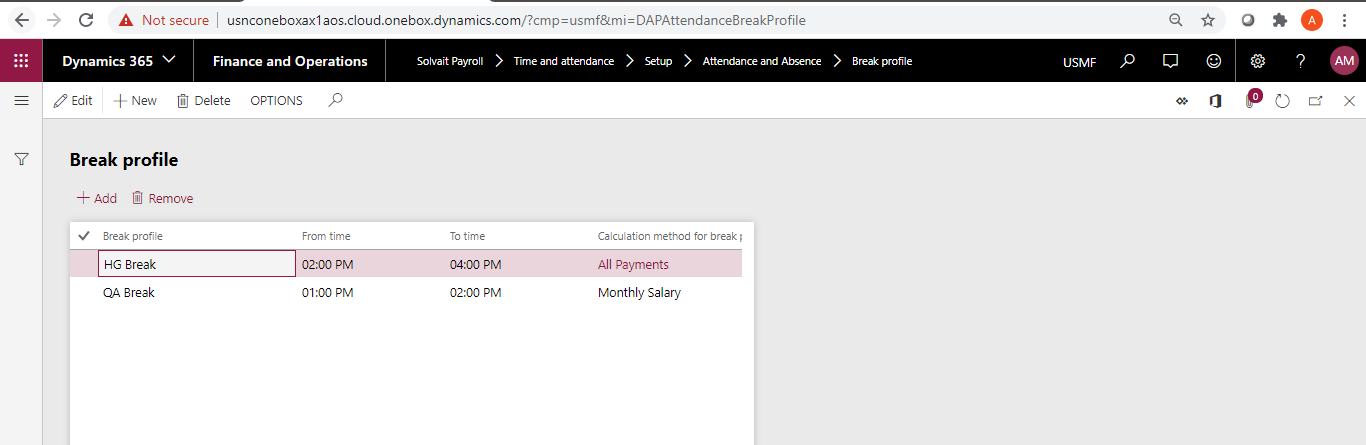 This screen is used to define the break profileIt applies a penalty in case the worker left early to the break or came late to the break time with the same calculations of the Delay and Early leaveNo login/out profilePath: Solvait Payroll -> Time and attendance -> Setup -> Attendance and absence -> No login/out profile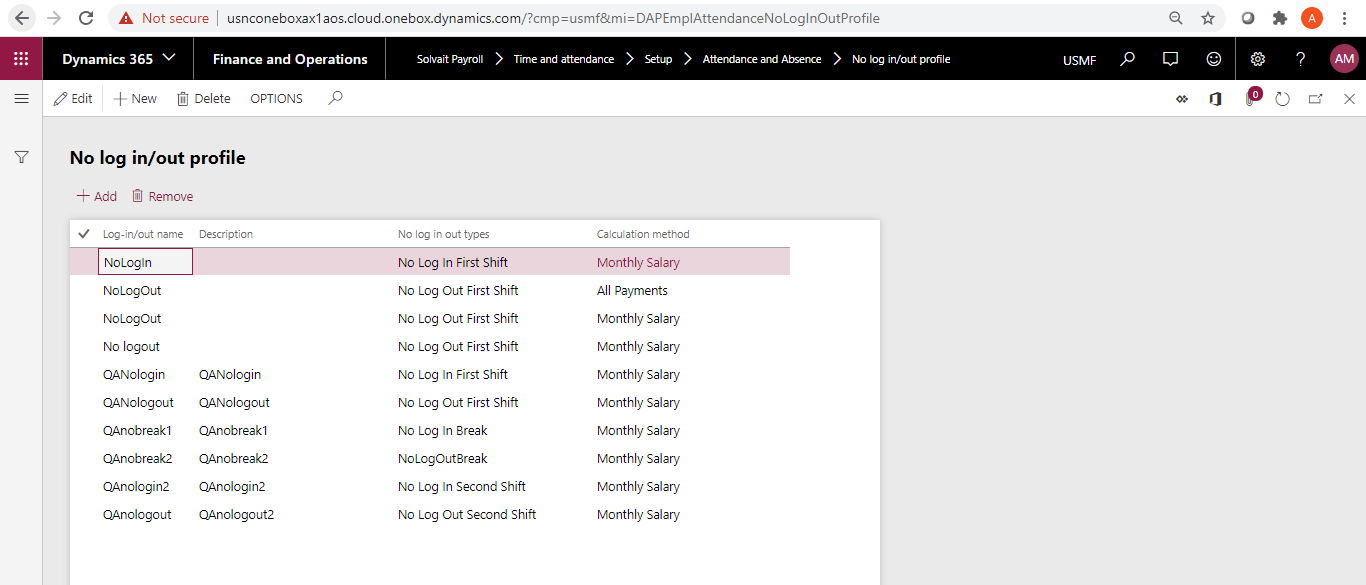 This screen is used to define the no login/out profileIt applies a penalty in case the worker has missing finger print for any shiftWorkerAttendance setupPath: Solvait Payroll -> Workers -> Workers -> Personal -> Attendance setup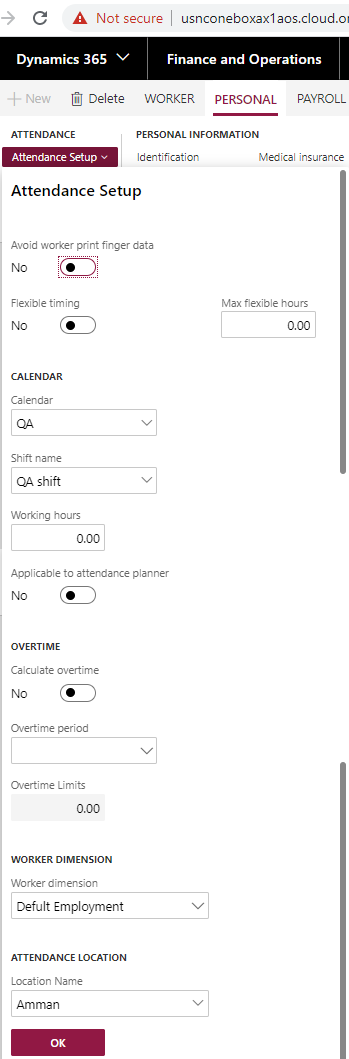 Applicable to attendance planner:If this checkbox was checked, then the attendance will read the assigned shifts for the worker from the attendance planner form.Flexible timing:If this checkbox was checked, then the attendance will calculate the flexible hour for the worker based on “Max flexible hours” valueCalendar:Each worker should be assigned to calendar in order to display in the attendance screenEach worker should be assigned on a shift to allow the attendance calculate the attendance deduction based on the assigned shift.Overtime period:This is related to the overtime validationThis validation will be applied for the worker itself.Month:The overtime hours limits will be per month.The hours validation will be based on the “Overtime limits” valueWeek:The overtime hours limits will be per weekThe hours validation will be based on the “Overtime limits” valueGenerate AttendancePath: Solvait Payroll -> Time and attendance -> Attendance -> Generate attendance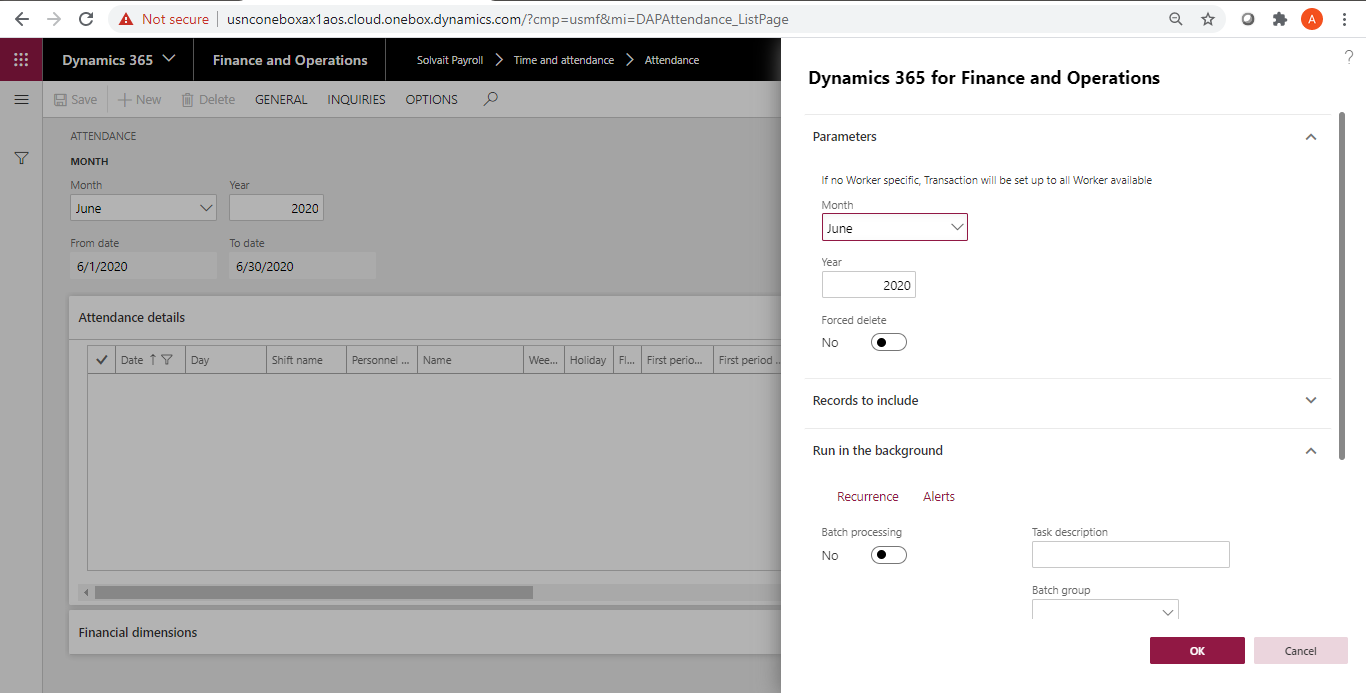 You have two ways to generate attendance for any month:Manual generation by clicking on the “Generate attendance” buttonBy scheduling the process through the batch.The worker should have to have a Calendar and shift in order to display in the attendance.The worker’s contract should be active to display in the attendance screen.Import attendance from machinePath: Solvait Payroll -> Time and attendance -> Attendance -> Import attendance from machine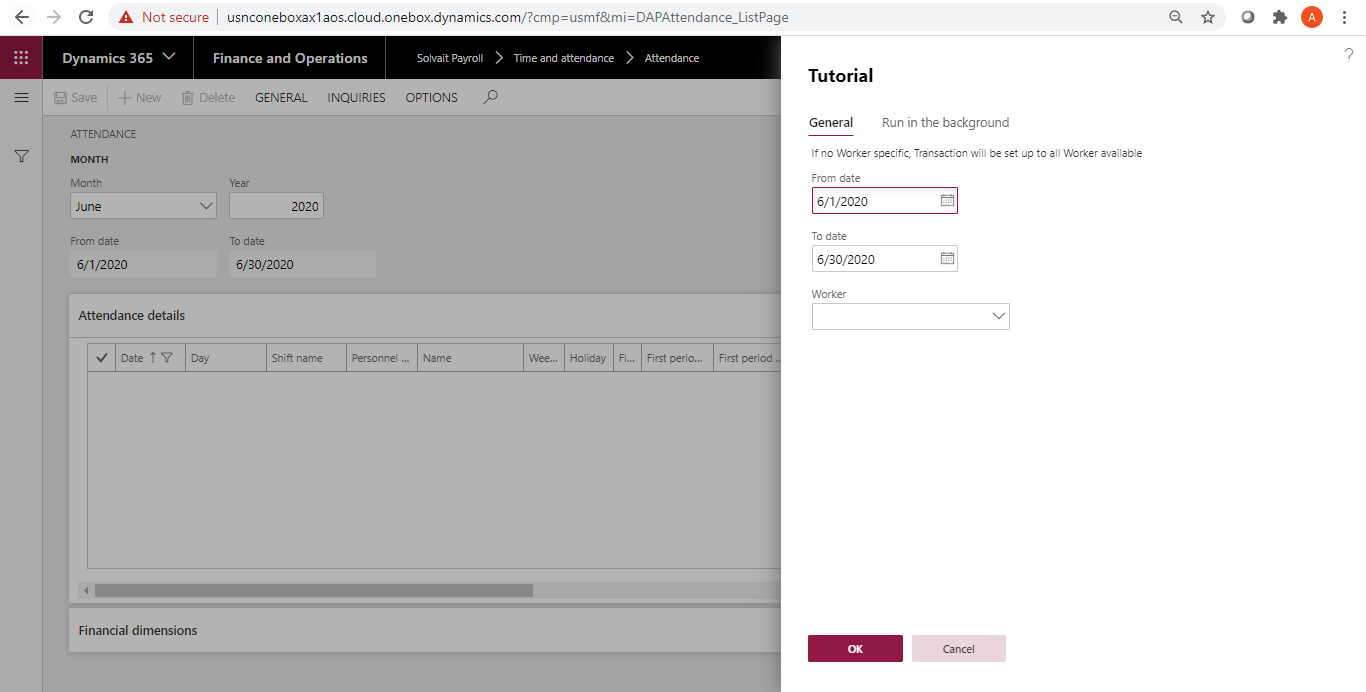 The attendance system should be connected to the fingerprint DB to be able to import the fingerprint to the attendance form.The connection setup should be filled in the Timesheet -> Attendance machineImport attendance (By excel)	Path: Solvait Payroll -> Time and attendance -> Attendance -> Import attendance (By excel)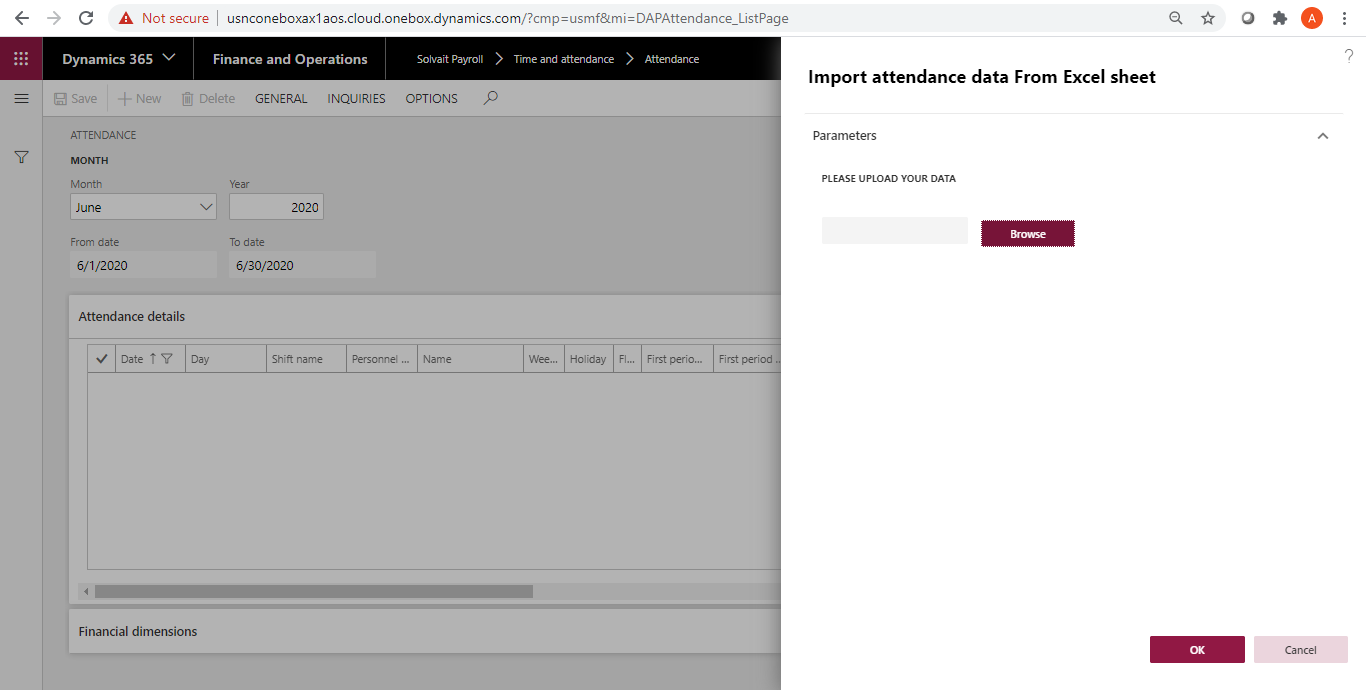 Can import fingerprint from an excel sheet and update the attendance lines with them.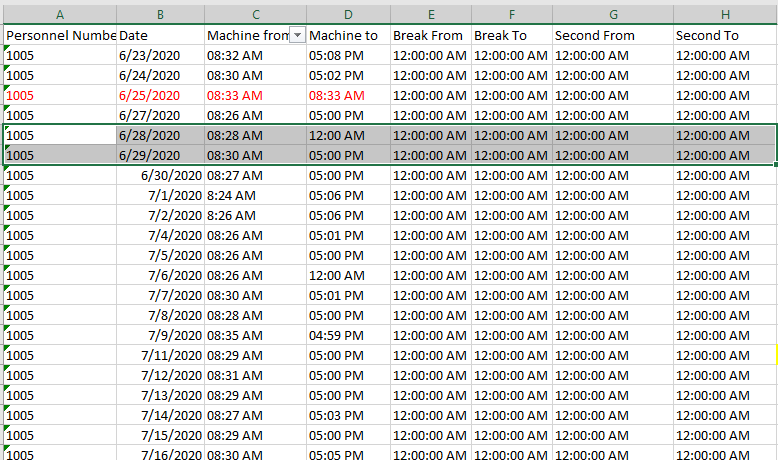 TimesheetPath: Solvait Payroll -> Time and attendance -> Attendance -> TimesheetCan update fingerprints for any worker on any day from the timesheet screen and update the attendance lines with them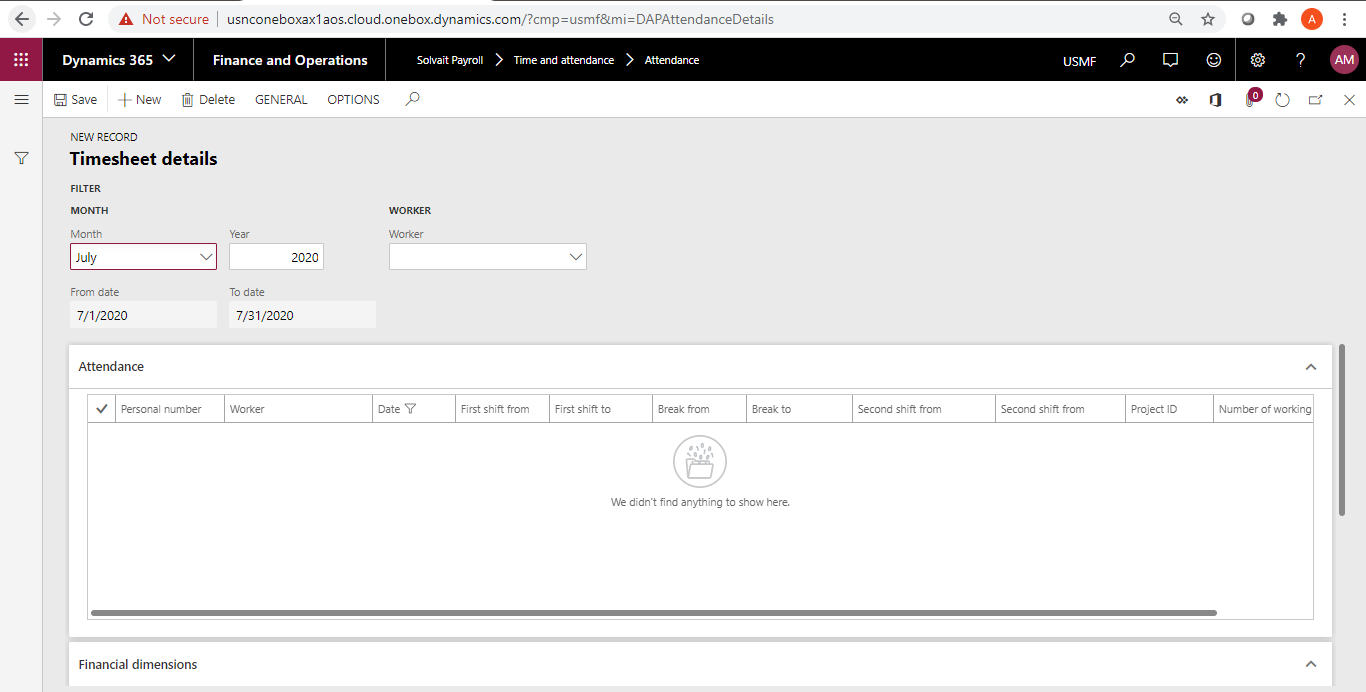 CalculatePath: Solvait Payroll -> Time and attendance -> Attendance -> Calculate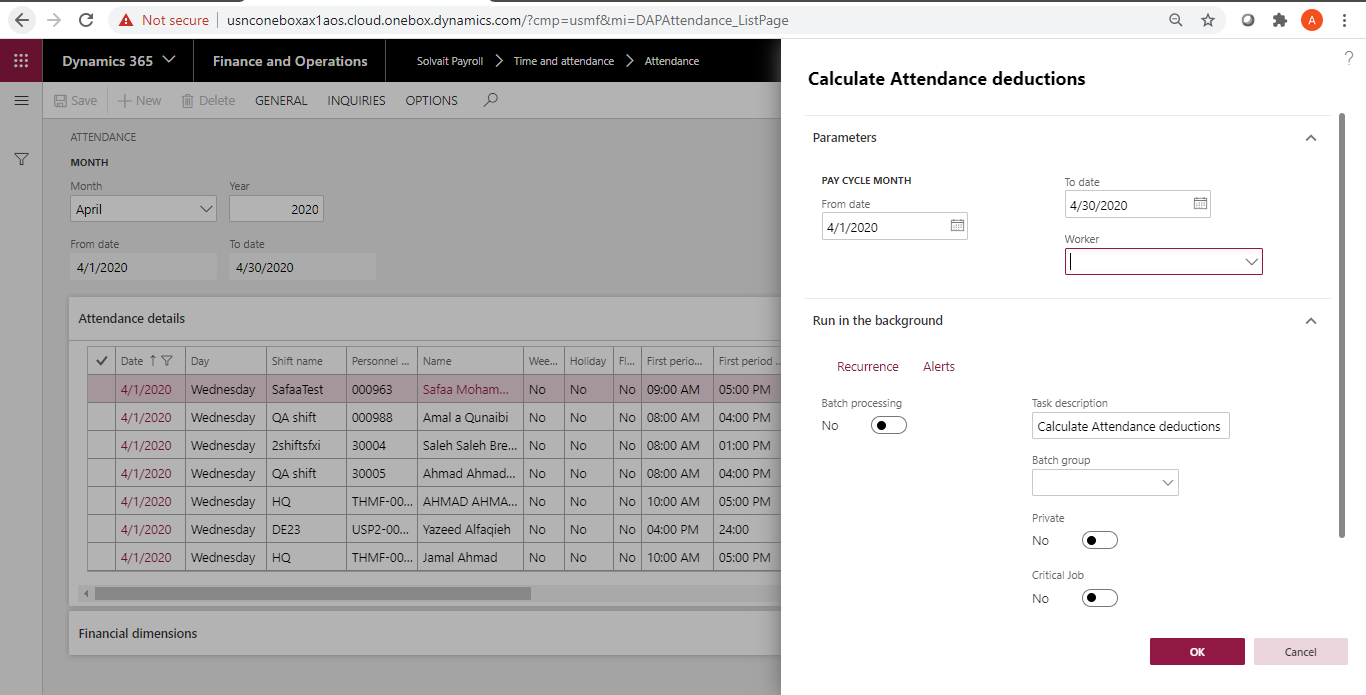 You should click on “Calculate” button to calculate the attendance calculationsThe attendance calculations will be shown in the attendance main screen and view attendance cases screen.Attendance main screenPath: Solvait Payroll -> Time and attendance -> AttendanceIn this screen, you will find the following:First shift detailsBreak detailsSecond shift detailsWorking hoursWeekend and holidays daysLeaves, BTs, courses, and excuses daysFinancial dimensionAttendance details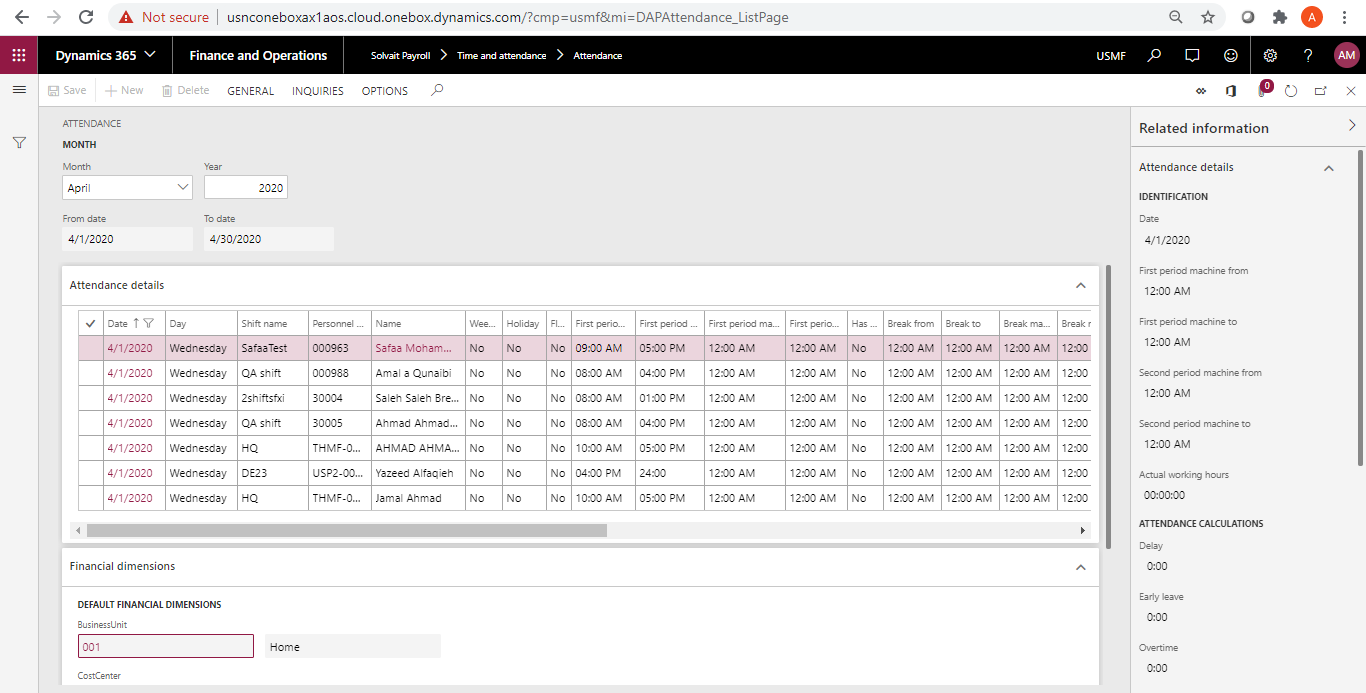 View Attendance Path: Solvait Payroll -> Time and attendance -> Attendance -> View attendance casesThe form will display all the attendance details and calculations for all workers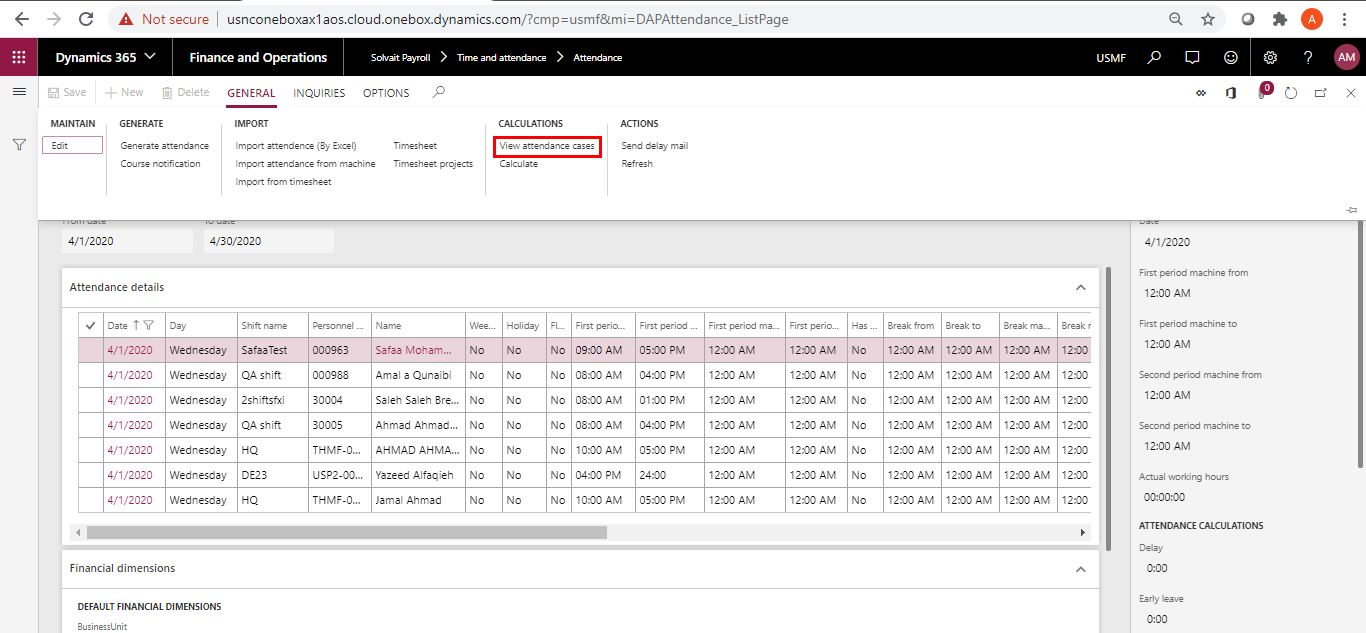 View attendance cases contains 3 tabs:Employee attendance detailsPath: Solvait Payroll -> Time and attendance -> Common -> Time and attendance -> Attendance -> View attendance cases -> Employee attendance detailsThis tab displays the attendance calculation for each attendance type:AbsenceDelayEarly leaveBreakNo login/logoutOvertimeLeavesExcusesBusiness tripCourses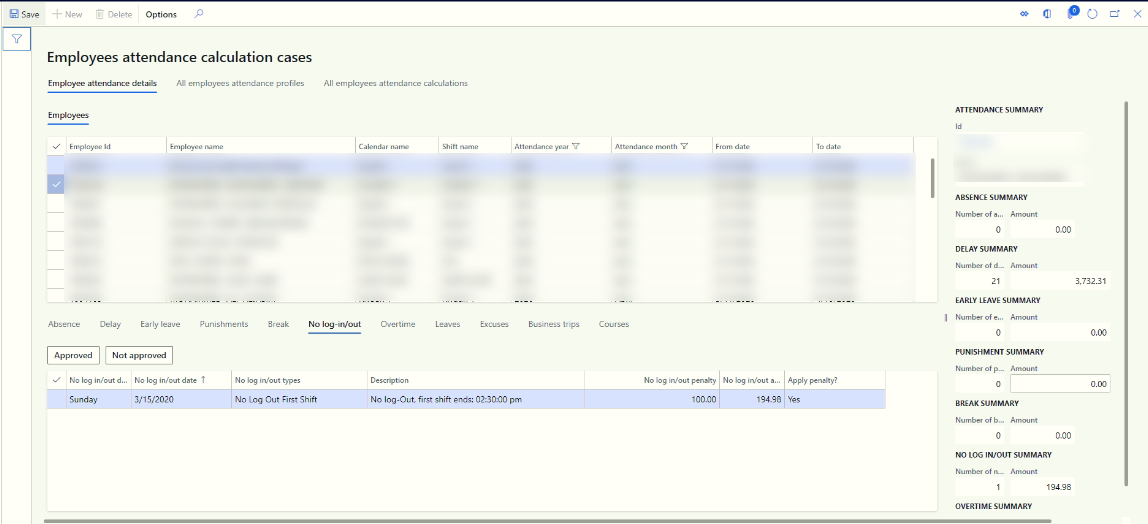 Absence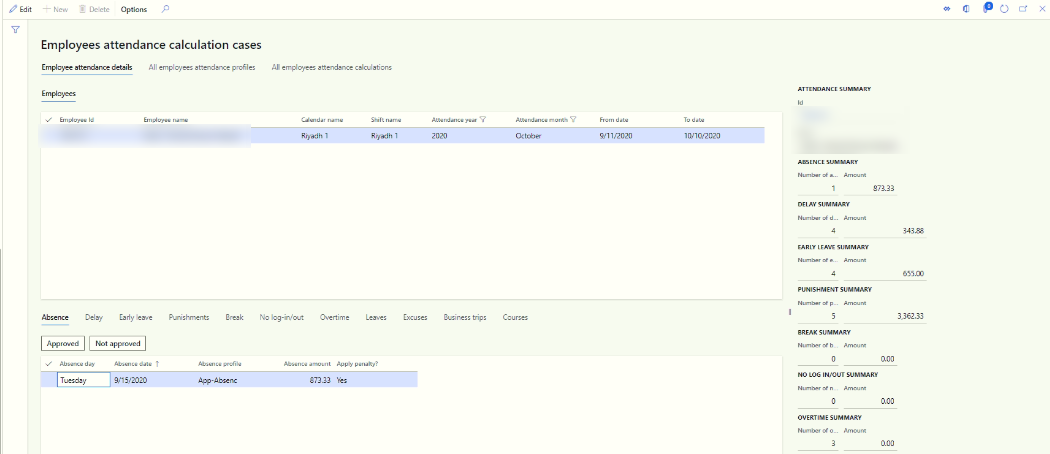 The absence calculations will be calculated based on the absence profile that was added in the assigned shift for the worker.If no ranges were added, then the calculations will be calculated for each day based on the provided calculation ID. For an example it will deduct 100% from the basic salary.If ranges were added, then the calculations will be calculated based on the date ranges; for an example Absence for Day 1 and Day 2 will deduct 25% of basic salaryThe manager can approve or reject the absence transactionDelays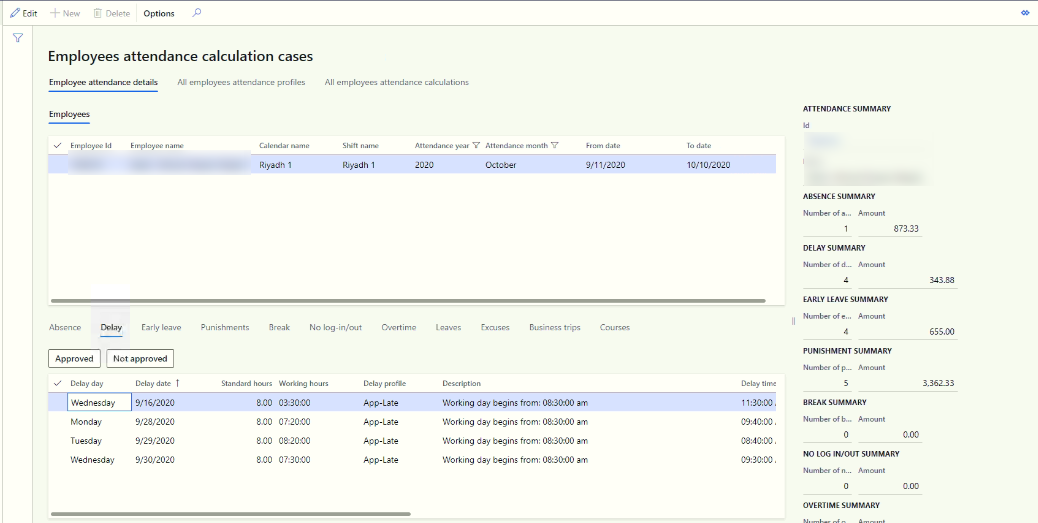 The delay calculations will be calculated based on the lateness profile that was added in the assigned shift for the worker.FixedThe calculation will be as the following:(Calculation ID/30/shift hours/60) * delay minutesRangesThe delay amount is deducted one time for all records in the rangeIf the records are outside the range, no penalties will be applied to the workerIf the case exits in one of the ranges, then the calculation will be as the following:(Calculation ID/30) * attendance deduction daysFlexibleIf there were flexible hours, then the delay will be calculated if the worker didn’t compensate the required hours.If the flexible hour option was selected, then the system will not consider “Allowed delay minutes” optionShiftsIf there is only one shift, then the delay will be calculated for the first shift.If there are two shifts, then the delay will be calculated for each shift; shift 1 and shift2.If there is break, then the delay will be calculated if the worker came late from breakDeduction The deduction will be as per the “Allowed delay minutes method” option:If “Deduct all minutes” was selected, then all delay minutes will be deductedIf “Deduct minutes after allowed period”, then the delay minutes will be deduction after “Allowed delay minutes” value.The manager can approve or reject any delay penaltyEarly leave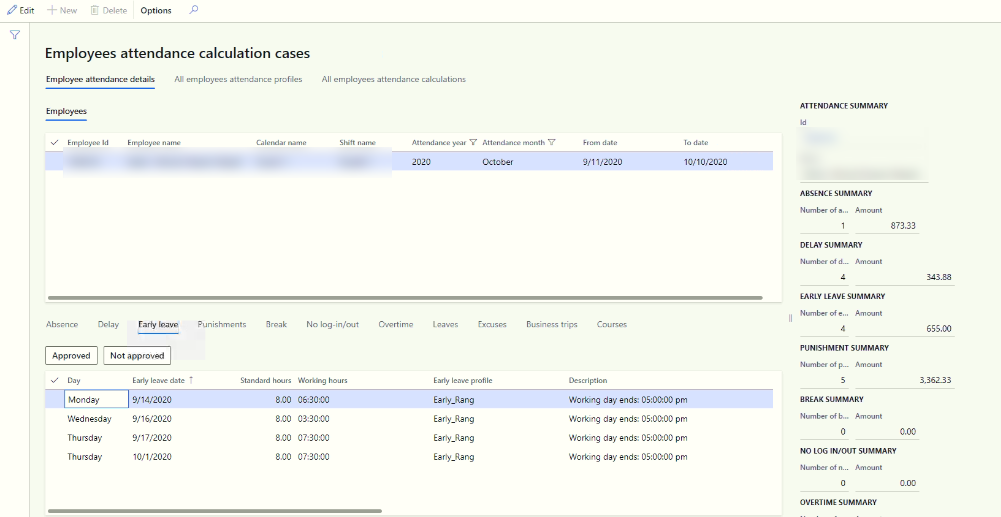 The early leave calculations will be calculated based on the early leave profile that was added in the assigned shift for the worker.FixedThe calculation will be as the following:(Calculation ID/30/shift hours/60) * early leave minutesRangesThe early leave amount is deducted one time for all records in the rangeIf the records are outside the range, no penalties will be applied to the workerIf the case exits in one of the ranges, then the calculation will be as the following:(Calculation ID/30) * attendance deduction daysFlexibleIf there were flexible hours, then the early leave will be calculated if the worker didn’t compensate the required hours.If the flexible hour option was selected, then the system will not consider “Allowed delay minutes” optionShiftsIf there is only one shift, then the early leave will be calculated for the first shift.If there are two shifts, then the early leave will be calculated for each shift; shift 1 and shift2.If there is break, then the early leave will be calculated if the worker left early to the breakDeduction The deduction will be as per the “Allowed delay minutes method” option:If “Deduct all minutes” was selected, then all early leave minutes will be deductedIf “Deduct minutes after allowed period”, then the early leave minutes will be deduction after “Allowed delay minutes” value.The manager can approve or reject any early leave penaltyBreak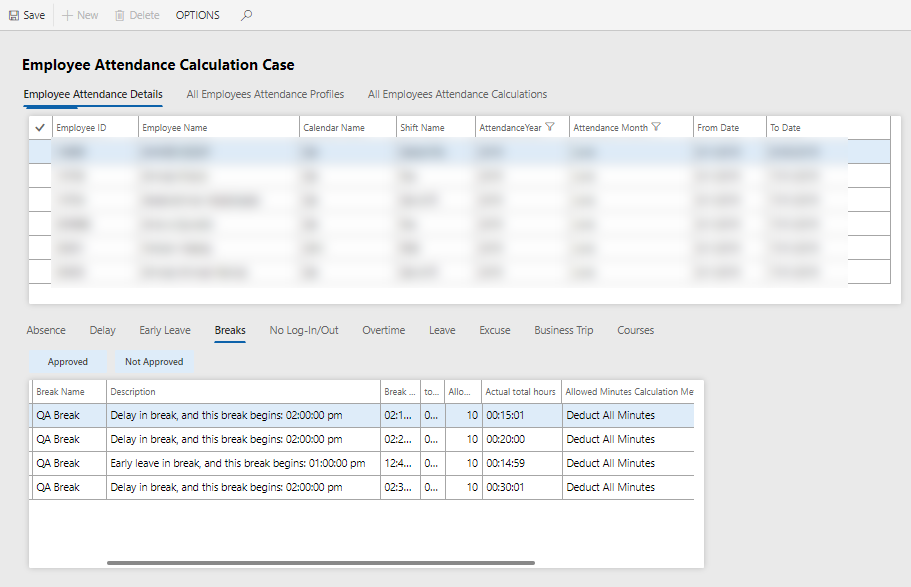 The break calculations will be calculated based on the break profile that was added in the assigned shift for the worker with the same calculations of the Delay and Early leaveThe manager can approve or reject any break penalty No log in/out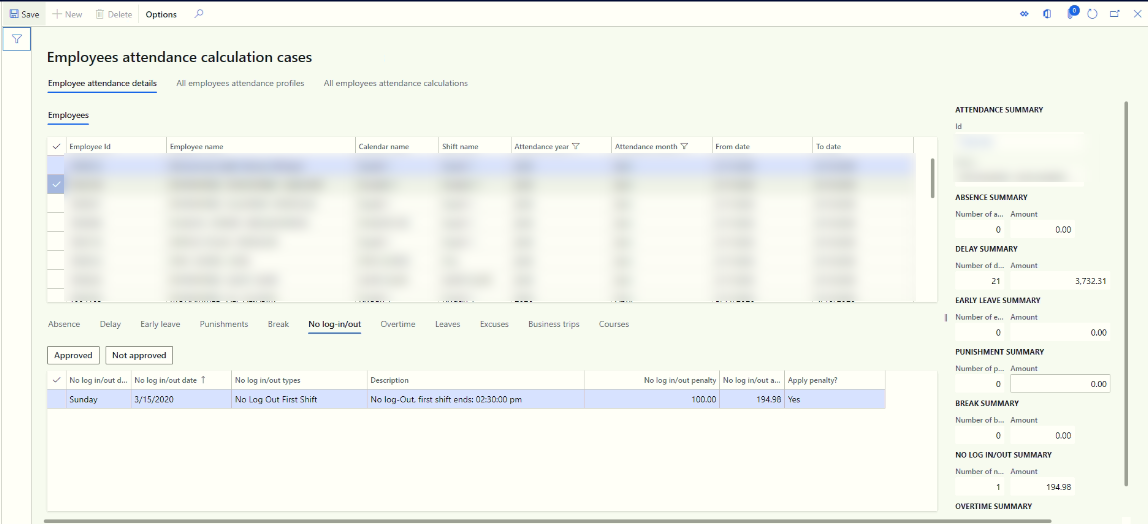 The no login/logout calculations will be calculated based on the profile that was added in the assigned shift for the worker The manager can approve or reject any no login/logout penalty Overtime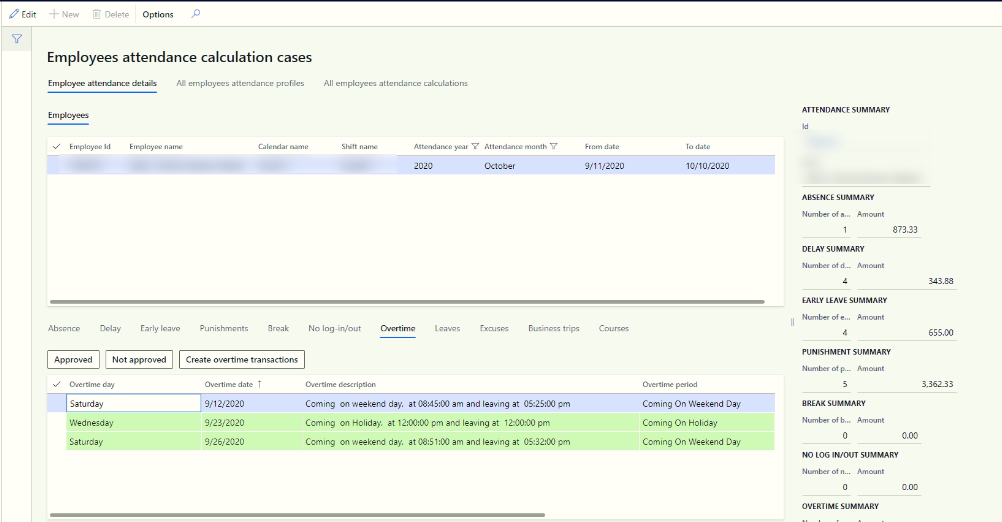 The overtime calculations will be calculated as per the overtime setupOvertime for normal working day, weekend, and holiday will be calculated Flexible:If there are flexible hours, then the overtime will be calculated when the worker compensates his working hoursIf there are no flexible hours, then the overtime will be calculated when the worker finishes his working hours/end of his shiftThe manager can approve or reject any no login/logout penalty.The manager should click on “Create overtime” to create overtime transactionOne line for each overtime type will be created for all same overtime type (grouping by overtime type)Leave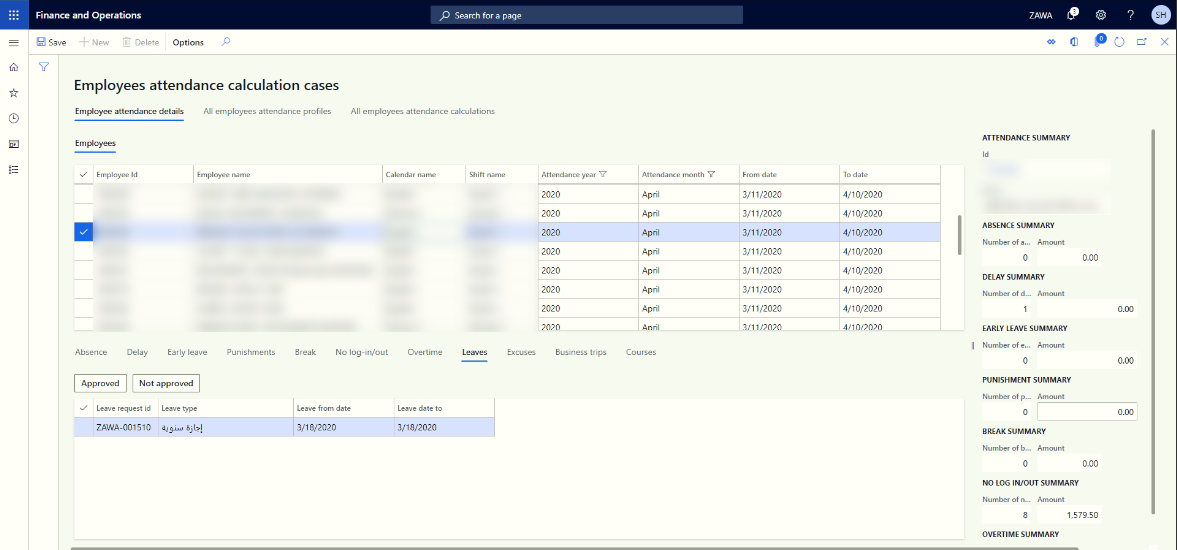 The leave transaction will display under the leave tabWhen the worker has a leave, the system will not consider the worker AbsenceExcuses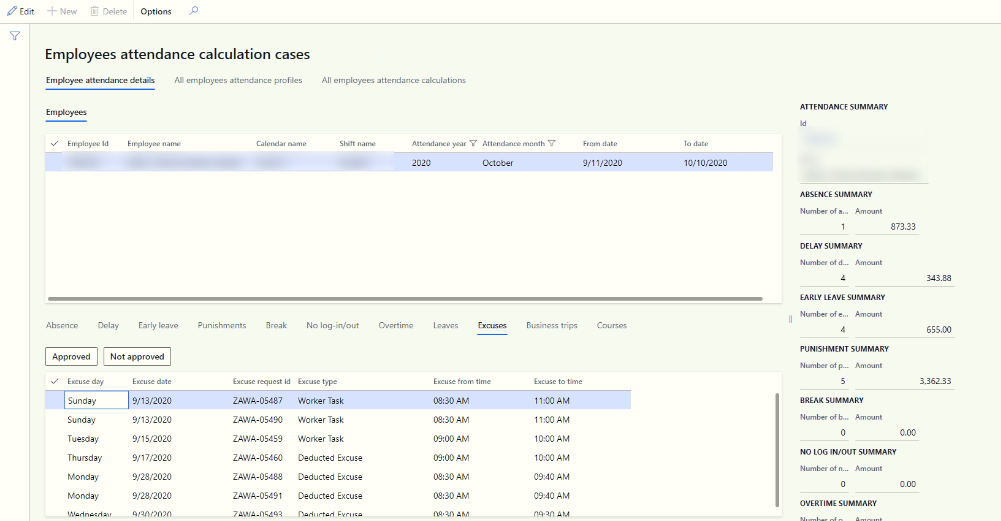 The excuse requests will display under the Excuse tabWhen the worker has an Excuse on the day, the system will not consider the worker Delay or early leaveBusiness trip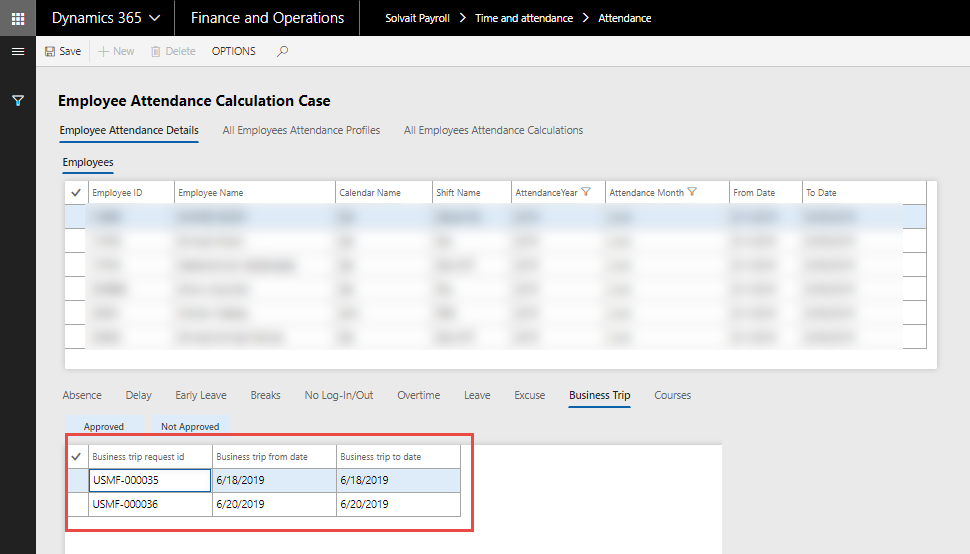 The Business trip transaction will display under the Business trip tabWhen the worker has a BT, the system will not consider the worker AbsenceCourses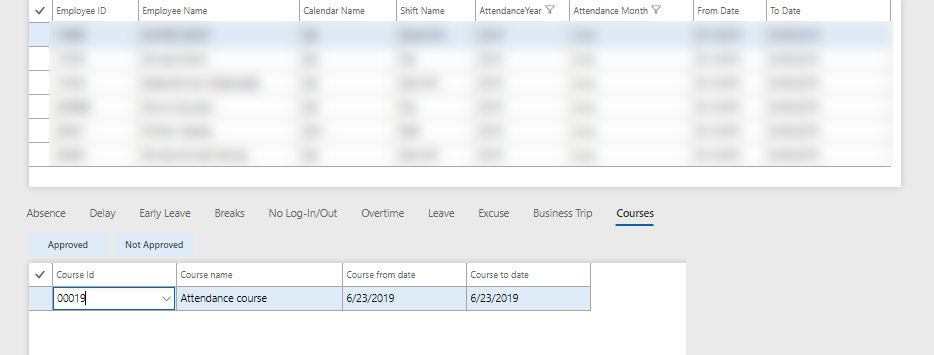 The Course details will display under the course tabWhen the worker has a course, the system will not consider the worker AbsenceAll employee’s attendance details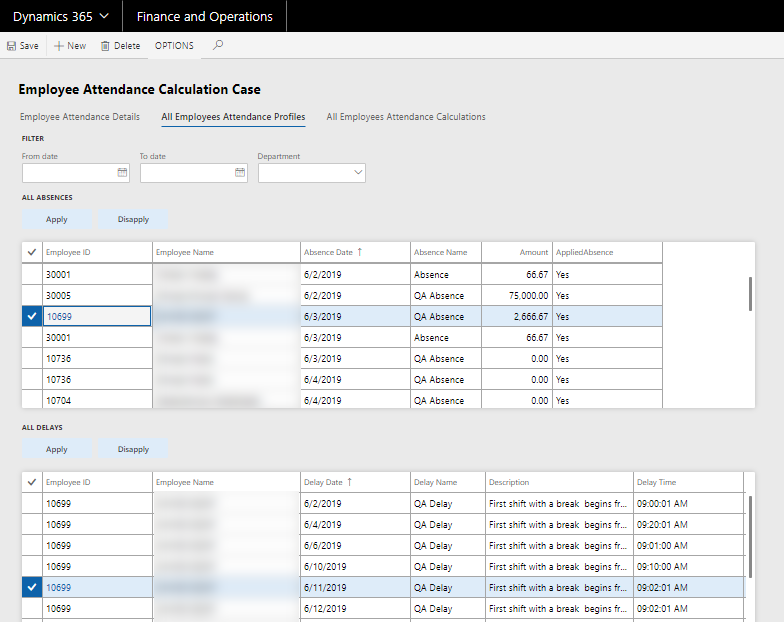 This screen displays all attendance lines for each attendance case. Ex. Absence, Delay etc.… You can filter the attendance lines as per the dates or department.You can Apply penalty to disapply penalty for any attendance line.All employee’s attendance calculations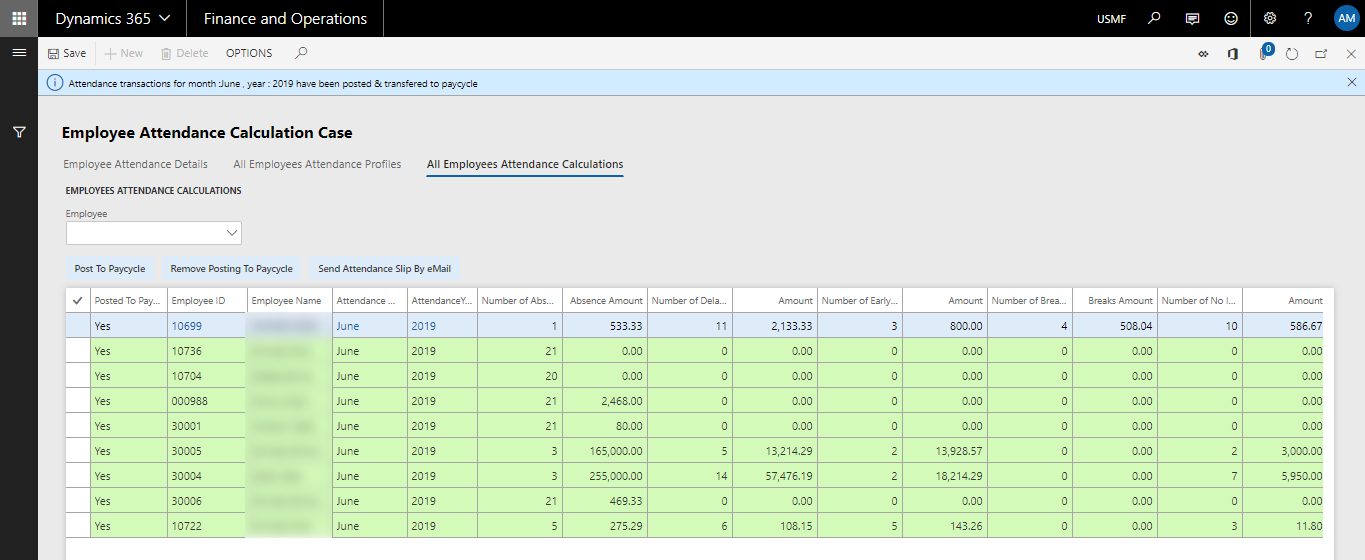 This screen displays all the attendance deductions and the total deductions for each employeeYou can filter any employee for view the deduction details.You can post the transactions to pay cycle for selected workers or all workers.You can send the attendance slip that contains the attendance deductions for selected workers or all workers.Once the attendance lines are posted, you can’t perform any action (ex. Generate attendance or import fingerprint) for the posted monthClear attendance linesClear attendance lines can be used to deleted generated attendance lines between specific dates. Choose from and to dates then click OK.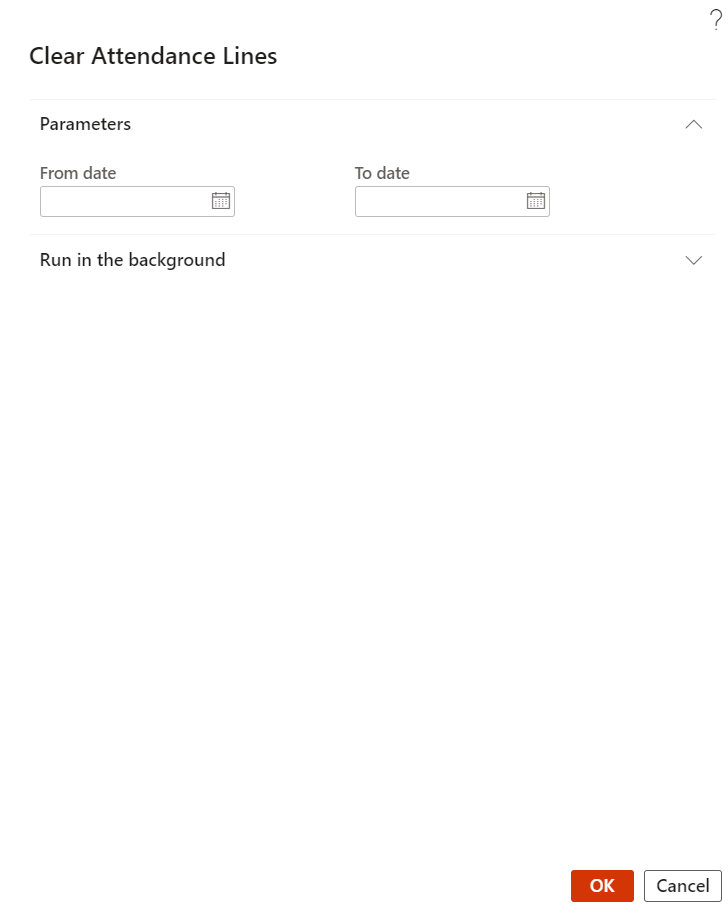 Appraisal Assign GoalsPath: Solvait payroll -> Appraisal -> Setup -> Appraisal -> Assign goals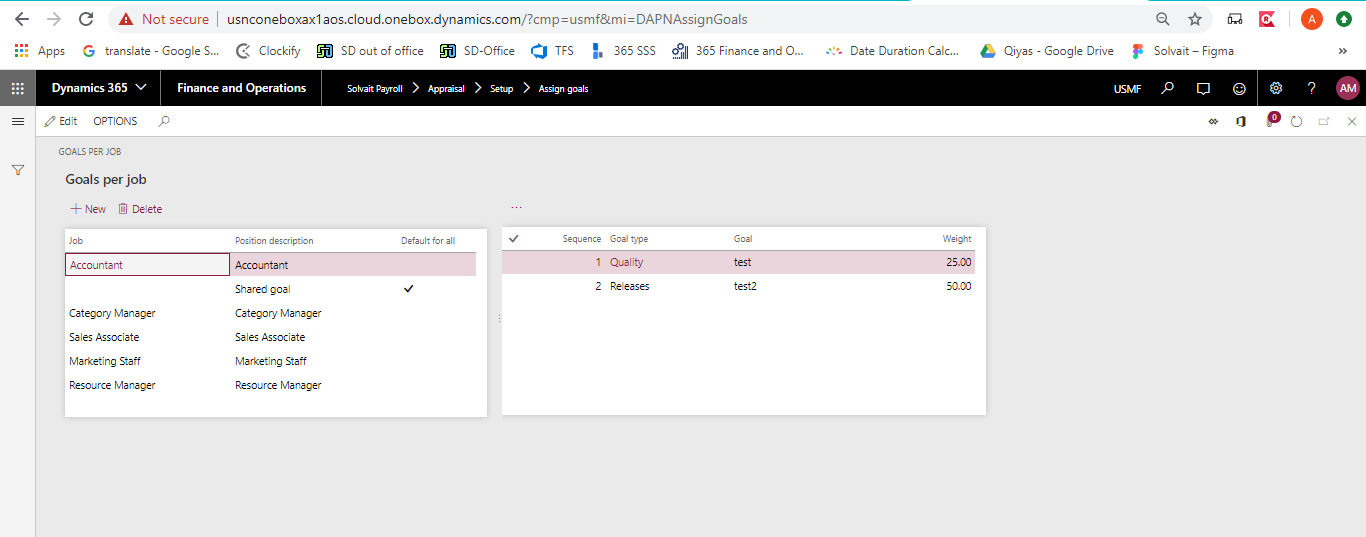 assign goals for each jobCan add a shared goal for all jobsThe manager can add a default goals by checking “Default for all” checkboxA warning message will display if the total goals exceeded 100%Total weights include the shared goals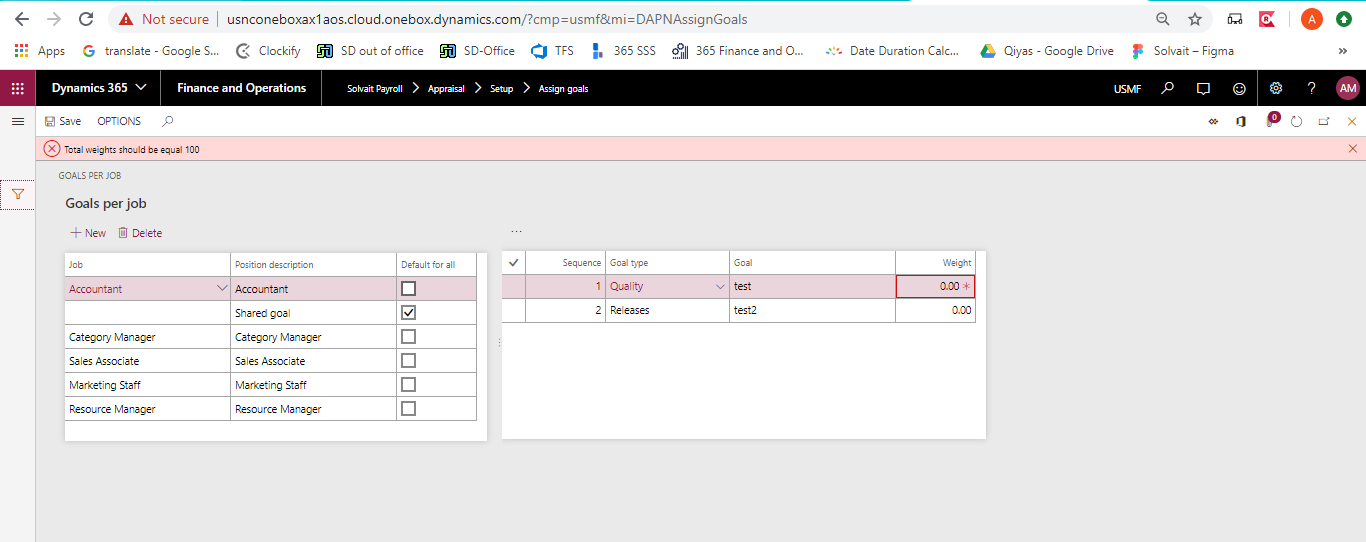 A message will display if the total goals were less than 100%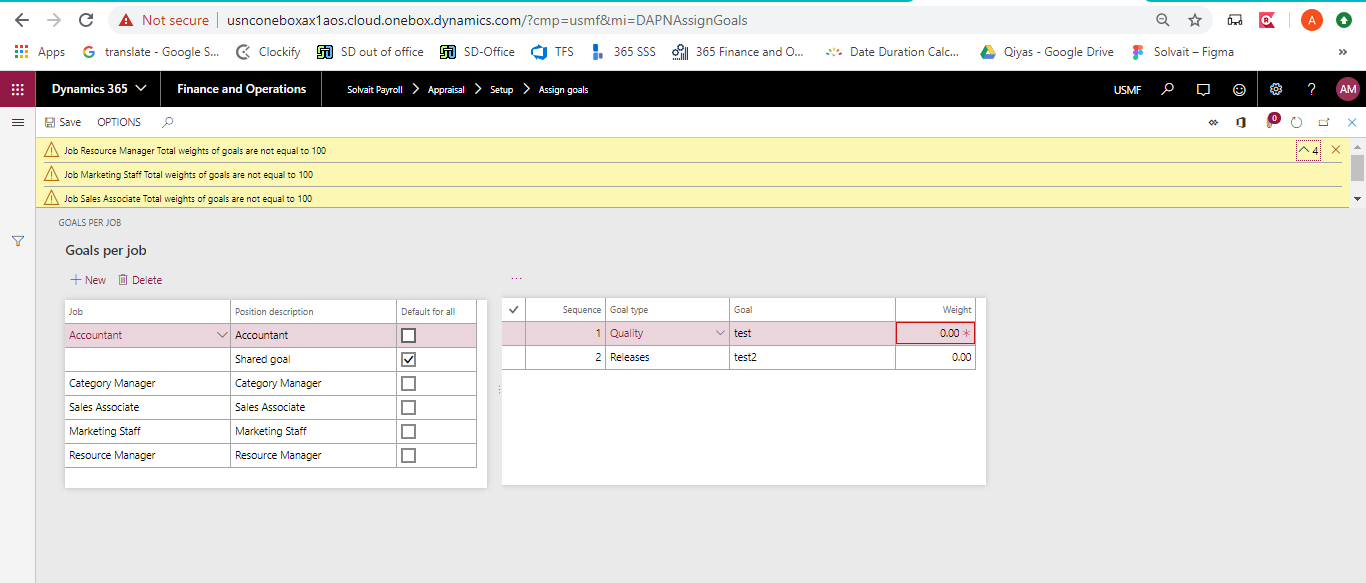  Assign competenciesPath: Solvait payroll -> Appraisal -> Setup -> Appraisal -> Competencies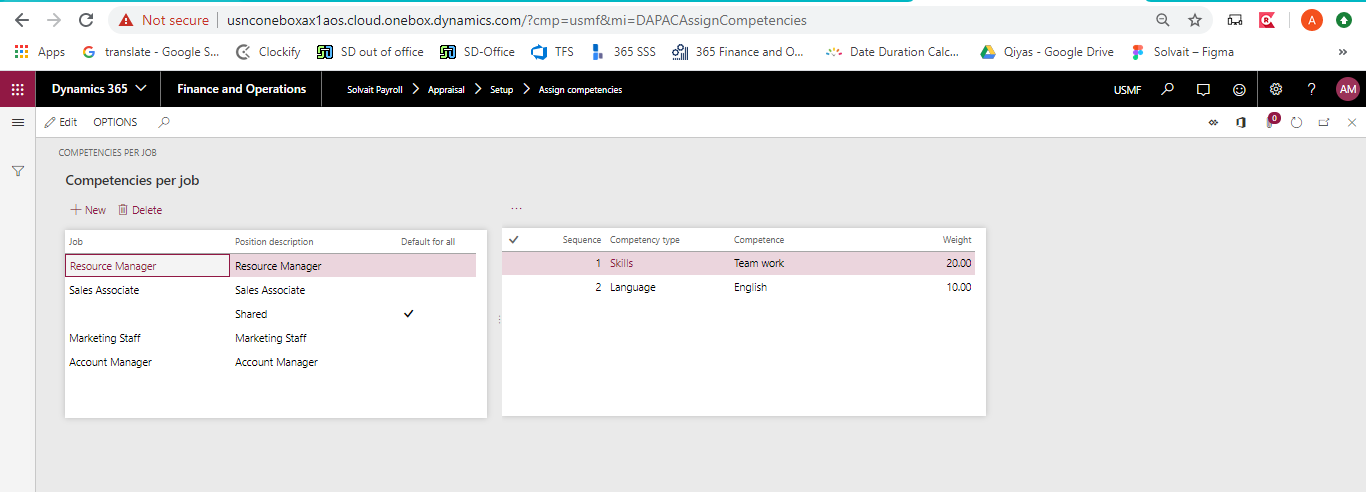 Assign competencies for each jobCan add a shared competency for all jobsThe manager can add a default competency by checking “Default for all” checkboxA warning message will display if the total competencies exceeded 100%Total weights include the shared competencies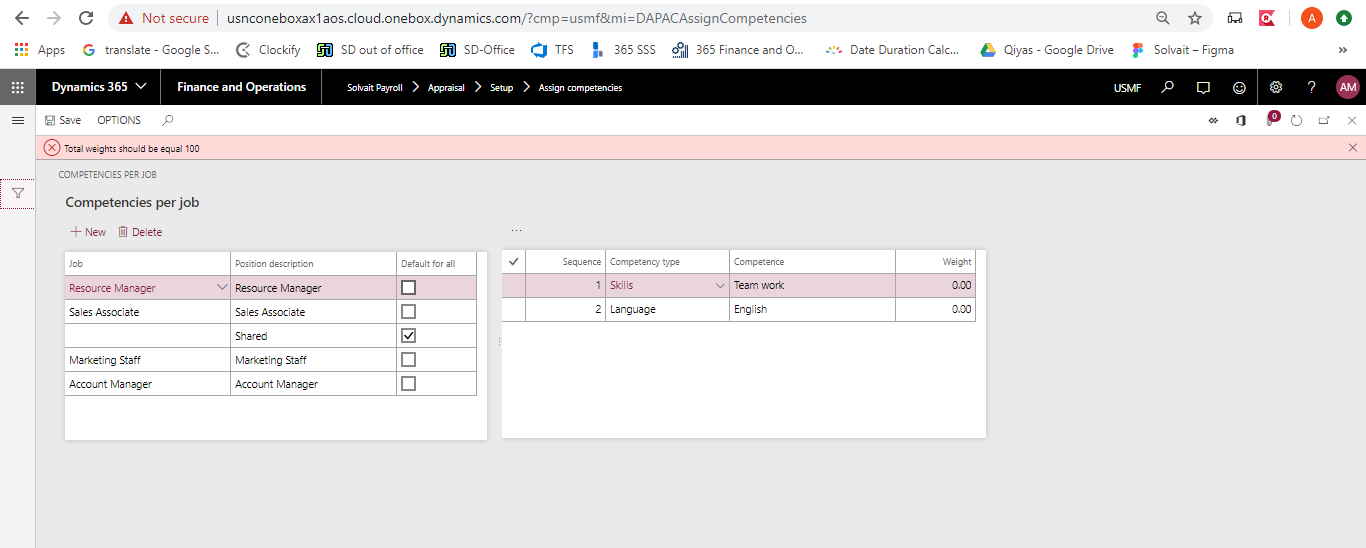 A message will display if the total goals were less than 100%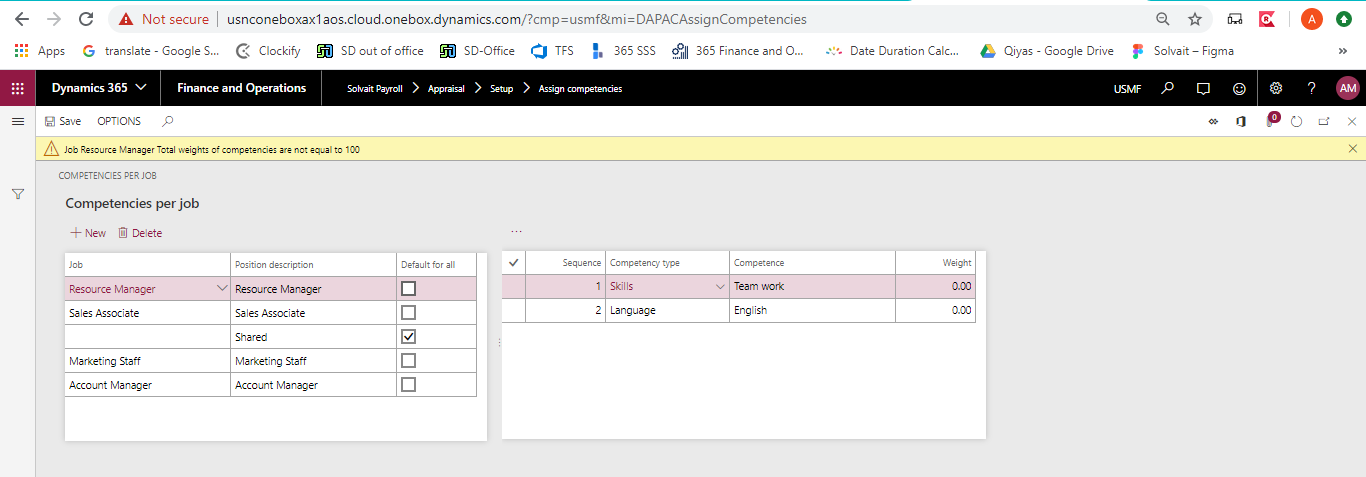 Master Appraisal pagePath: Solvait payroll -> Appraisal -> Master appraisal pageCreate an Appraisal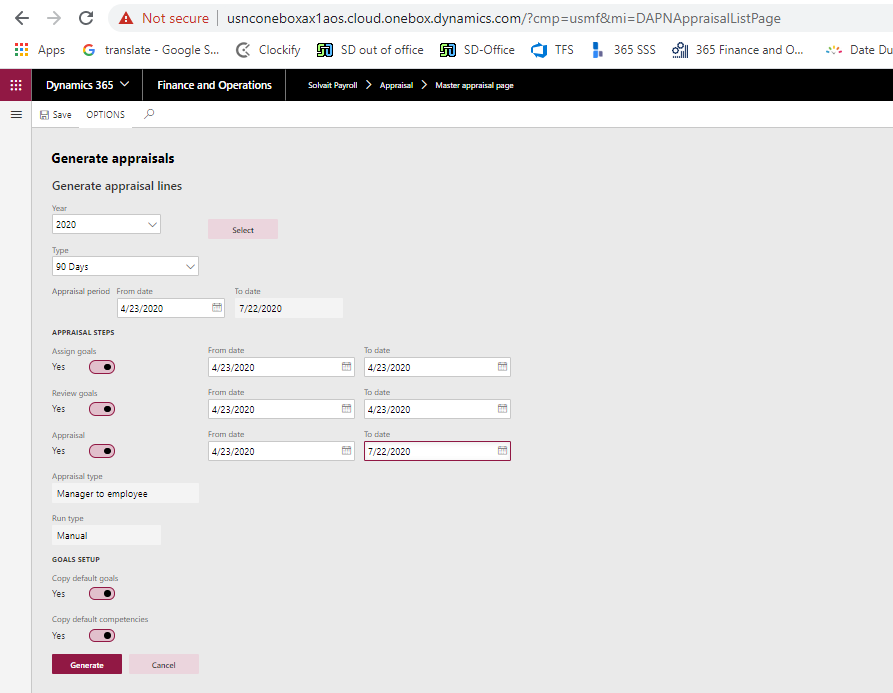 Only the HR manager has the authority to create the appraisals.There are different types for appraisal:90 days180 daysAnnualPromotionProbation period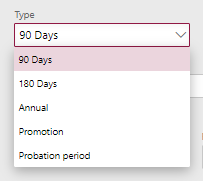 Appraisal period will be filled as per the selected appraisal type.Appraisal type:There are different steps for appraisal, the HR manager can select any step:Assign goalsReview goalsAppraisalAppraisal type:There is only one appraisal type which is Manager to employee.Run type:The run type for the appraisal is Manual process Goals/Competencies setup:There are 2 options for goals and competencies:Copy default goals/competencies (by checking the related checkboxes)Don’t copy any goal or competencies (by removing the checkboxes)Select:The appraisal can be generated for selected users or for all usersWorkers should be in the same legal entityWorkers should have active contracts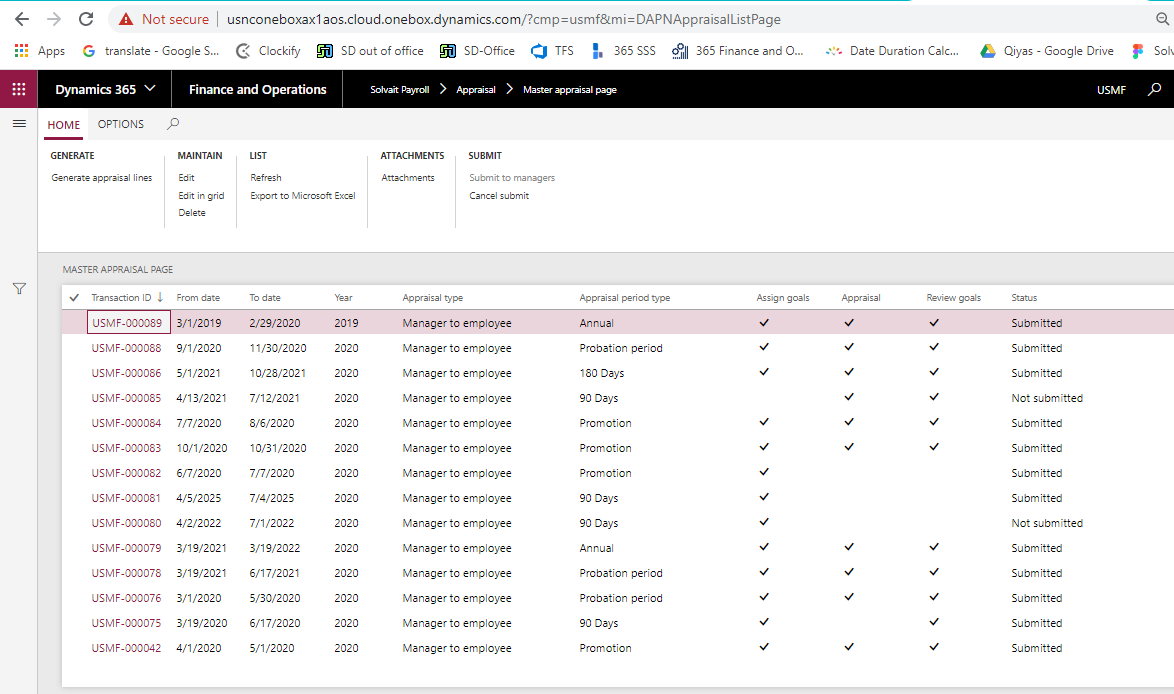 The appraisal will be generated after clicking on “Generate” button.The status of the generated appraisal will be “Not submitted”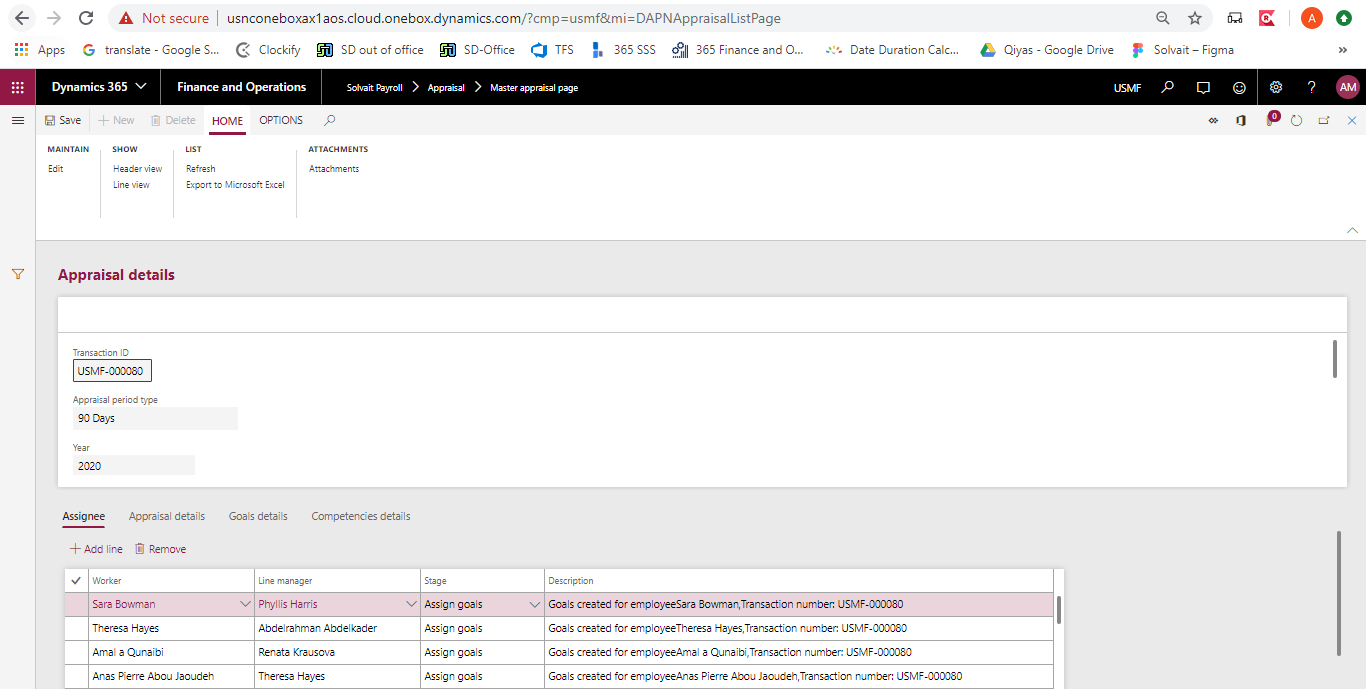 The following data will display in the appraisal line details:AssigneeAppraisal detailsGoals detailsCompetencies detailsThe HR manager should submit the appraisal lines to the line managers.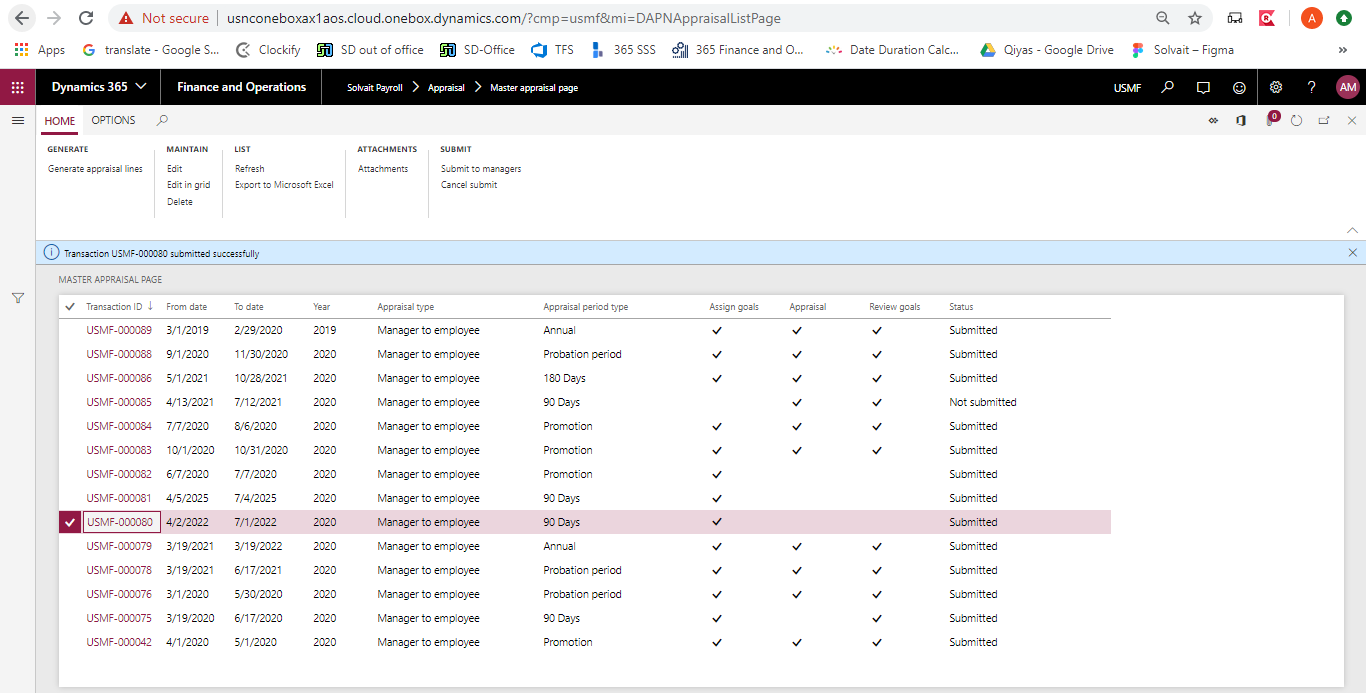 HR appraisal listPath: Solvait payroll -> Appraisal -> HR appraisal list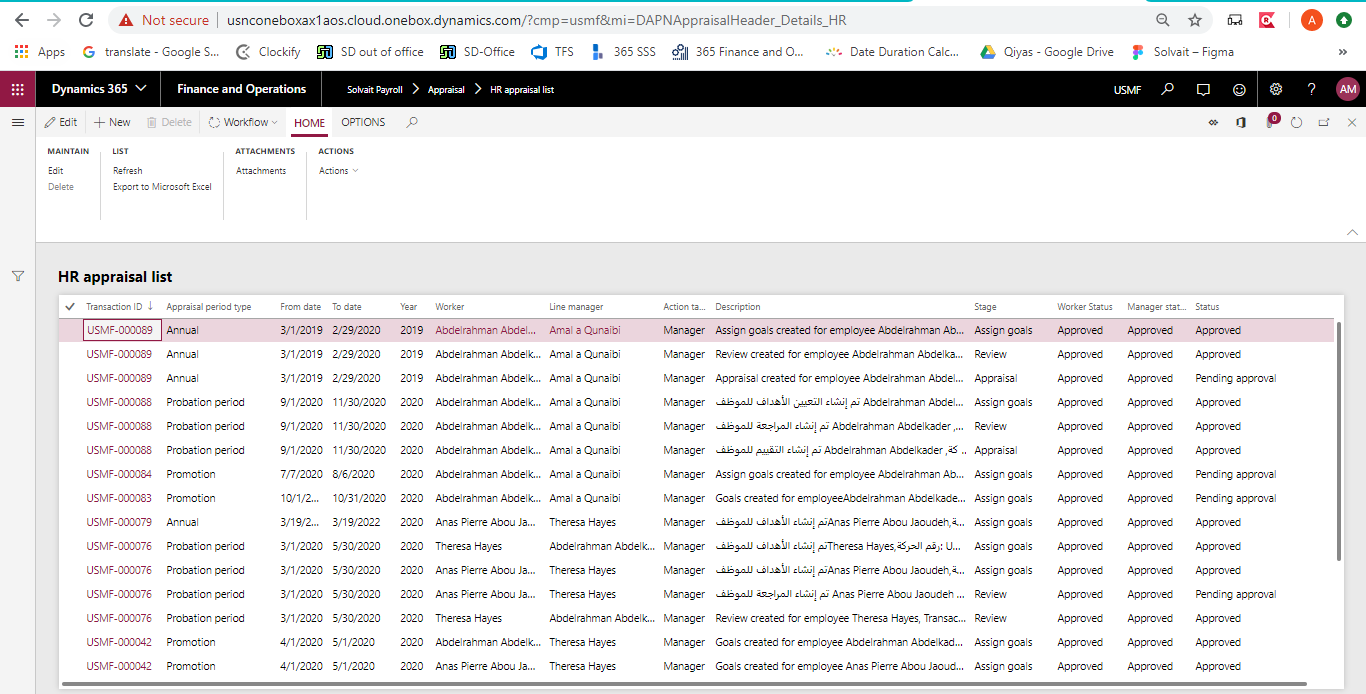 Any escalated requests will display under “HR appraisal list” pageThe HR manager can resubmit the escalated request.The requests with “Pending approval” status will display under “HR appraisal list” page to allow the HR manager to perform the final approval on the request.When the request is Approved, means that the request is ready to be moved to the next stage.All appraisal requestsPath: Solvait payroll -> Appraisal -> All appraisal requests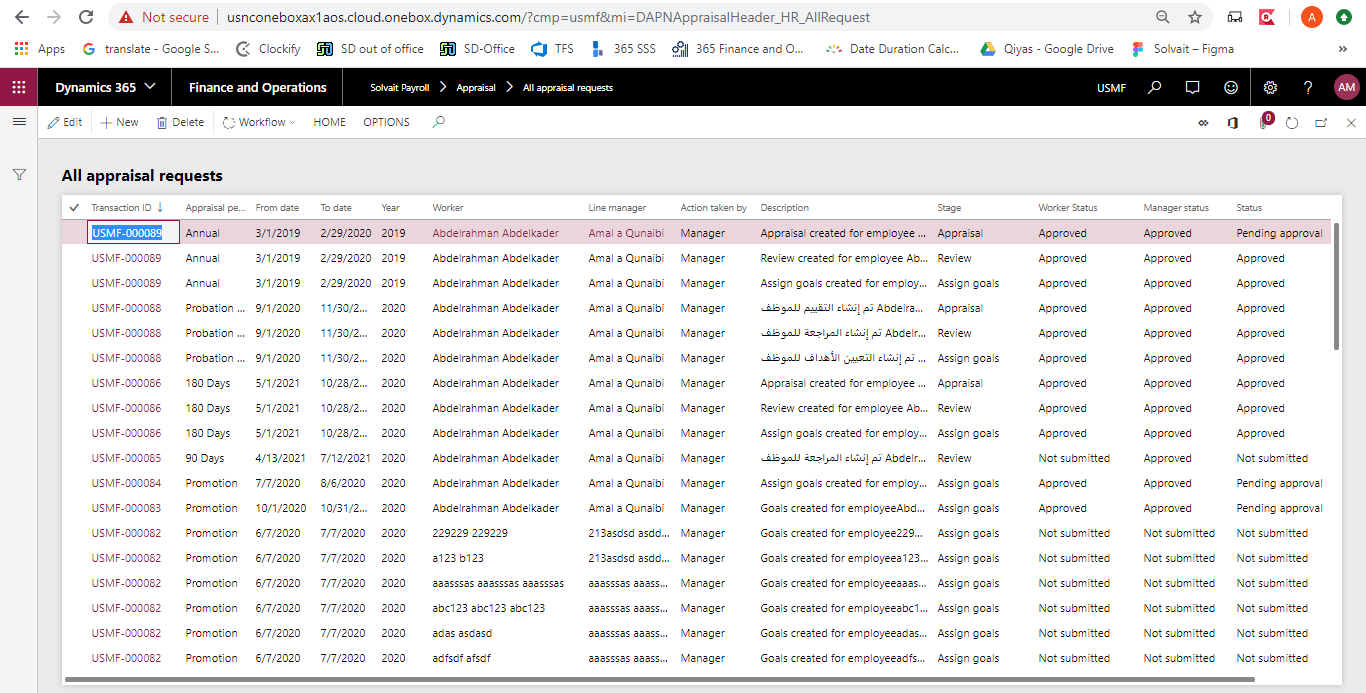 This screen will display only for HR manager.The HR can view the status of all appraisalsAppraisal assigned to mePath: Solvait payroll -> Appraisal -> Appraisal assigned to me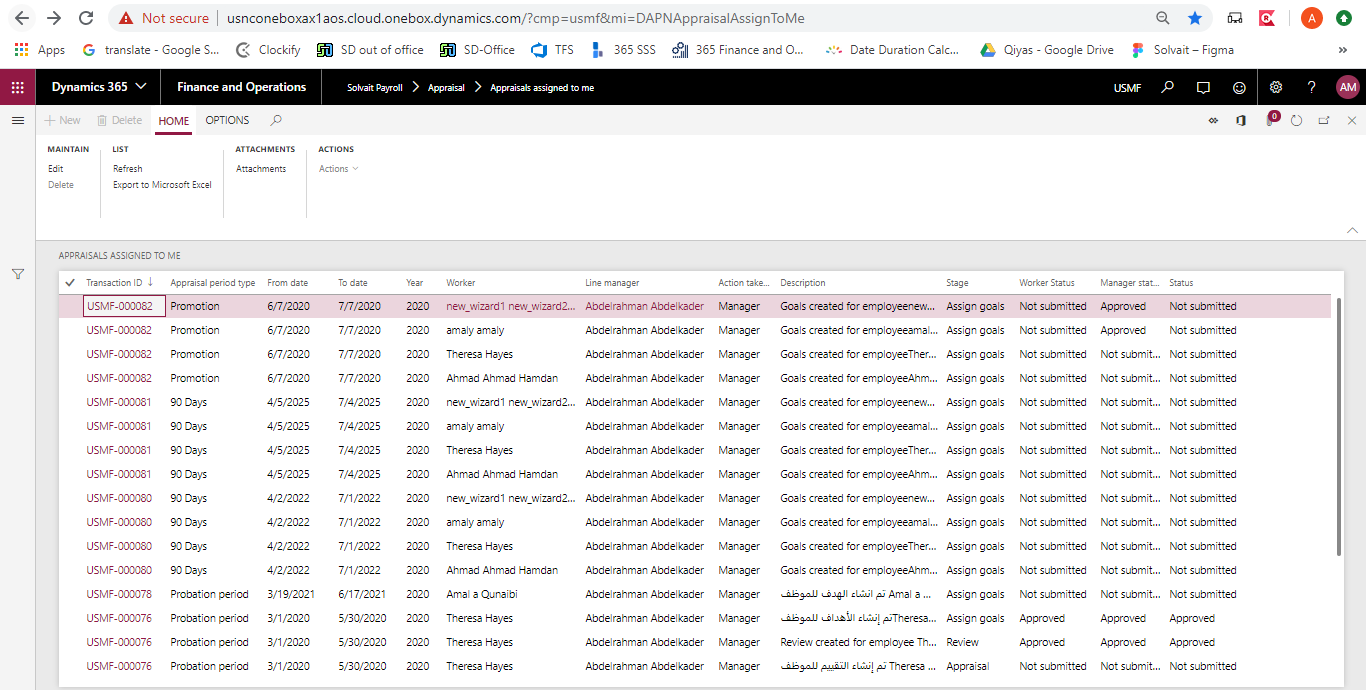 This screen will display only for Line managers.The manager can view the details of the worker appraisalThe following actions can be done by the manager on the appraisal:Assign goal stage:In the “Assign goal” stage, the manager can edit the start date and end date of each goal and competency, update the weight, add note, and add training needs.Can add the KPIs for each goals and competenciesReview stage: In the “Review” stage, the manager can add the initial percent for goals and competenciesCan add/update the KPIs for each goals and competenciesAppraisal stage:In the “Appraisal” stage, the manager can add the final percent for goals and competenciesCan add/update the KPIs for each goals and competencies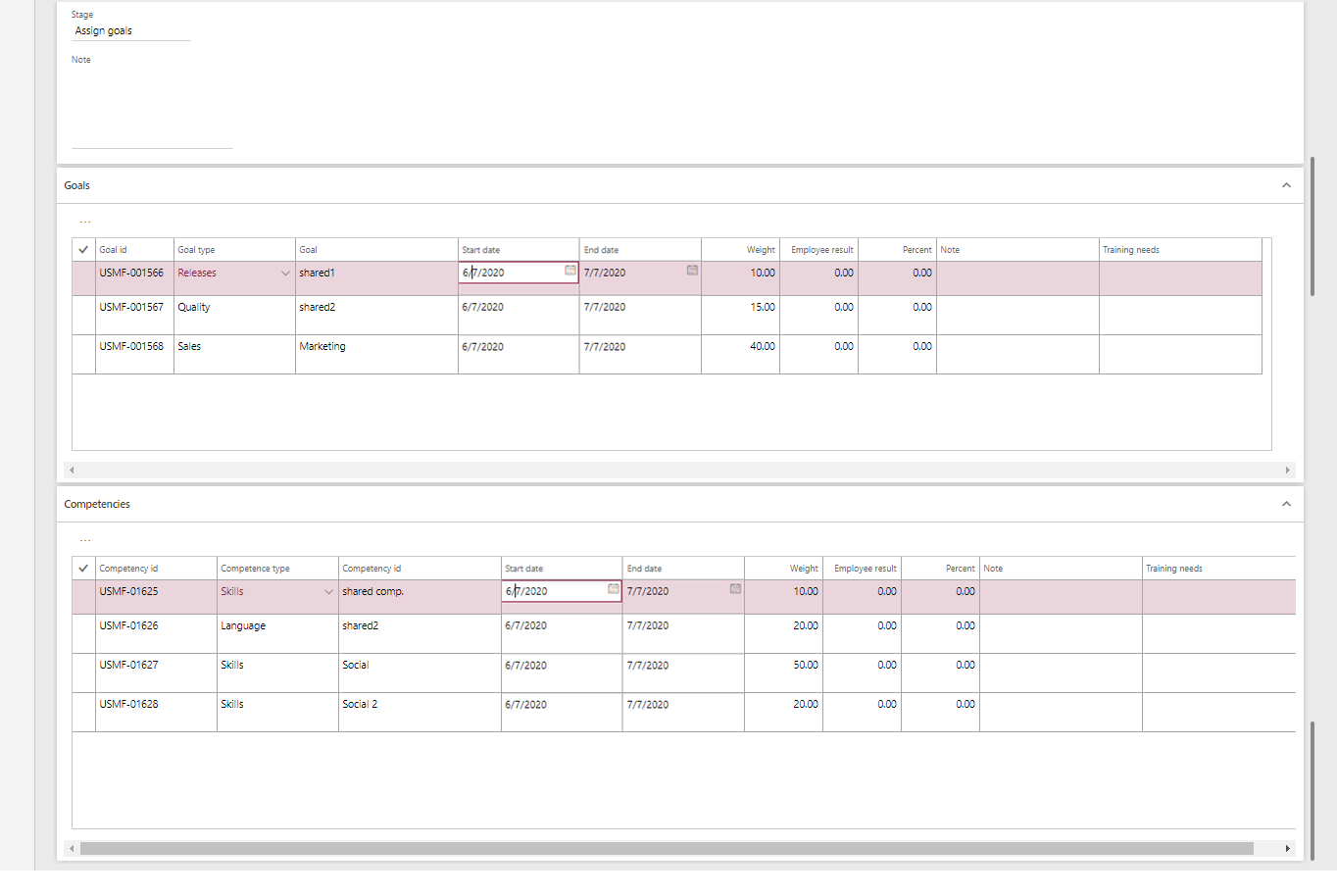 The manager can add additional goals and competencies through the “Goal/Competence template”Only the shared and the manager’s lines will display in the screenThe manager can add selected or all lines to the worker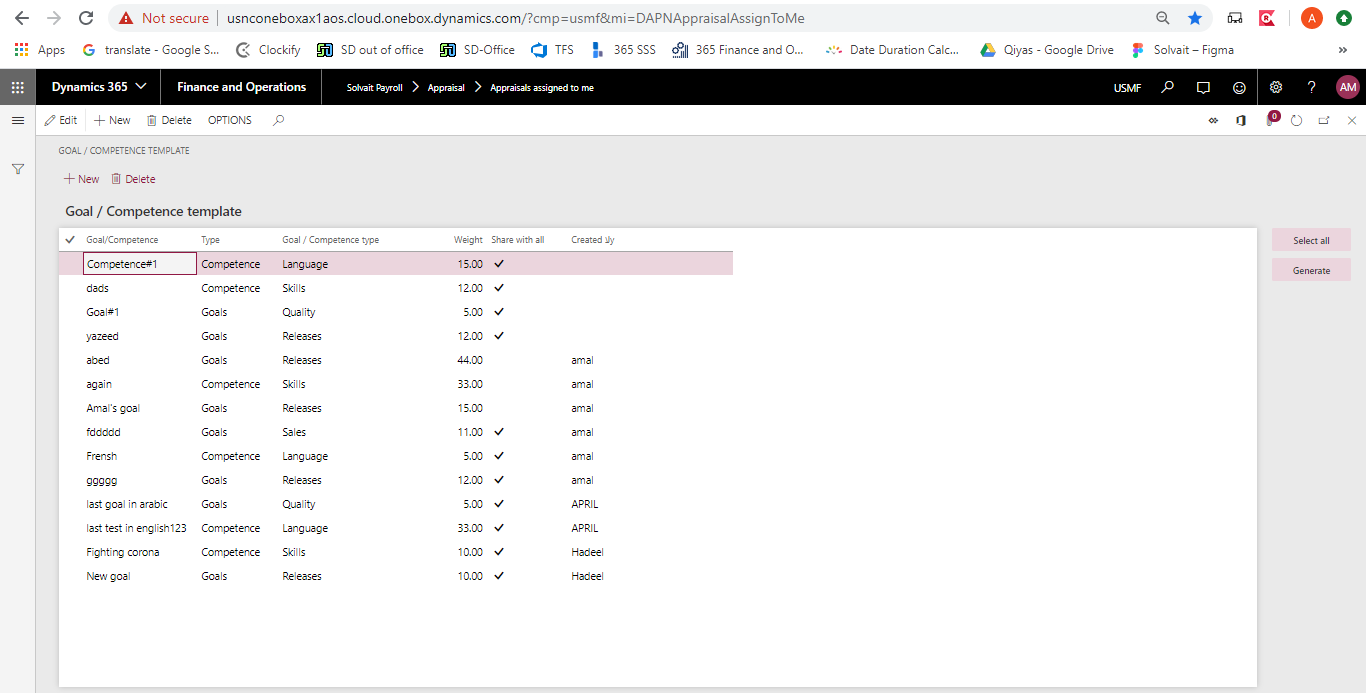 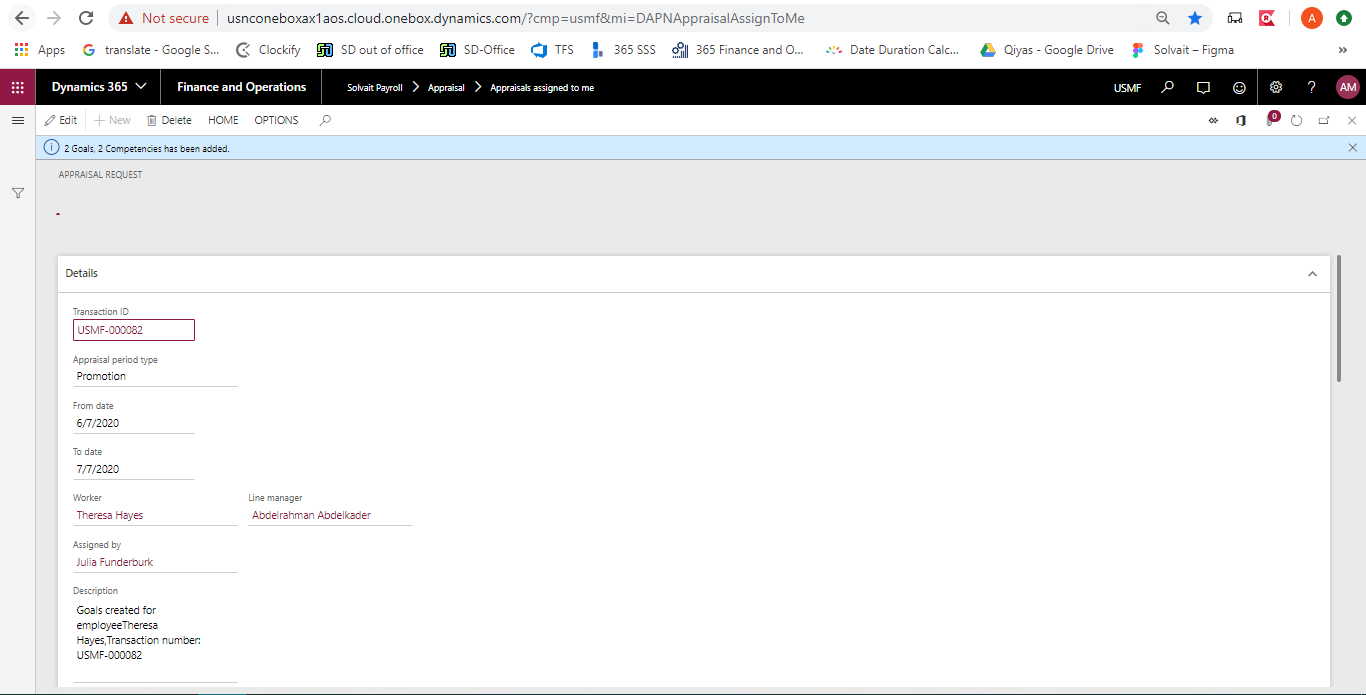 My appraisalPath: Solvait payroll -> Appraisal -> My appraisal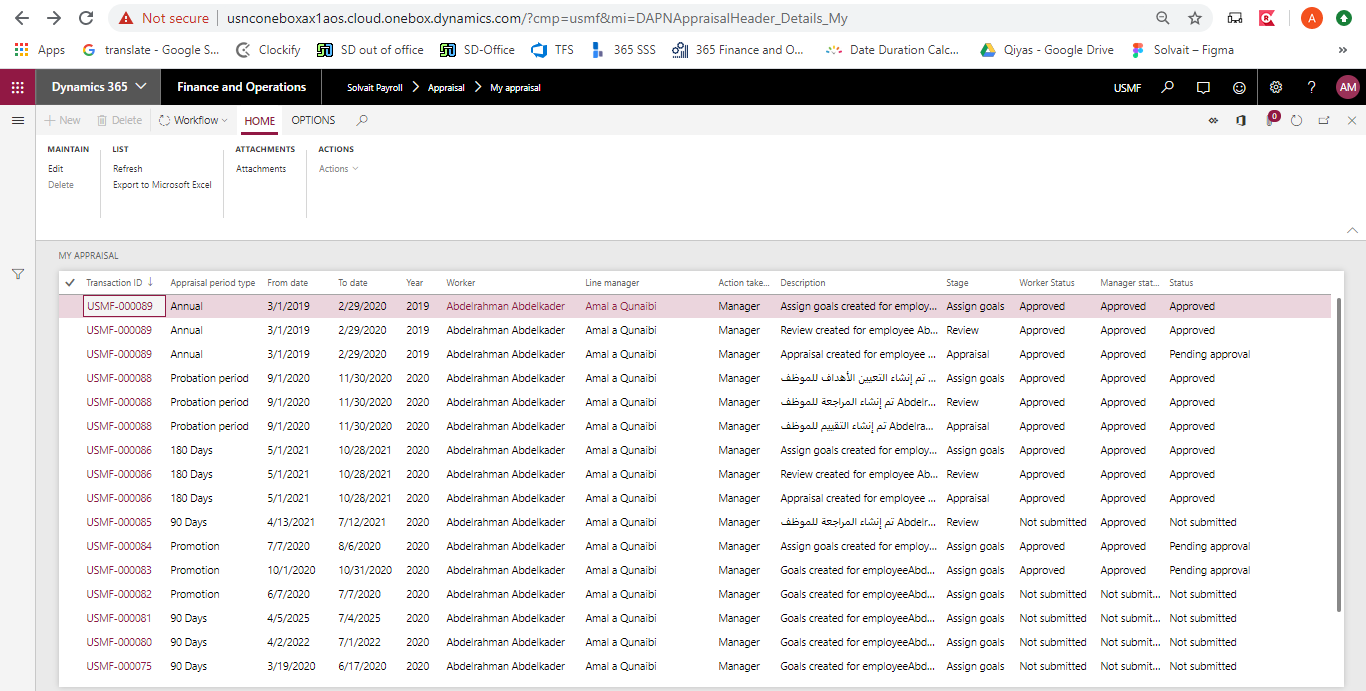 This screen will display only for Worker.The Worker can view the details of the appraisalThe following actions can be done by the worker on the appraisal:Assign goal stage:In the “Assign goal” stage, the worker cannot perform any action. Can only view the appraisal details.Review stage: In the “Review” stage, the worker can add initial value for the employee results.Appraisal stage:In the “Appraisal” stage, the worker can add final value for the employee results.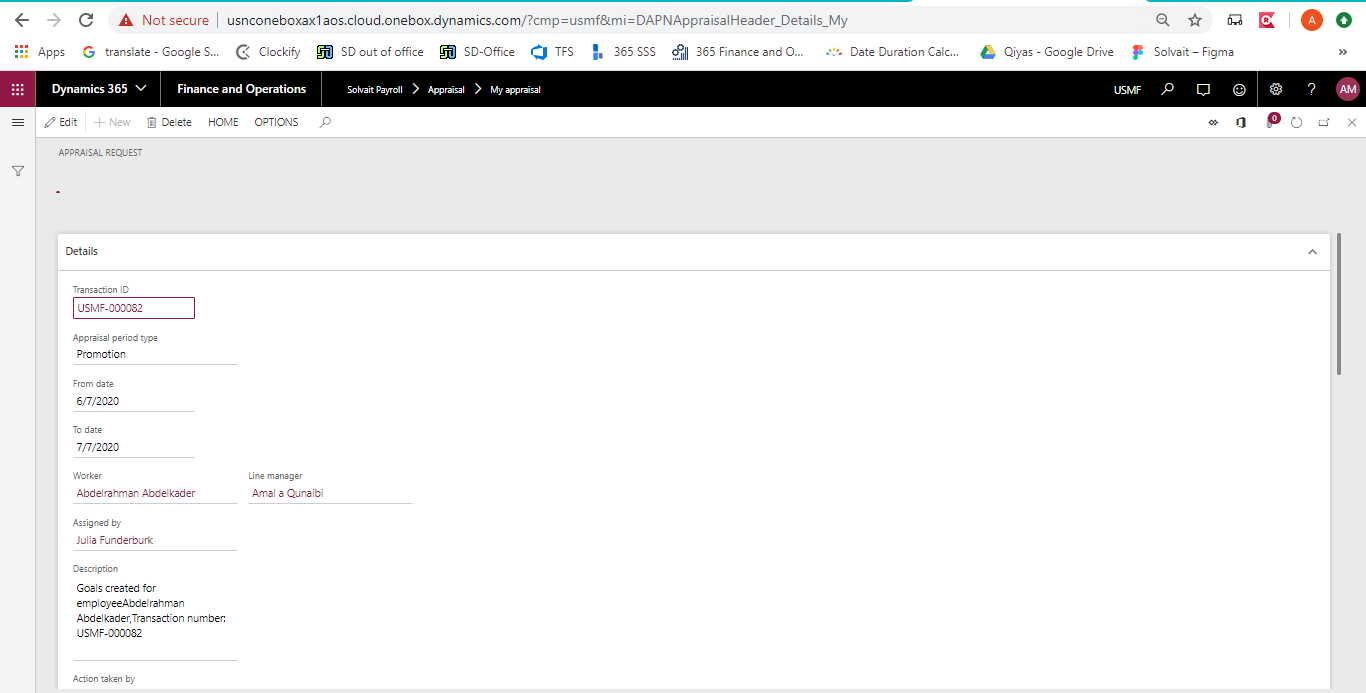 Appraisals Pending stagesPath: Solvait payroll -> Appraisal -> Appraisals pending stages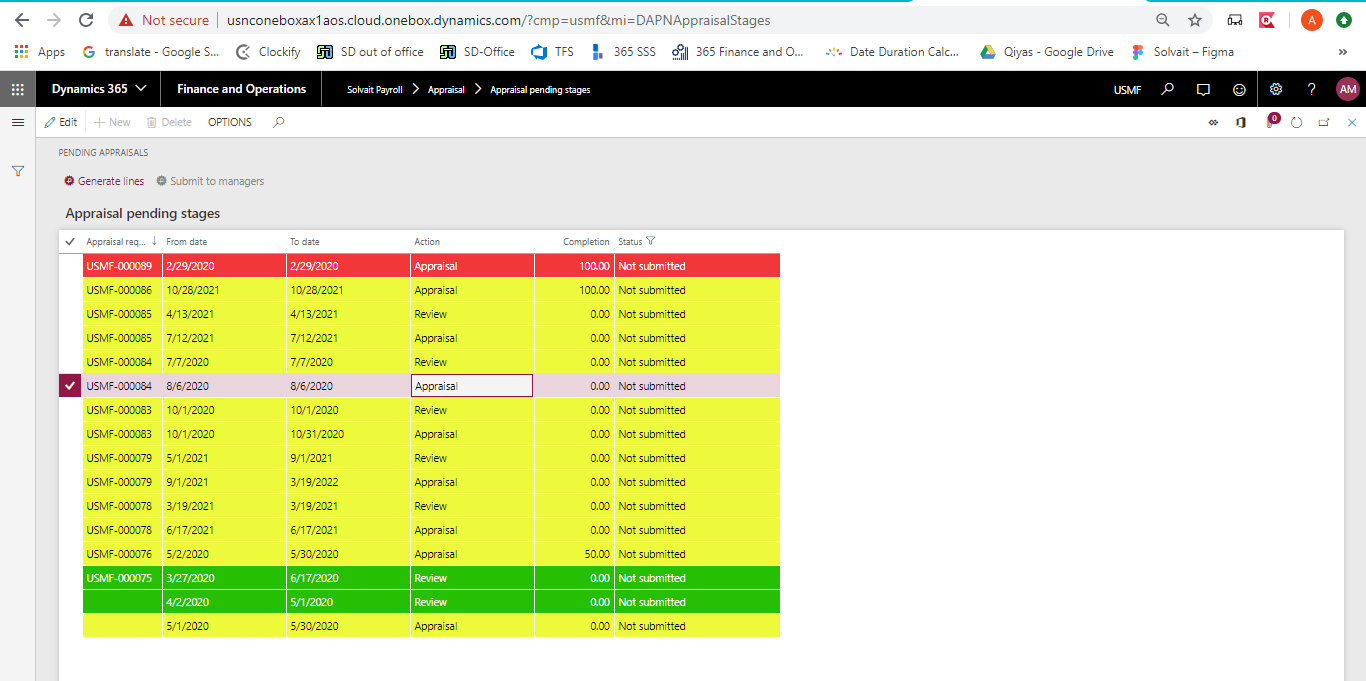 This screen will display the pending stages of the appraisal period.Lines will be color as the following:Red: means the appraisal line that were supposed to be generated are not generated on timeYellow: means the appraisal line are in pending stageGreen: means the appraisal line in ready stage and appraisal should be generated in this period.Generate lines:The HR manager can click on “Generate line” to generate appraisal lines for the next stageThe completion percentage will be calculated as per the approved appraisal requestsThe HR manager cannot submit lines to manager until the completion is 100%After clicking on “Submit to manager” button, the line will disappear from the screen,ReportsAppraisal ReportPath: Solvait payroll -> Reports -> Appraisal Reports -> Appraisal report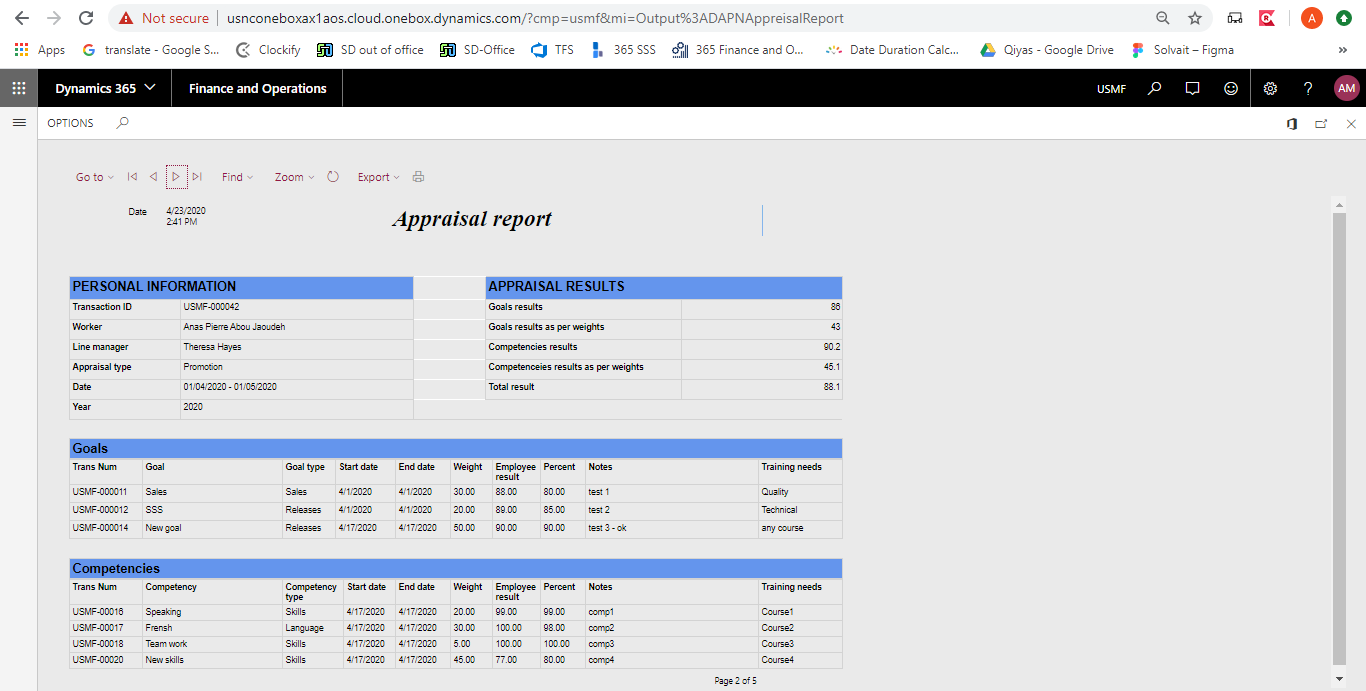 This report will display the appraisal result for each workerEach worker will display on a separate page.The calculations are being calculated as the following:Goal results = Total of (Percent * weight)Goal results as per weight = Goal result * objective percentageCompetencies results = Total of (Percent * weight)Competencies results as per weight = Competencies result * competencies percentageTotal results = Goal results as per weight + Competencies results as per weightEmployee Self-ServicesAppraisal Assigned to Me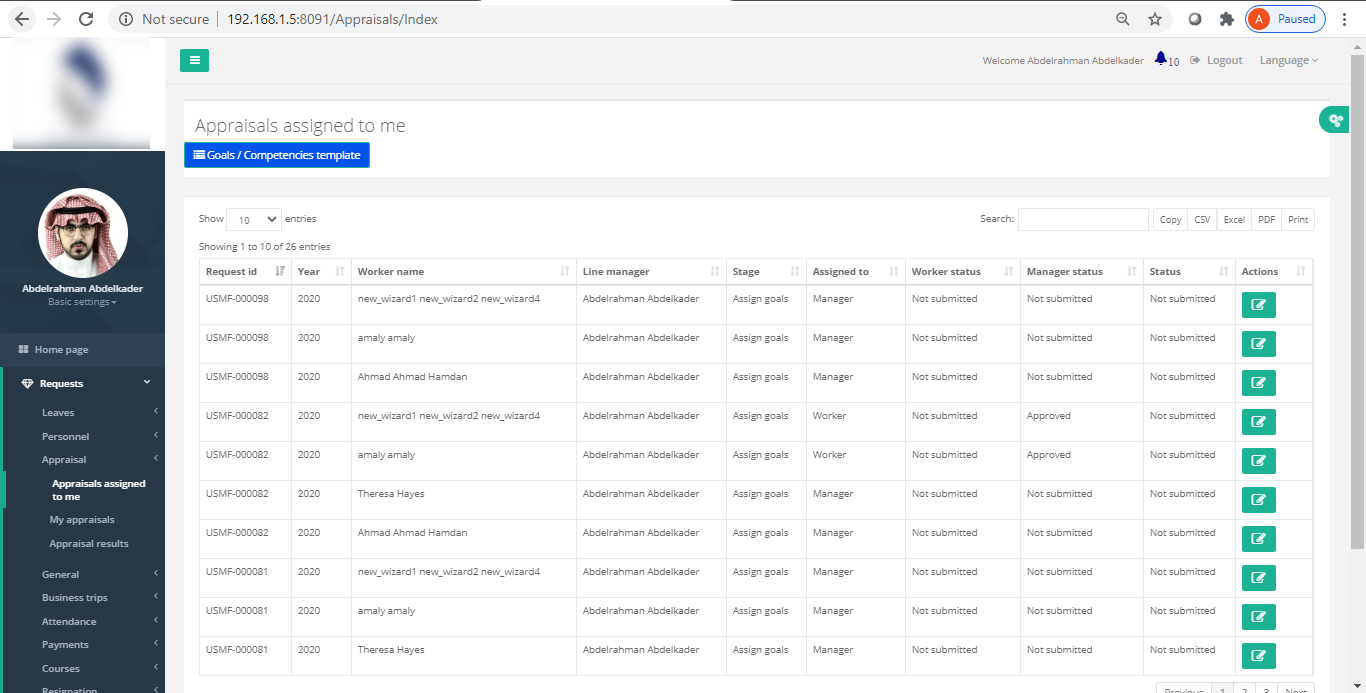 This screen will display only for Line managers.The manager can view the details of the worker appraisalThe following actions can be done by the manager on the appraisal:Assign goal stage:In the “Assign goal” stage, the manager can edit the start date and end date of each goal and competency, update the weight, add note, and add training needs.Can add the KPIs for each goals and competenciesReview stage: In the “Review” stage, the manager can add the initial percent for goals and competenciesCan add/update the KPIs for each goals and competenciesAppraisal stage:In the “Appraisal” stage, the manager can add the final percent for goals and competenciesCan add/update the KPIs for each goals and competencies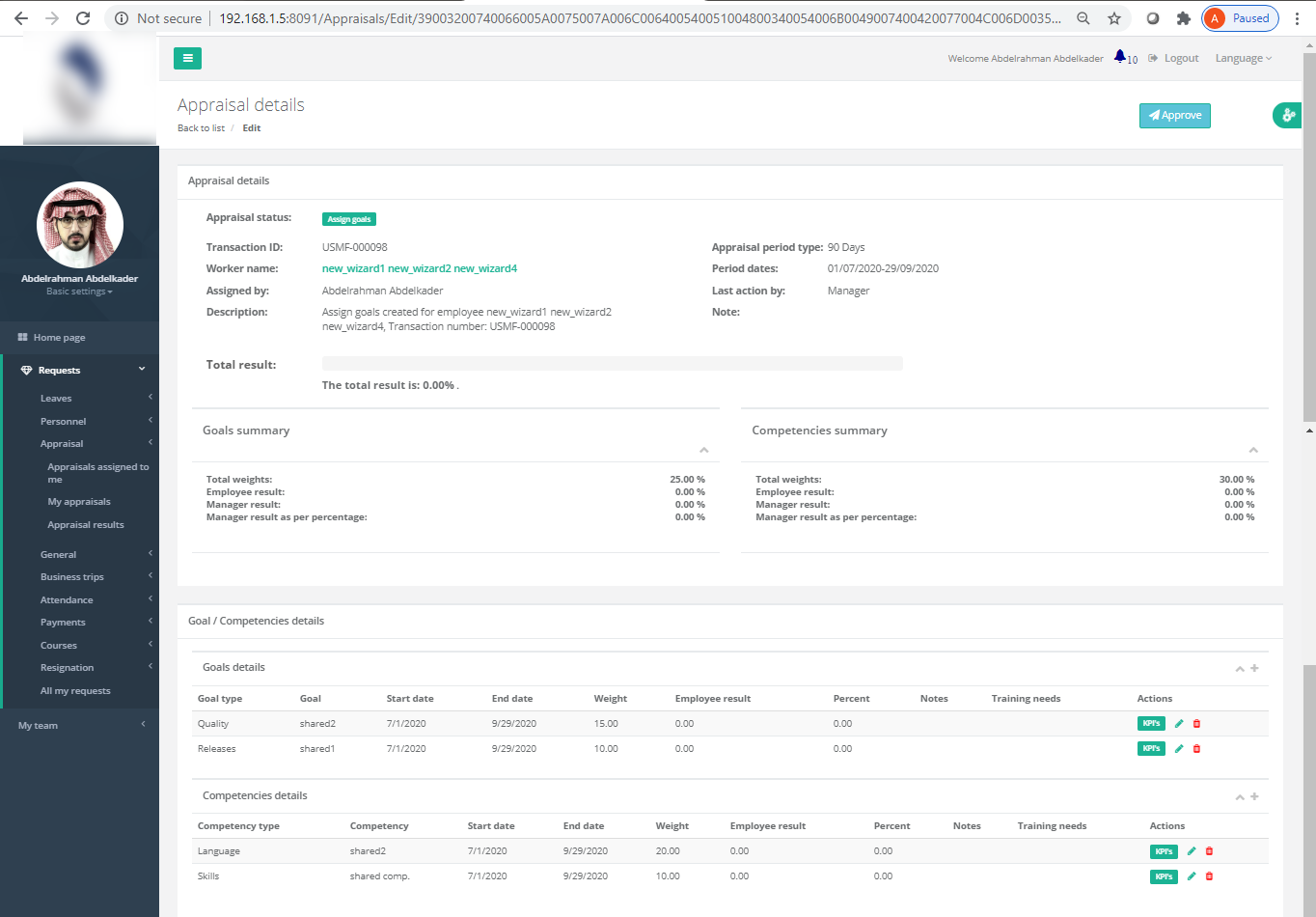 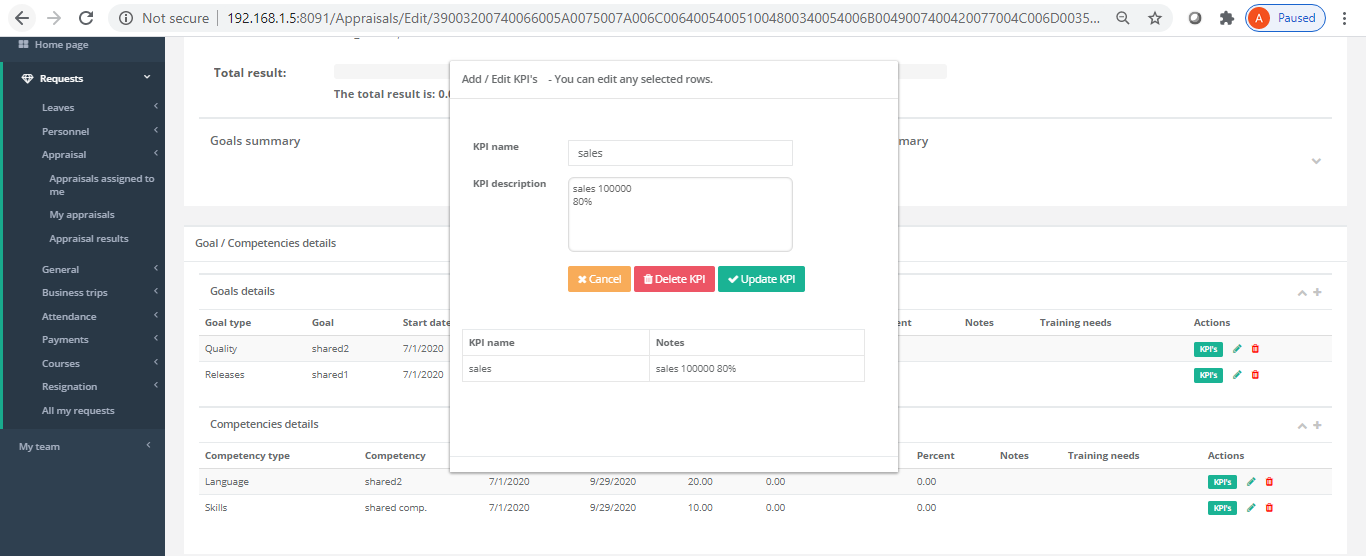 The manager can add additional goals and competencies through the “Goal/Competence template”Only the shared and the manager’s lines will display in the screenThe manager can add selected or all lines to the worker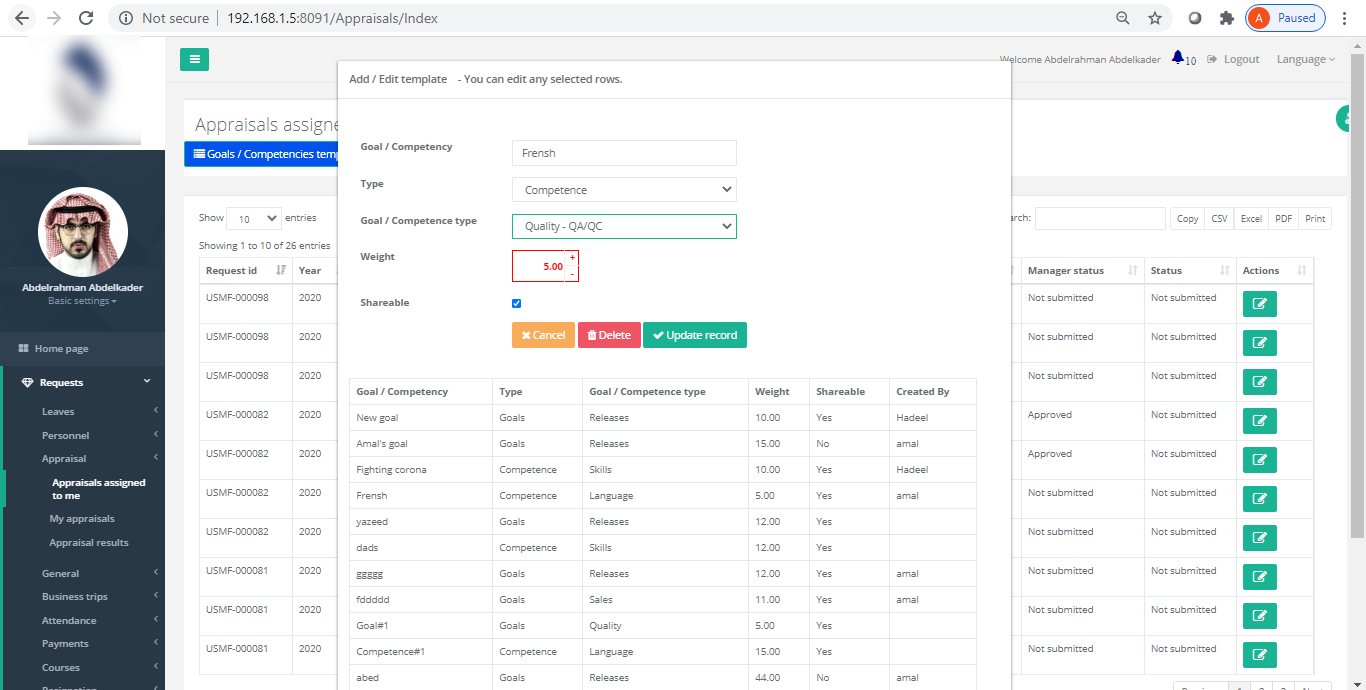 My appraisal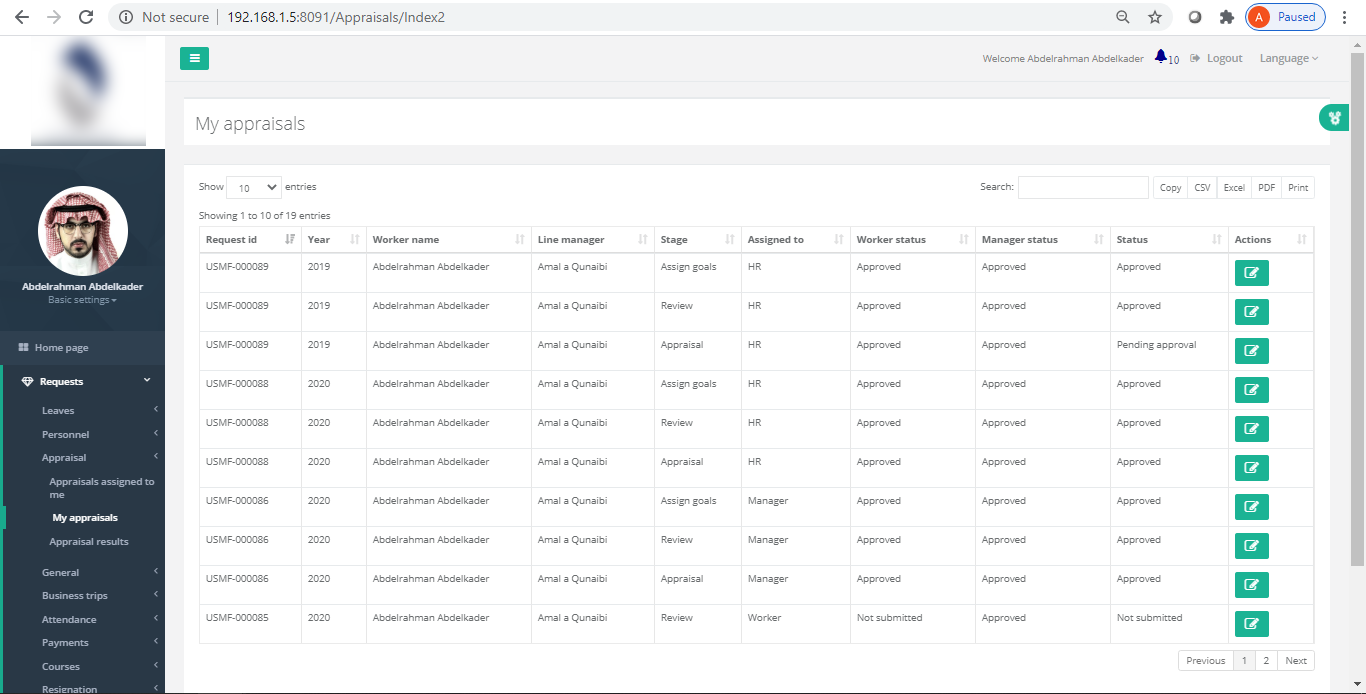 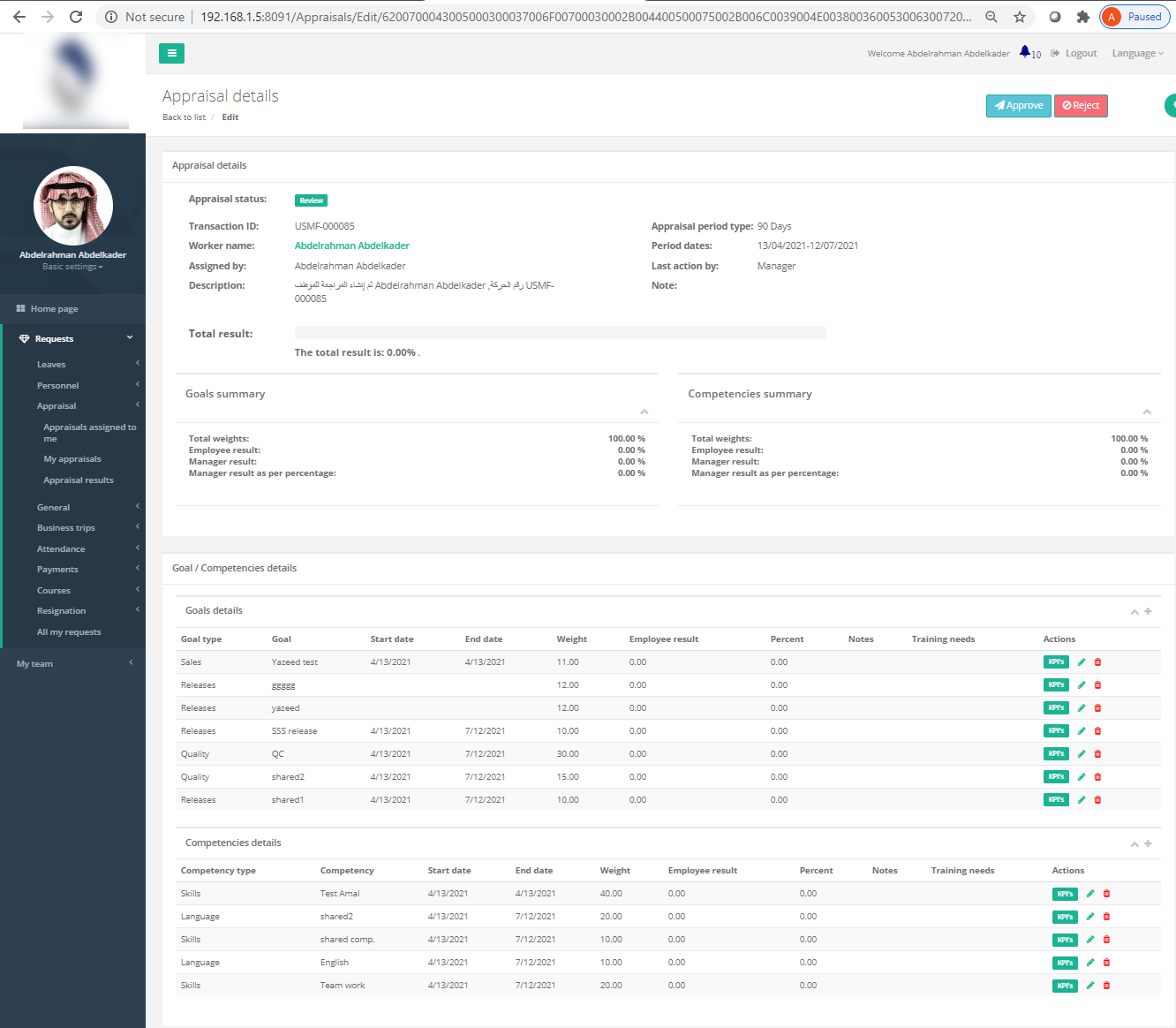 This screen will display only for Worker.The Worker can view the details of the appraisalThe following actions can be done by the worker on the appraisal:Assign goal stage:In the “Assign goal” stage, the worker cannot perform any action. Can only view the appraisal details.Review stage: In the “Review” stage, the worker can add initial value for the employee results.Appraisal stage:In the “Appraisal” stage, the worker can add final value for the employee results.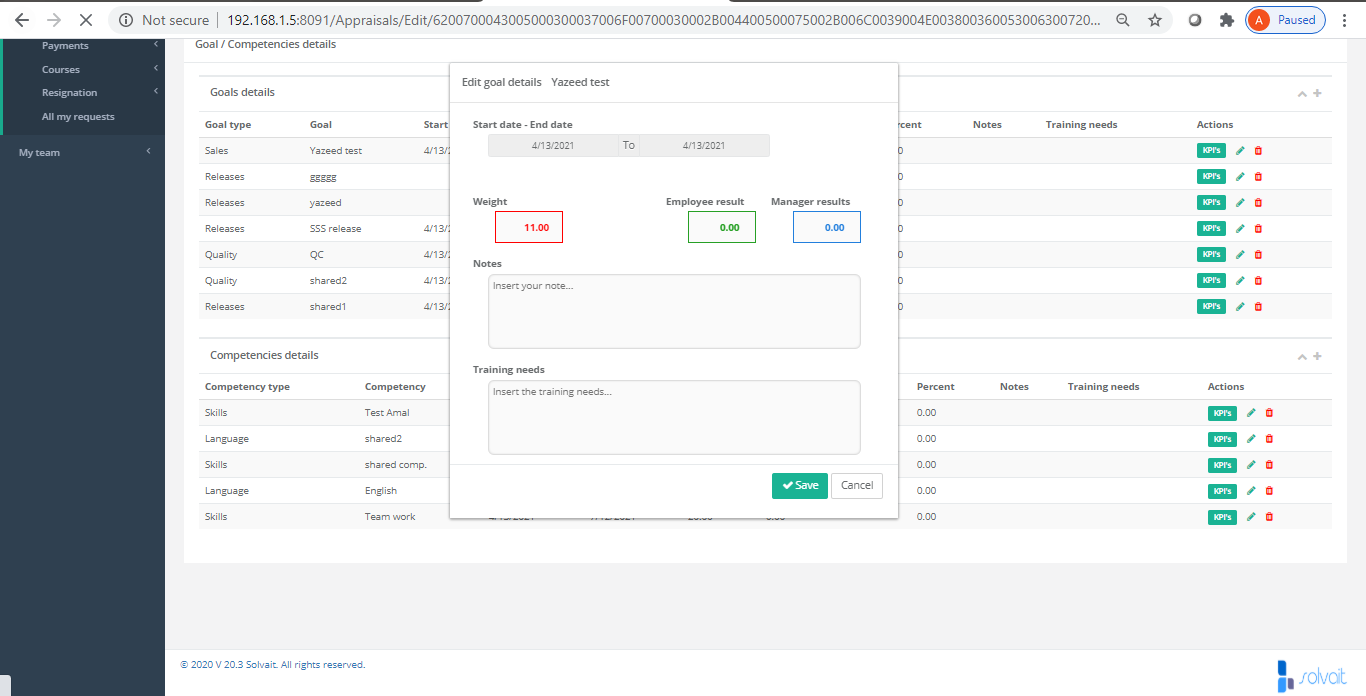 Appraisal resultsThis report will display the appraisal result the workerThe calculations are being calculated as the following:Goal results = Total of (Percent * weight)Goal results as per weight = Goal result * objective percentageCompetencies results = Total of (Percent * weight)Competencies results as per weight = Competencies result * competencies percentageTotal results = Goal results as per weight + Competencies results as per weight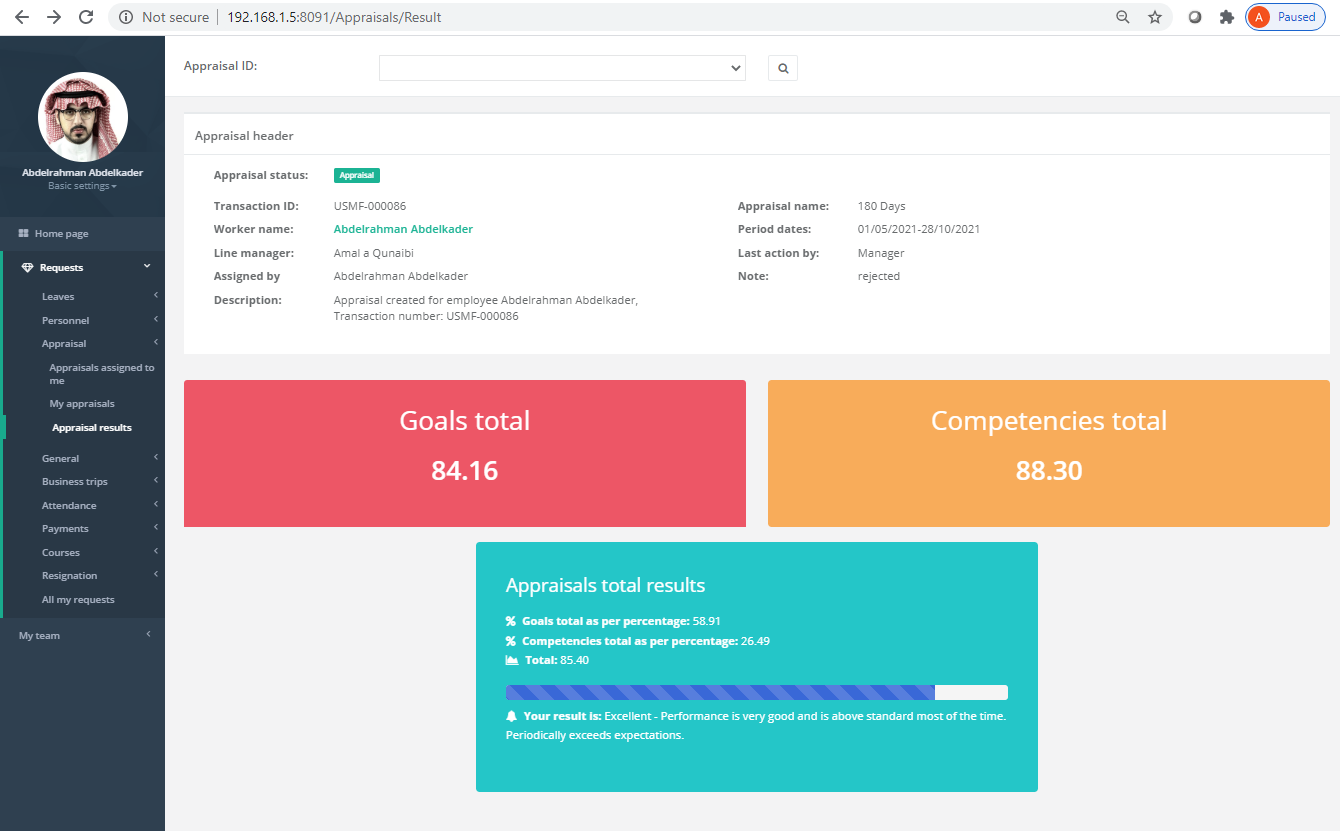 Payroll WorkflowTo access payroll workflow, go to:Solvait Payroll -> Setup -> Payroll WorkflowIn order to configure workflow, follow the following steps:First, make sure AX users and SSS users are configured, as shown in the users’ section.Open AX from Internet Explorer (IE), then go to:Solvait Payroll -> Setup -> Payroll WorkflowTo create a new workflow, click on “New” then choose the suitable workflow.Fill in Microsoft sign in credentials.Create approval step, drag, and drop an approval step, link it with the start and end steps.Click on approval step, click on basic settings, then click on the step again and click on basic settings, fill in the required details, then go to assignment. Choose assignment type, if hierarchy is chosen, click on hierarchy selection. Hierarchy means the workflow will go through the steps in organization structure that is configured in Human Resources module.Inside hierarchy selection choose “managerial hierarchy” for the first option, and “personnel number” for the second option. Click on add condition and choose worker -> Employee line manager -> choose valueE.g., If value chosen is <= 4 means number of hierarchy approval levels will be less than or equals four levels. Then click on close.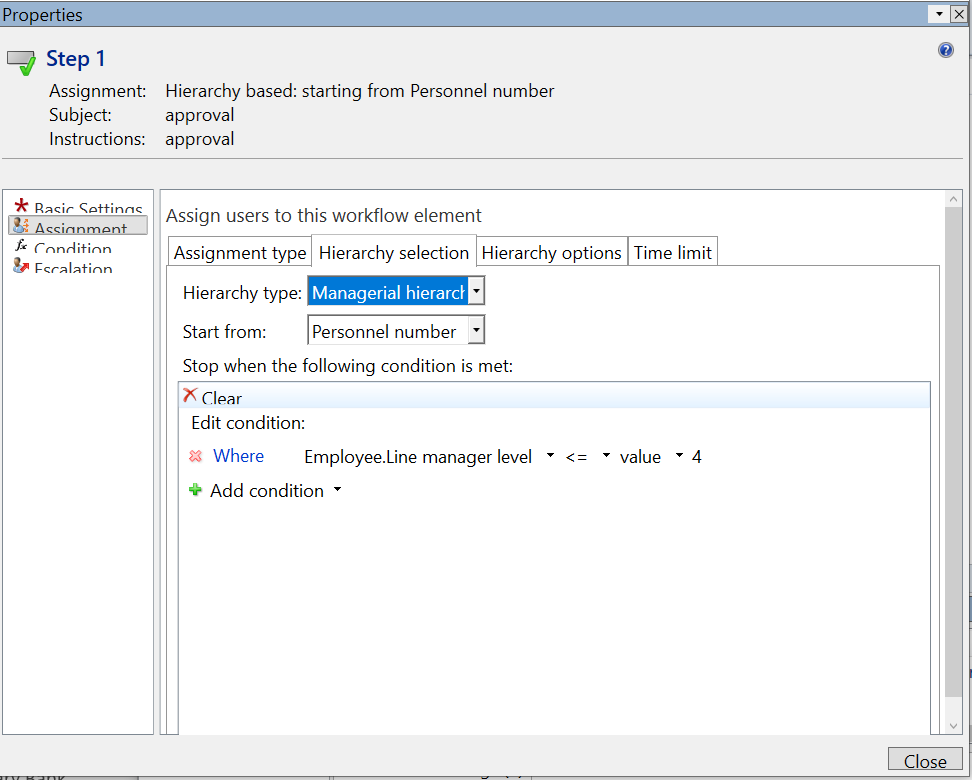 To go to a previous level, click on level-up.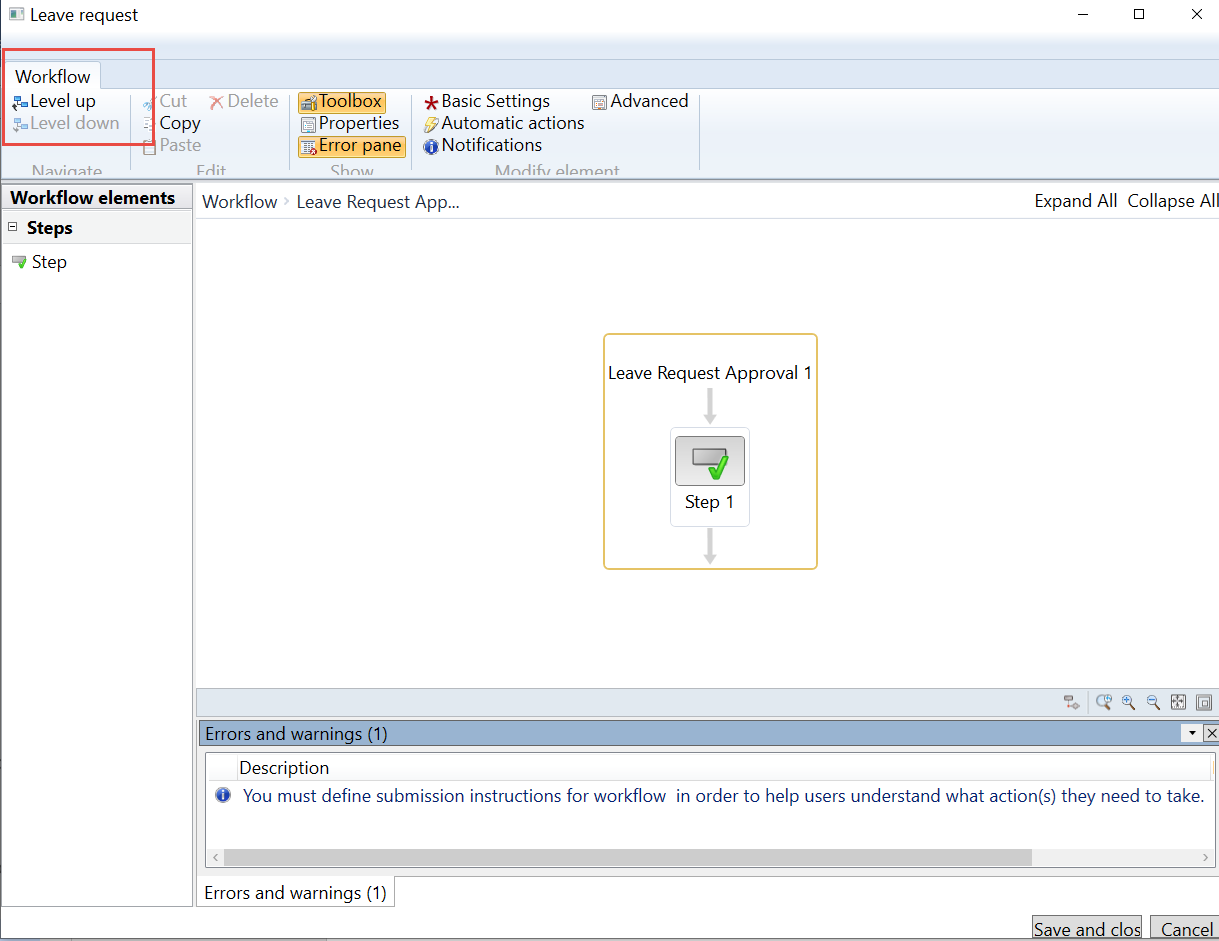  If assignment type chosen is user, click on user and choose AX user you want to assign, click on arrow to be added to selected users. This means approval workflow will go to a specific user.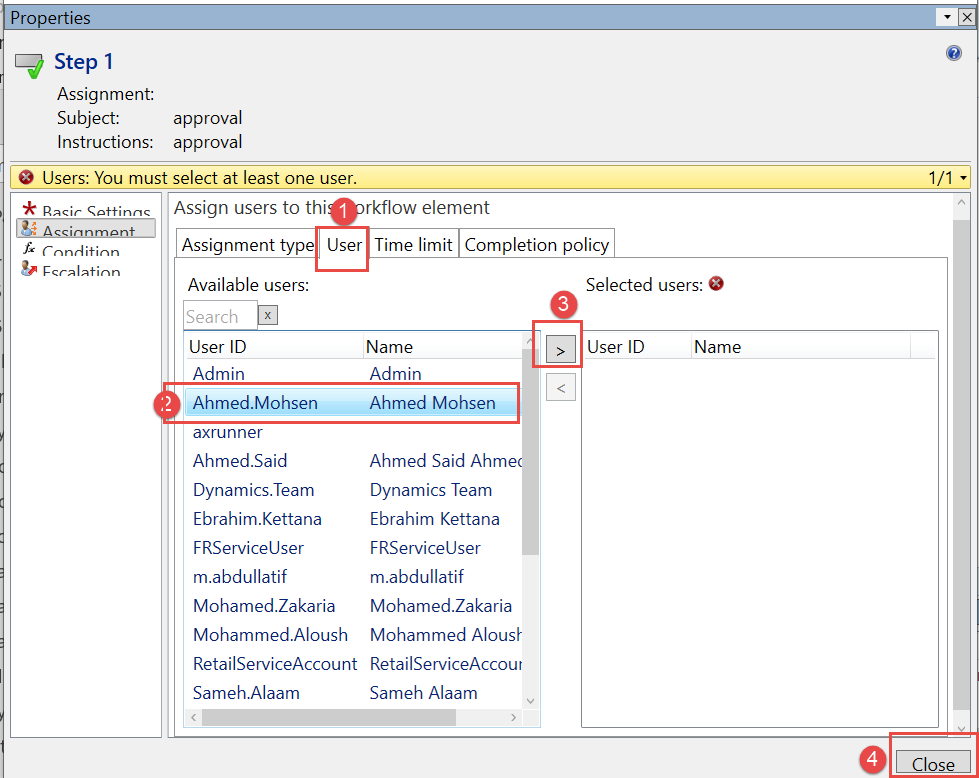  Conditions can be added to workflow, put the suitable approval steps on both sides of conditions. Add a condition and select the suitable fields for this condition. Finally, click on save and close, fill in notes in save workflow window, click OK, then click on activate the new version. 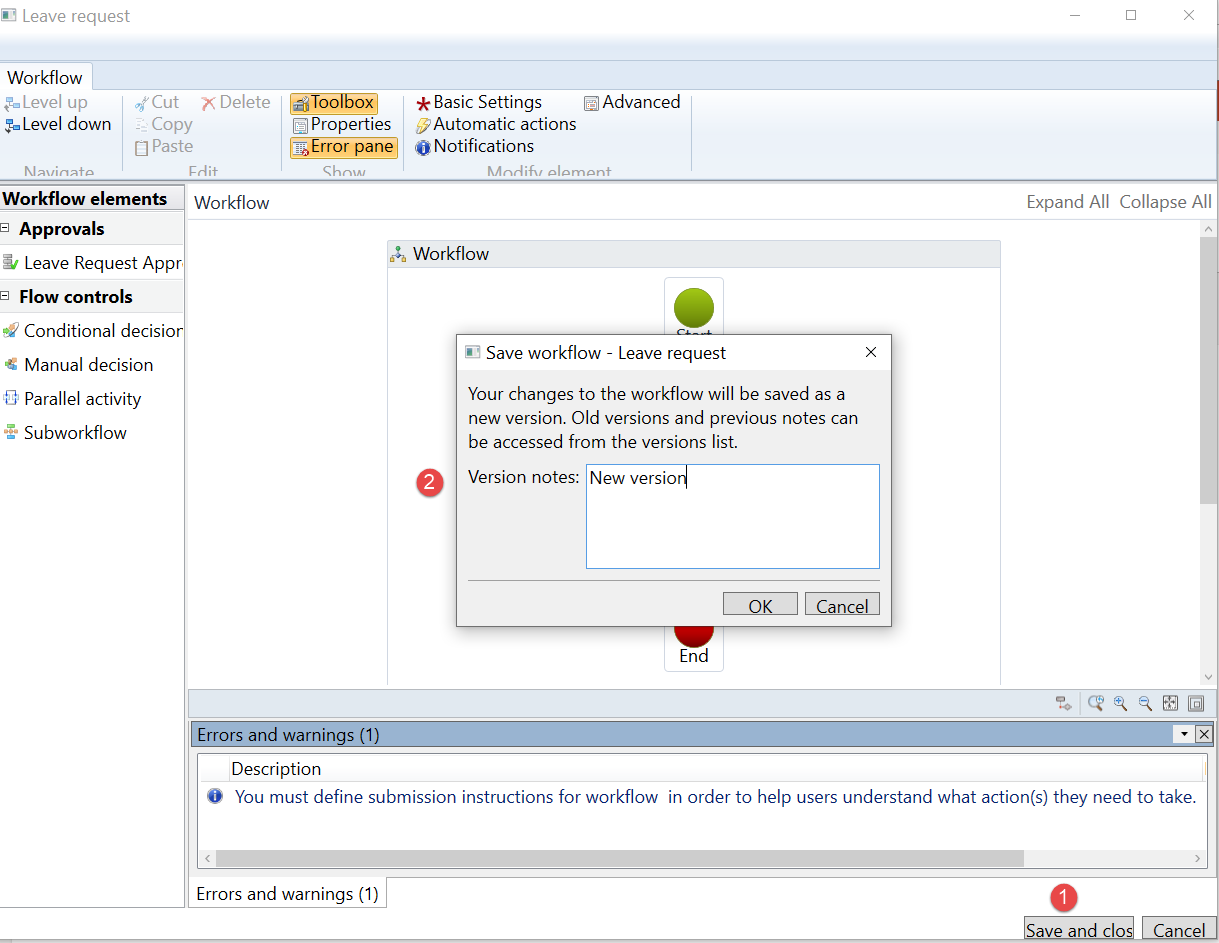 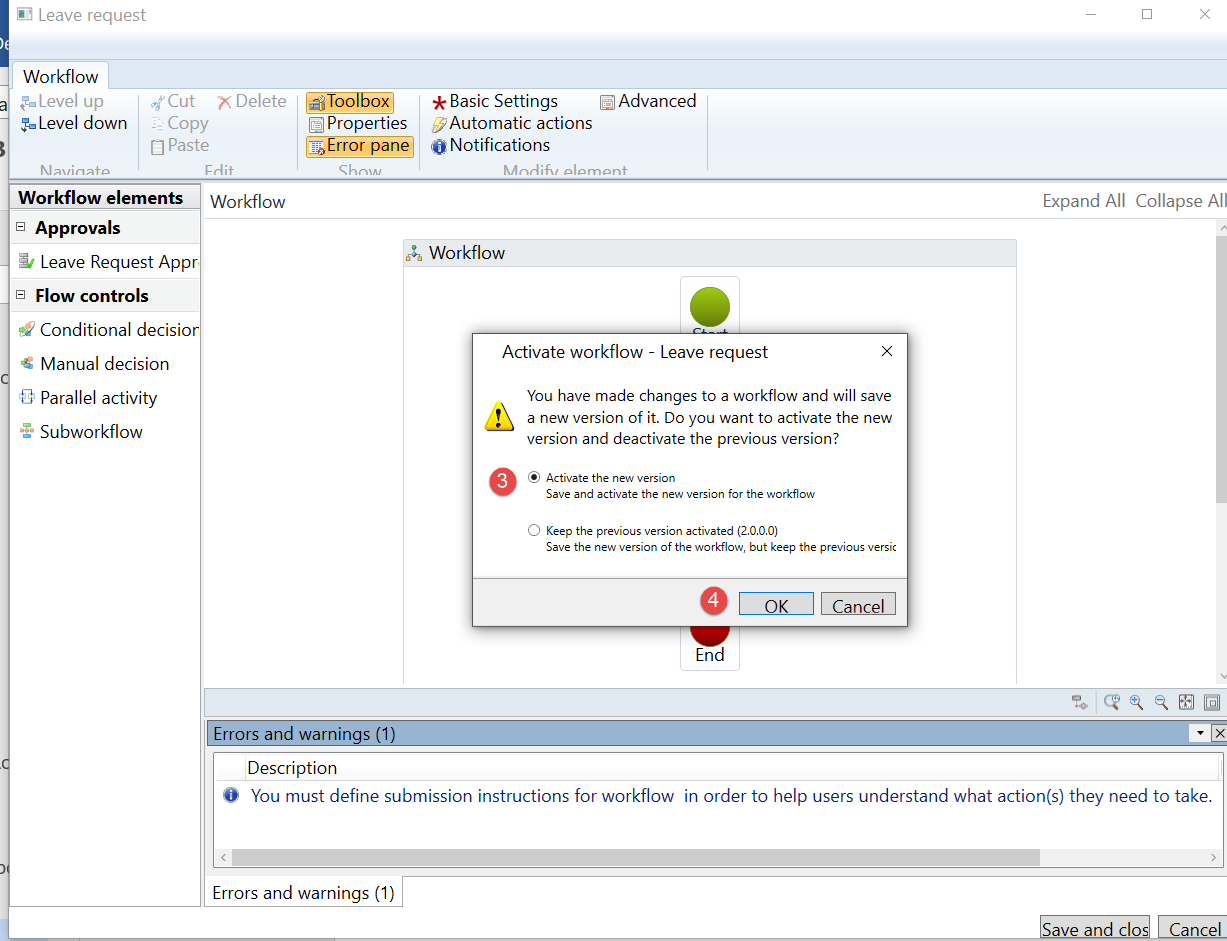 System AdministrationSystem Administration module contains system setup for users and security roles. Users setup and configuration will be discussed in the following sectionUsersSSS users do not to be linked to AX users unless it is a user for manager in the position hierarchy, since a manager needs a certain security role to make actions on request, such as reject and approve. Configuring AX users and adding security roles will be explained in this section.In order to configure SSS users, go to: 	Solvait payroll -> Setup -> General -> Solvait UsersAdd a new row and fill in the required data including: Next, to configure AX users, go to:	System Administration module -> Users -> UsersTo add a new user, click on New and fill in the required data, such as: user name, user ID, email, company, and select the associated worker with this user in Person field.Next, give the user suitable security roles. System admin is the highest role given to certain users in the system such as HR employees that need full access to the system. For managers to be able to take actions on the requests they receive, SSS role must be added: DAPSSSRequest. This role contains all SSS requests security roles.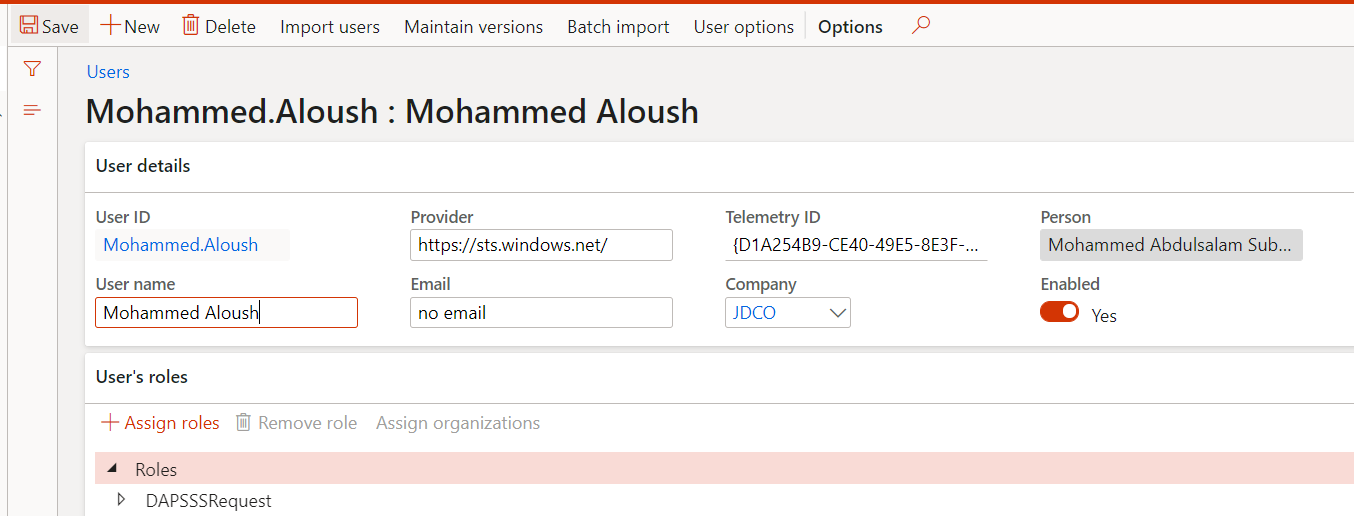 The second way to add a new AX user is by import users, click on import users to import users from Active Directory (AD), then select the user you want to import, then fill in the required data for him/ her.DateVersionWriterDescription of ChangeDec, 20201.0Ayah AdnanDateVersionWriterDescription of ChangeName Structure operating name Operating unit Number Define department ID Search Name Department search name Operating type Defined as department General Define some note with operating manger Address-contact information Define operating unit and contact information StepsExpected result1. Click on Human resources2. Click on "Department"3. Click on "Department" link4. Click on “New" button.5. Fill in the required field (Name) 6. Click on "Save" buttonThe user should be able to enter the required information and then the new department will be created after clicking on Save buttonTotal Show number off employee on current department and number of vacant positions Positions User can define all available position for department StepsExpected result1. Click on Human resources2. Click on "Department"3. Click on "Department" link4. Select any department5. Click on "Related Form" button6. Click on "Number of workers" linkNumber of workers and vacant position should display for each departmentStepsExpected result1. Click on Human resources2. Click on "Department"3. Click on "Department Hierarchy" linkThe hierarchy of each department will be displayed. However, the hierarchy can be edited and customizedJob Classification Select the job type and functionSkillsSelect all required skills for selected job Certificates   Indicate the achievements of a worker or achievements that are required for employment.Tests   Maintain a list of tests that workers can takeEducation   You can set up categories of education, such as college diploma, some college, or high school diplomaScreenings Use the Screening types form to enter types of worker screeningsJob TaskJob tasks describe the basic tasks that a worker in a position for that job must complete. The same job task can be added to multiple jobs.Areas of responsibility Use areas of responsibility to indicate the work roles, processes, and products that a worker in a position for that job would be responsible forStepsExpected result1. Click on Human resources2. Click on "Job"3. Click on " Job " link.4. Click on "New" button.5. Fill all the required information like skills, courses, etc.6. Click on "Create Job " button7. Check the "Description" & "Job" fields.8. Click on "Save" button.The user should be able to enter the required information and then the new position will be created after clicking on Save buttonGeneral  Define position ID and description, select job id, and reported to position, select position title  Position duration  Every position has a length of time that the position is effective. This length of time is referred to as duration. For example, summer positions might have duration of May 1, 2012 until August 31, 2012. Some positions might not have a date of expiration Worker assignment  When you assign a worker to a position, you fill that position. You can assign workers to multiple positions, but only one worker can be assigned to a position at the same time.  Financial Dimensions  select the default financial dimension defined on GL StepsExpected result1. Click on Human resources2. Click on "Positions"3. Click on "Positions" link.4. Click on "New Position" button.5. Select any Job from the list (Preferred the added job in the above scenario).6. Click on "Create Position" button7. Check the "Description" & "Job" fields.8. Select any value from the "Department" list. 9. Select any value from "Position type"10. Click on "Save" button.The user should be able to enter the required information and then the new position will be created after clicking on Save button1The employees of Granada Sport2Employees of Granada Industries3Owners of the company4Domestic laborStepsExpected result1. Click on "Solvait Payroll"2. Click on "Workers" link.3. Click on "Hire new worker" button.4. Fill in the required data:- Sequence Type - First name - Middle name.- Third name- Last name - First name (Arabic) - Middle name (Arabic)- Third name (Arabic)- Last name (Arabic) - Personnel number - Employment start date5. Click the "Hire new worker" button.6. Click on "Save" buttonThe user should be able to enter the required information and then the new worker will be created after clicking on Hire new worker buttonThe user should be able to enter the required information and then the new worker will be created after clicking on Hire new worker buttonField nameDescriptionSequence typeSelect sequence type which is defined earlier by the userName:Name:First Name Define worker first name Middle Name Define worker middle name Third NameDefine worker third nameLast name Define worker Last name First Name (Arabic)Define worker first name (Arabic)Middle Name (Arabic)Define worker middle name (Arabic)Third Name (Arabic)Define worker third name (Arabic)Last name (Arabic)Define worker Last name (Arabic)Details:Details:Legal entity Select worker default legal entity Personnel Number Define worker id or get it automatic Worker Type Define worker type as (employee – Contractor) Employment start date Define employee start working day Employment end date Define employee end work date or leave it never Position Details:Assign a position Select check box if you want to assign worker to a position Position Select vacant position defined before for this legal entity Position TitleSelect position titleAssignment Start Define worker start date for his position Assignment End Define worker end date for his position or leave it never StepsExpected result1. Click on "Solvait Payroll"2. Click on "Workers" link.3. Search for the created worker or any existing worker4. Click on the record link or click on "Edit" button5. Under the "Profile" tab, select and fill all the required data6. Click on "Save" buttonThe user should be able to enter and select the required information and the data will be saved successfully after clicking on Save buttonPersonal Number Already defined from hire new worker form Personal Title Select worker personal title, such as Mr., Mrs., and Dr. First Name Define worker first name Middle Name Define worker middle name Third NameDefine worker third nameLast name Define worker Last name First Name (Arabic)Define worker first name (Arabic)Middle Name (Arabic)Define worker middle name (Arabic)Third Name (Arabic)Define worker third name (Arabic)Last name (Arabic)Define worker Last name (Arabic)Known asDefine if the worker has an alternative namePersonal suffixSelect worker personal suffix, such as Jr., or Sr.Search nameAlready defined from hire new worker formDisplay asChoose how to display the name, such as: First Middle Last, or Last Middle First.Offer dateChoose the offer dateSeniority dateChoose the seniority dateAnniversary dateChoose the anniversary dateTitleSelect worker job title from listWorks from homeChoose yes if worker works from homeOffice locationChoose office location from listOffice addressWrite office addressReligion Select worker religion from list, such as Islam Qualification ISelect worker qualification id Nationality Select worker nationality, such as Egyptian, Saudi Hiring typeSelect worker type, such as contractor, or official employee.Address bookSelect address book from listOld personnel numberWrite the old personnel numberAdd Add new address for worker Edit Edit worker addresses data Map Define location Map More option Define more option for worker addresses Name Name or description for address header Address Location and street and PO box Purpose Purpose of address Home or business Primary If user need to set location is primary will select yes or no if it’s temp Private Mean private address StepsExpected result1. Click on "Solvait Payroll"2. Click on "Workers" link.3. Search for the created worker or any existing worker4. Click on the record link or click on "Edit" button5. Under the "Profile" tab, go to "Addresses" tab6. Click on "New" button7. Fill in the required information8. Click on "Ok" buttonThe user should be able to add new address for the workerAdd Add new address for worker More option Define more option for worker addresses Description Contact description Type Phone or Email or URL or telex or fax Contact Number Number Extension Phone extension Primary If user need to set location is primary will select yes or no if it’s temp Private Mean private contact information StepsExpected result1. Click on "Solvait Payroll"2. Click on "Workers" link.3. Search for the created worker or any existing worker4. Click on the record link or click on "Edit" button5. Under the "Profile" tab, go to "Contact Information" tab6. Click on "New" button7. Fill in the required information8. Click on "Ok" buttonThe user should be able to add new contact for the workerDuration Worker type and start date and end date Worker employment dates Start date and adjust start date and probation period and termination date and reason Calendar Employee calendar StepsExpected result1. Click on "Solvait Payroll"2. Click on "Workers" link.3. Search for the created worker or any existing worker4. Click on the record link or click on "Edit" button5. Under the "Employment" tab, fill all the required data6. Click on "Financial Dimension" tab7. Select the required data8. Click on "Save" buttonThe user should be able to select the required information under the "Employment" and "Financial Dimension" tabs and the data will be saved successfully after clicking on Save buttonDocument Type Select document type, such as National id or IQAMA or etc. PersonWorker name, will be filled automatically Document Number Define document number Employee name as per the documentSpecify employee name as in the document Primary Means main document for related transaction, such as bank salary Issue date Define issue date for document Entry date in HijriChoose entry date in HijriExpiry dateDefine expiry date for document Document stateSpecify state -if any-Issuing Agency Select document type, such as National id or IQAMA or etc. Document Type Select document type, such as National id or IQAMA or etc. Number Define document number StepsExpected result1. Click on "Solvait Payroll"2. Click on "Workers" link.3. Search for the created worker or any existing worker4.Click on "Personal" tab5. Under the "Personal" tab, click on "Identification" button6. Click on New button and Click on New button and Fill in the required data7. Click on "Save" buttonThe user should be able to select/enter the required information for identification and the data will be saved successfully after clicking on Save buttonBank identificationBank account name, so that to differentiate between multiple accounts -if any-NameDescription of bank identificationBank Groups Select bank group from list, can be used as bank nameModeSpecify mode -if any-Bank codeAbbreviation of bank nameBank Account No Define worker Account NoIBAN NoDefine worker IBAN NoSwift codeEnter swift codeATM Card numberEnter ATM Card numberBank Account Type Select type, such as (Checking account or saving Account). Stop paymentYes/ no if worker payment is topped from this bankDocument numberWrite document number if there is an extra documentPercentageYes/ no if a specific percentage and specify the percentage if yesBank’s card statusReceived or notAddress Define worker bank address Contact Information Define bank contact information details, such as telephone, mobile phone, and email.Entry dateSpecify entry date -if any-StepsExpected result1. Click on "Solvait Payroll"2. Click on "Workers" link.3. Search for the created worker or any existing worker4.Click on "Personal" tab5. Under the "Personal" tab, click on "Bank Account" button6. Click on New button and Fill in the required data7. Click on "Save" buttonThe user should be able to select/enter the required information for Bank Account and the data will be saved successfully after clicking on Save buttonDependent name Define dependent name Dependent IDDependent document ID numberRelationship Select relationship, such as partner or child To be covered in insurance Check this if dependent include in Insurance Eligible for allowance if dependent Eligible for allowance add to Employee Salary Gender Type of Sex Birth date Birth date of dependents JobDependent jobNumber of tickets Number of tickets for dependents Eligible to tickets Yes / noDependent locationIn country or outside countryWorking statusWorking or not workingEligible for allowanceYes / noTax related data:Name detailsName details including Place of birthDependent place of birthFinance numberSpecify finance numberID numberSpecify ID numberChild Tax ExemptionPercentage of child tac exemptionExemption Start dateStart date of tax exemptionExemption End dateEnd date of tax exemptionStepsExpected result1. Click on "Solvait Payroll"2. Click on "Workers" link.3. Search for the created worker or any existing worker4.Click on "Personal" tab5. Under the "Personal" tab, click on "Employee Dependents" button6. Click on "New" button7. Click on New button and Fill in the required data8. Click on "Save" buttonThe user should be able to select/enter the required information for Employee dependent and the data will be saved successfully after clicking on Save buttonPolicy date From date up to date Membership NumberInsurance membership numberActiveYes / noFrom and to datesDates of insuranceCard No Define card no Card received Card received status Level ID Select worker policy level Dependent Define dependent medical insurance details, such as no and cards numbers and covered status Standard and Upgraded medical insurance:Standard and Upgraded medical insurance:Charged toCompany or EmployeeCompanyIf charged to company, specify company (legal entity) code Upgrade sectionIf medical insurance changed, specify the change in upgrade section. Charged to, company, and cost.CostCost of medical insuranceAgeAge of worker automatically filledMedical Insurance CoveredCovered or not coveredClient number in insurance companyCompany number in insurance companyLevel IdMedical insurance level/ classCard receivedYes / noReceiving DateSpecify the date of receivingStepsExpected result1. Click on "Solvait Payroll"2. Click on "Workers" link.3. Search for the created worker or any existing worker4.Click on "Personal" tab5. Under the "Personal" tab, click on "Medical Insurance" button6. Click on New button and Fill in the required data- Insurance Policy- Card Number- From/To date- Level ID7. Click on "Save" buttonThe user should be able to select/enter the required information for Medical Insurance and the data will be saved successfully after clicking on Save buttonIn Kingdom transfer Check Yes or No, if KAFALA transfer or Not Legal profession Legal profession in Iqama Sponsor ID Fill in the Sponsor ID Number of times sponsorship transferSpecify the number of neededApproved medical name for injuriesSpecify the name if neededVisa number Fill in Entry Visa Number Entry Port Fill in Entry Port Number Issue placeSpecify issue place if neededIssue Date/place /end date define visa issue date and place and end date Social Insurance NumberDefine GOSI Number Social Insurance ProfessionProfession written in social insurance Social Insurance Start and End DateSpecify dates if neededSocial insurance officeSpecify office name if neededStepsExpected result1. Click on "Solvait Payroll"2. Click on "Workers" link.3. Search for the created worker or any existing worker4.Click on "Personal" tab5. Under the "Personal" tab, click on "Worker Legal Status" button6. Fill in the required data8. Click on "ok" buttonThe user should be able to select/enter the required information for worker legal status and the data will be saved successfully after clicking on Save buttonWorkerWorker nameType The type of the custodyIDThe id of the borrowed itemDepartmentSpecify department of custody -if any-Start/end date Date of borrowed the itemReceiving worker Fill in the receiving worker Returned  Check if the stuff is returned or not NoteWrite extra notes if neededStepsExpected result1. Click on "Solvait Payroll"2. Click on "Workers" link.3. Search for the created worker or any existing worker4.Click on "Personal" tab5. Under the "Personal" tab, click on "Employee Custody" button6. Click on New button and Fill in the required data- Type- ID- Worker- Start/End date7. Click on "Action pane tab" button8. Click on "Confirm" link9. Click on "Save" buttonThe user should be able to select/enter the required information for Employee Custody and the data will be saved successfully after clicking on Save buttonIdentification Personal no and name and contract no Valid from and toContract start and end dateProbation periodNumber of days in probation periodConfirmation dateContract KindFull time, part time, contracted, etc.Contract CategorySingle, married or familyContract StatusContract renewal, end with renew, or end without renewEmployee TypeNational, expat, or special expatEmployment TypeEmployee, outsourcing, or sister company.Employee grades Select employee grade and salary scale level Contract period Define contact date and probation period Stop paymentStop Leave AccrualStop calculating leave accrual from pay cycleStop Ticket AccrualStop calculating ticket accrual from pay cycleStop SI AccrualStop calculating social insurance accrual from pay cycleStop EOS AccrualStop calculating End of Service accrual from pay cycleHousing by companyCompany provides a house for employeeTransportation facility providedCompany provides a house for employee for transportationNotes Write extra notes if neededStepsExpected result1. Click on "Solvait Payroll"2. Click on "Workers" link.3. Search for the created worker or any existing worker4.Click on "Solvait Payroll" tab5. Under the "Solvait Payroll" tab, click on "contract" button6. Click on "Edit" button7. Click on New button8. Under "General" tab, Fill in the required data9. Click on "Save" buttonThe user should be able to select/enter the required information for Contract "General tab" and the data will be saved successfully after clicking on Save buttonPayroll setup Define pay group and employee group and method of payment and calendar Tax emption Define work tax (not used in Saudi) Social insurance Define GOSI calculation setup Basic salary Define basic salary and working hours and salary calculation and overtime type Basic salary effective dateIf basic salary was adjusted using benefit adjustment, then the effective date will be the date of new salary after adjustmentGrade levelOptional feature for employee grade that describes the level of employee grade. E.g., an employee grade will be promoted each four grade levels. In this case, there will be two grade levels, and 8 employee grades. And might be the opposite based on the company policy.Employee groupEmployee groups might be defined based on specific features, can be used in posting pay cycles to journals. Posting profile will be categorized based on employee groups.Working hoursMethod of paymentMethod of payment of salaries such as cash, bank, check, etc. It is just as information and does not affect in pay cycle. If a group of employees will be paid in cash, there will be a separated pay group for them.Insurance CategoryMedical insurance category (level) such as VIP, Golden, bronze, etc. Medical insurance level is also mentioned in medical insurance tab in worker profile. (Worker -> personal -> medical insurance)CurrencyCurrency of paying salary.Social Insurance and Tax:Social Insurance and Tax:GOSI calculation methodBasic and Allowances if GOSI will be calculated based on the percentage of GOSI from basic and allowance. (GOSI calculation percentage is configured in the following path: Solvait payroll -> setup -> GOSI) or fixed amount if GOSI will be paid regardless of the basic and salaryGOSI AmountIf calculation method chosen is fixed amount, specify GOSI fixed amountis Employee ExemptionYes, if employee is exempted from taxNo, if employeeExemption start and end dateStart and end date of employee exemption from taxStepsExpected result1. Click on "Solvait Payroll"2. Click on "Workers" link.3. Search for the created worker or any existing worker4.Click on "Payroll" tab5. Under the "Solvait Payroll" tab, click on "contract" button6. Click on "Edit" button7. Under "Solvait Payroll Setup" tab, Fill in the required data8. Click on "Save" buttonThe user should be able to select/enter the required information for Contract "Solvait Payroll Setup" tab and the data will be saved successfully after clicking on Save buttonLeaveSelect the leave type for the workerAnnual leave effective dateIf annual leave was adjusted using benefit adjustment, then the effective date will be the date of new annual leave after adjustment. E.g., Annual leave adjusted from 21 days to 30 days in 2/1/2020. The effective date of annual leave will be 2/1/2020.TicketsEnter the number of allowed tickets for worker Tickets effective dateIf number of tickets in “tickets” field was adjusted using benefit adjustment, then the effective date will be the date of new tickets value after adjustment. E.g., tickets adjusted from 2 to 5 in 2/1/2020. The effective date of tickets will be 2/1/2020.Air ClassTicket class/ level From airportOptional field to specify the departure placeDestinationOptional field to specify the destination placeTickets EntitlementYearly if the specified number of tickets in “tickets” field is allowed each year. 2 years if the specified number of tickets in “tickets” field is allowed each two years.End of Service:EOS calculation methodSelect the EOS calculation method for the workerNo EoS accrualsStop calculating end of service accruals from pay cycleAccrued Previous AmountYes, if accrued previous amountStepsExpected result1. Click on "Solvait Payroll"2. Click on "Workers" link.3. Search for the created worker or any existing worker4.Click on "Solvait Payroll" tab5. Under the "Solvait Payroll" tab, click on "contract" button6. Click on "Edit" button7. Under " Leave and EOS of services " tab, Fill in the required data8. Click on "Save" buttonThe user should be able to select/enter the required information for Contract " Leave and EOS of services" tab and the data will be saved successfully after clicking on Save buttonAllowance/deduction/cost Define allowance id, such as housing or transportation and fixed deduction and cost, such as Type Allowance – deduction – cost Amount- CalculationIf amount, the element will be a specific amount.If calculation, the element amount will be calculated based on the chosen calculation methodAmountWrite the amount if amountPercentSpecify the percent of basic salary (Either specify the amount or percent)Amount/percentage Amount or percentage Amount per monthAfter entering amount per day, amount per month is calculated automaticallyAmount per dayAmount per day is entered manuallyAmount per yearAfter entering amount per day, amount per year is calculated automaticallyCalculation IDSpecify the calculation ID if the field “Amount- Calculation” chosen was CalculationCurrencyCurrency of paying allowances and deduction and cost in pay cycleAmount per day Check box mean will deduct in case worker absent Allowance Deduction frequencySpecify frequency if neededDeserved everySpecify duration of deserved elementEffective date from and toIf annual leave was adjusted using benefit adjustment, then the effective date will be the date of new annual leave after adjustment. E.g., allowance adjusted from 3000 to 6000 in 2/1/2020. The effective date of allowance will be 2/1/2020. The effective date can be specified without benefit adjustment as well.Allowance deduction frequency To determine payment schedule, such as yearly or monthly or half year Include on GOSI Yes, if element will be included in calculating GOSI amount Include in taxYes, if element will be included in calculating tax amountIs stoppedAuto, Yes,No,StepsExpected result1. Click on "Solvait Payroll"2. Click on "Workers" link.3. Search for the created worker or any existing worker4.Click on "Solvait Payroll" tab5. Under the "Solvait Payroll" tab, click on "contract" button6. Click on "Edit" button7. Under "Allowances" tab, Fill in the required data8. Click on "Save" buttonThe user should be able to select/enter the required information for Contract "Allowances" tab and the data will be saved successfully after clicking on Save buttonEmployee Grade Employee Grade Id Job typeSpecify job type -optional-, i.e., employee grade affects the selected job type.Add new job type screen details:Description Grade description Pay Group Specify pay group for employee grade.Pay group is important for running pay cycle, as there might be different pay groups for running different pay cycle.Indicator Only Whether this salary scale is only an indicator, so it can be changed at the contract level or not. If not, then user won’t be able to change the value to less than the “Basic Salary From” or greater than “Basic salary to” in “salary scale” field. Salary scaleAdd salary scale screen details:From step: First step numberNumber of Steps: number of steps specified.Grade Step increment: the amount of increment Calendar Specify calendar for employee grade. Must be defined in attendance module only if attendance module is used by client. Calendar includes working time templates for attendance hours.Annual Leave The default value of the annual leave, predefined in leaves setups.Maximum number of visasMaximum number of visas for workerMaximum number of Tickets for singleThe default value of the number of tickets for singleMaximum number of Tickets for marriedThe default value of the number of tickets for marriedLateness Profile The default lateness profile Working hoursSpecify number of working hoursOptional/Mandatory Determines whether this type of payments is mandatory (must exist) for all workers of this types of grades Contract Type Information to show this grade Allow Providing Tickets for Local NationalityYes, if local nationality can take ticketsNo, if local nationality is not allowed to take ticketsCalculate overtimeCalculate overtimeMaximum number of ticketsSet the maximum number of ticket if neededOptional-mandatoryChoose if optional or mandatorySalary calculated without absenceCheck if salary is calculated without absenceGrade, Grade Level, Basic Salary From, Basic Salary To Fields that are taken from the Salary Scale form Annual Leave The default value of the annual leave Insurance coverage • Employee with all family members • Employee with some of family members • Employee only Members covered in medical Maximum number of family members to be covered with the employee Level Id Insurance Class/ levelBusiness Trip Matrix The matrix of business trips per diems to be applied for this grade Others:Others:EoS calculation methodEoS calculation method for gradeTransportation facility providedYes, if a car provided by companyHousing by companyYes, if a house provided by companyCheck Max in Pay CycleObjectives PercentageObjectives percentage in appraisal total amountCompetencies PercentageCompetencies percentage in appraisal total amountAllowances – Deductions - Cost This tab is to apply allowances for gradeAllowance type Type of payment Amount Amount of that payment Percent Percent of element amount from the Basic Salary Amount per day Whether the amount is to be deducted in case employee is not working (in leave or in absence state) Include in GOSI Whether this type of allowances to be part of the GOSI calculations or not Minimum amount and Maximum amountMinimum and maximum allowed amount predefined in allowance profile, and reflected automatically in the gradeStepsExpected result1. Click on "Solvait Payroll"2. Click on "Contract" link.3. Click on "Setup" link4. Click on "Employee Grade" then "Employee grade" link5.Click on "New" button6. Fill in the required data7. Click on "Save" buttonThe user should be able to add employee gradeFieldDescriptionRecurrenceSetup of batch job recurrenceAlertsSet alerts as neededBatch groupBatch groups are needed FieldDescriptionLeave Id of leave type Description Leave descriptionEligibility:Eligibility:CategoryAnnual: annual leaveOther: Any leave than sick or annual leave, such as marriage, death leave, and exam leaves.One time: taken only one time by employee, and not allowed to apply for it again. Such as Hajj leave.Sick leave: sick leave type.Ticket CategoryAnnual: annual leaveOther: Any leave than sick or annual leave, such as marriage, death leave, and exam leaves.One time: taken only one time by employee, and not allowed to apply for it again. Such as Hajj leave.Sick leave: sick leave type.Leave amount eligibility The value of the days that a worker can have as leave Accumulative: leave balance calculated on daily basis incrementally. I.e., it will be increase starting from 0 until the end of year, it will reach the number of leave days.Period start: balance is calculated based on leave days. Opposite of accumulative, it starts by the number of days, then decreases based on the leave days taken by worker until it reaches 0.Period End Table entryNationalityOnly the specified nationality can take this leaveTicket Eligible FromAllowed to take tickets from probation date or from hiring dateTicket Eligibility TimeSpecify time for ticket eligibility if neededTicket Eligible After MonthSpecify the number of tickets that the worker is eligible to take afterTicket Amount EligibilityThe value of the days that a worker can have as ticket Accumulative: ticket balance calculated on daily basis incrementally. I.e., it will be increase starting from 0 until the end of year, it will reach the number of leave days.Period start: balance is calculated based on tickets. Opposite of accumulative, it starts by the number of days, then decreases based on the tickets taken by worker until it reaches 0.Period End Table entryApply Egypt CalculationIf the calculation is based on Egypt policy (for Egyptian clients only)Only for Attendance MarkingNewly Joined Employees Eligibility:Newly Joined Employees Eligibility:Leave eligible fromFrom when to start taking leavesEligibility timeDetermines if the leave balance depends on the Contract start date or Annually (by specific month)MonthIn case the Eligibility Time is AnnualReligionOnly the specified religion can take this leaveGenderOnly the specified gender can take this leaveTerms & ConditionsTo Be Shown On SSSTo show this leave on SSS leave typesLeave balance:Balance Calculation TypeStatic: a static number of leave days will be, with no conditionsRange: number of leave days will be based on the range setup. Number of daysNumber of days for that leaveDays per transactionMaximum number of days that a worker can have per one leave transaction Every No of daysSpecify the duration for eligibility of leave days. E.g., Remove holidays from transaction daysChoose wither to remove holidays or include it in in leave transaction Remove Weekends from transaction dayChoose wither to remove weekends or include it in in leave transactionDays will be deducted from service period in EoSChoose wither to deduct it from service period in EoSAllow Negative BalanceIf negative balance is not allowed, a message will be displayed when the balance reaches 0Maximum negative daysIf negative days are allowed specify the maximum number of daysBalancedIs balance calculated or notTicket BalancedAre ticket balances or notMaximum balanced yearsSpecify maximum balanced yearsConvert to absence when no balanceWhen no more balance available, convert leaves to absence daysGet balance from this leave when no balanceChoose yes or noAnnual Mark this in case this leave type is annual, so it can be selected at the contract Only one-time vacation Determines whether this type of leaves will be taken as only one time in career life, such as Haj leave Eligible after hiring or probation In case this type of leave is only eligible after passing a specified number of months starting from Hiring Date or Probation Period Date Days per transaction Maximum number of days that a worker can have per one leave transaction Every year Determines per how many years those number of days in that leave is due Leave amount calculation Determines how the calculation of leave amount will be per days General Will enter worker ID and select leave type, such as annual or sick or unpaid and select ticket type (booking – cash) and visa if it’s required From Leave RequestWill be checked automatically if it comes from a leave requestLeaveSpecify leaveDescriptionWrite description if neededLeave amountAmount will be calculated automaticallyDatesSpecify start and date of leaveNumber of daysHow many days of leaveLeave balanceBalance will be calculated automaticallyAuto Return from LeavesWill be checked if auto return of this leave type is enabledVisa IssuedYes or no Ticket payment methodSpecify ticket payment method, e.g., cash or bookingNumber of ticketsFrom worker’s contractPer Ticket AmountFrom worker’s contractTickets balanceBalance will be calculated automaticallyBalance remainingBalance remaining will be calculated automaticallyDestinationSpecify if neededReason codeSpecify if neededPay leave with salaryIf checked means leave will be displayed and paid in pay cycle EncashmentSpecify if neededSubmit as readyReady to be submitted to pay cyclePaidMeans paid wither in or outside pay cycleJournal batch numberWill be specified if it has an external journal Working days amountNumber of working days before leaveTicket amountTicket amount specifiedOther additionsWorker’s other additionsGross totalWorker’s gross totalLoan valueWorker’s loan value Total deductionsWorker’s total deductionsNet amountAdditions minus deductionsOther additionsExtra addition -if any-Additions NotesNotes for other additionOther deductionsExtra deduction -if any-Deductions NotesNoted for other deductionCalculation:Working days calculationWorking days before leave and leave working days Leave days calculationCalculations for leave daysVisa Exit entry visa details: issue date, number of visas, Visa number, Hijri issue date, Expiration date, Expiry Date Hijri, Visa required.Loaned Items and custodiesReceiving loaned items Financial dimensionsFinical dimension for worker cost StepsExpected result1. Click on "Solvait Payroll"2. Click on "Leaves"3. Click on "Leaves Transactions" link.4.Click on "New Leave Registration" button5. Search for the created worker or any existing worker6. Click on New button and Fill in the required data for the leave- Leave type- From date- To date7. Click on "Calculate" button under calculate tab8. Check the "Auto Return from Leaves" option9. Click on "Submit as Ready" button or "Close" buttonThe user should be able to enter the required data for the Leave and the leave transaction should be created.The data should be reflected correctly based on the worker's data (Ex. Leave Balance and calculations)General Worker information, leave id, reaming balance, return date, and rest of leave general information Leave extension In case worker come lately user have 3 option (unpaid – absent – Paid leave) From and to dateLeave from and to datesSubmit as readyReady to be submitted to pay cycle Actual return dateSpecify actual return date of the leavePaidPaid or not paidExtension appliedApply extension daysStepsExpected result1. Click on "Solvait Payroll"2. Click on "Leaves"3. Click on "Leave return registration" link.4. Select the required line 5.Click on "Edit" button6. Select the "Actual Return Date" date7. Check the leave extension8. Click on "Action" then "Post" button9.Click on "Save" buttonThe worker should be able to select the return date. Moreover, the leave extension data will be filled if the return date wasn't the day after the "To date"Loan Type Define loan type, such as cars or furniture Description Define loan description Calculation Method Specify loan calculation IDLoan payment nameSpecify nameLoan natureSpecify loan nature, i.e., Approval requiredChoose yes if manager’s approval is required for this loan typePayment sub-cycleSpecify sub-cycle -if any-Calculation:Calculation:Formula Multiplier Value determined by calculation id Calculation ID Select calculation id, such as basic salary or basic + any allowances Follow formula on loan amount Option use calculation or use loans by amount Minimum value Minimum allowed loan value Maximum valueMaximum allowed loan value User can change calculated amount Amount can be changed on loan request or now Minimum no of months for settlement Minimum no of months for settlement count Maximum no of months for settlement Maximum no of months for settlement count Minimum settlement allowable Amount Minimum settlement allowable Amount Maximum settlement allowable Amount Maximum settlement allowable Amount Minimum percentageMinimum percentage of loanMaximum percentageMaximum percentage of loanValidation:Validation:Is paid with leave Deduct from vacation Eligible from Allowed duration Eligible after Months Allowed after which month from hiring Loan start date should after loan date (In days)Loan start dateAllow to be taken while other loans are taken from same type Allow to be taken while other loans are taken from same type to allow check box Allow to be taken while other loans are taken Allow to be taken while other loans are taken to allow check box Value should not exceed the EOS compensation Value should not exceed the EOS compensation to apply condition Employee gradesAdd employee grades that can take this type of loanWorker IDSelect worker IDLoan typeSelect loan type predefined is setupLoan IDChoose loan IDFrom loan RequestWill be checked automatically if it came from a loan request in SSSLoan dateChoose loan transaction dateDeduction start dateChoose loan deduction start dateLoan value Amount of the loan that should be paid to the Worker with fixed cycle payment in each pay cycle, this amount will be deducted from the Worker Monthly installmentEither specify number of settlements, and monthly installment will be calculated automatically. Or specify the monthly installment and number of settlements will be calculated automaticallyNumber of settlement monthsEither specify number of settlements, and monthly installment will be calculated automatically. Or specify the monthly installment and number of settlements will be calculated automaticallyRemaining Auto-calculated field that displays how much amount remained from the total value of the loan and must be deducted from the Worker Pay loan with salaryIf checked, loan will be displayed and paid in pay cycleSubmit as readyReady to be submitted to pay cyclePostedIf posted means paid Installments: will be calculated and displayed automatically after filling the above information and saving the transactionInstallments: will be calculated and displayed automatically after filling the above information and saving the transactionAmountAmount of installmentDateDate of installmentPaidWill be checked if loan is paid, may be paid by a previous pay cycle, cash, or by an external voucherPaid directlyWill be checked if it was paid directly Cancelation dateCancellation date if installment was cancelledCanceled byCancelled by whoCanceledCheck if installment was cancelledDimensionDimensions will be filled in automaticallyStepsExpected result1. Click on "Solvait Payroll"2. Click on "Loan Transactions" link.3. Click on "Employee loan" button4. Search for the created worker or any existing worker5. Select Loan type6. Select Loan date7. Select deduction start date8. The loan value should be calculated automatically, or user can enter the loan value (based on the loan setup)9. Enter either monthly installment or number of settlements10. Select the pay loan with salary option11. Click on "Loan" then "Submit as Ready" button12. Click on "Save" buttonThe worker should be able to add loan and its amount should be calculated correctly.Transaction Type Define transaction ID Description Define description for transaction type, such as bonus or penalty Type Choose type, such as incentive or rebate Payment sub cycle In case It’s paid on sub cycle payment Payment groupChoose payment groupSocial insuranceSocial insurance of workerPer day Choose per day for calculation per day, such as absencePer hourChoose per hour for calculation per day, such as deduction per hourAmount calculation type Fixed amount or calculation method Grade amount group Follow grades amount or no Calculation IDChoose calculation ID for pay transactionInclude in taxChoose with to include the pay transaction in tax or notDisplayed on SSSChoose wither to display this type of pay transaction on SSS pay request typesNumber of daysNumber of days in pay transactionTransportation facility providedYes, if company provides a transportation as per this transactionGeneral Worker Id which the pay transaction will be issued to Transaction typeType of the transactions. It must be one of the pay transactions types DateChoose transaction dateInclude in taxChoose wither to include tax in pay transaction or notFrom leaveYes, if pay transaction is from leaveAmount If the Pay transactions is calculated as per the number of days, this field must be entered or amount Number of daysSpecify number of days or transaction value so that amount will be calculated automaticallyTransaction valueIf transaction value is specified, automatically amount will be filled with the same valueAmountTransaction amount will be calculated automatically after specifying number of daysPostedPosted is enabled if pay transaction is paid wither in salary on outside salaryAvoid from pay cycleAvoid pay transaction from being entered and calculated in pay cycleSocial insurance: PaymentsWorker payments of social insuranceDimension Amount analysis dimension Notes Pay transaction note StepsExpected result1. Click on "Solvait Payroll"2. Click on "Pay Transactions" link.3. Click on "Pay Transaction" button4. Search for the created worker or any existing worker5. Select the transaction type6. Select the date7. Enter the transaction value8. Click on "Post" option9. Click on "Save" buttonThe worker should be able to select the transaction type and its amount should be calculated correctly.Overtime type Code of OT type Description Define description Payment sub- cycleCalculation ID Id of the calculated that the OT value will be based on Social insurance: paymentsWorker payment of social insuranceIs job typeYes or noCalculation IDChoose calculation ID for overtime Worker working hoursSpecify number of working hoursHourly Rate OT hourly rate Calculation period Specify calculation periodNumber of Hours Per month Number of days in month multiplied by number of normal working hours Include in tax Tax General Select worker id DateChoose overtime dateSetup Define overtime type and number of hours Include in taxChoose wither to include overtime in tax or notAmount Overtime amount according to overtime value DimensionsAmount analysis dimension StepsExpected result1. Click on "Solvait Payroll"2. Click on "Overtime Transactions" link.3. Click on "Overtime Transaction" button4. Search for the created worker or any existing worker5. Select date6. Select the calculation date7. Select the overtime type8. Enter number of hours9. Click on "Post" option10. Click on "Save" buttonThe worker should be able to add overtime and its amount should be calculated correctly based on the selected payment id.Period  Resignation  Termination  00-02 0% (EOS=50% OF Salary)  02-05 33% (EOS=50% OF Salary) (EOS=50% OF Salary)  05-10 66% EOS (EOS=100% OF Salary) (EOS=100% OF EOS Salary)  10-XX 100% of EOS Salary (EOS=100% OF EOS Salary) EOS Range EOS Range ID Initial yearsTermination percent Percentage of amount that will be paid to a terminated Worker Resignation percent Percentage of amount that will be paid to a resigned Worker Clearance Percent Percentage of amount that will be paid to a Worker in case of clearance Initial percentCalculation Id The default calculation method that will be used to calculate the amount in this range in case the EOS Calculation Id is not specified in the Worker contract Setup:Minimum yearsSpecify minimum yearsMaximum yearsSpecify maximum yearsCancel previous rangesChecked if cancelledEOS Transaction Auto-generated number for the EOS transaction Worker Worker Id which the pay transaction will be issued to Transaction type EOS Transaction Type 01- Termination 02- Resignation 03- End of Contract 04- Clearance 05- Termination with cause Date Last working date ReasonSelect reason of predefined reasons in setupLast working day before notice periodDate of last working day before notice periodLast working day in notice periodDate of last working day before notice periodFrom EoS requestWill be checked if transaction created from EoS request on SSSPeriod: Work start dateWorker work start dateUnpaid leaveAmount of unpaid leaveAbsence leaveAmount of absence leaveResumption daysNumber of resumption daysGross days, months, and yearsWill be calculated automaticallyNet days, months, and yearsWill be calculated automaticallyCompensation For each type and depending on the number of working days for that Worker… the compensation amount will be specified based on the End of Service setup described in 2.8 in this document. Working days Auto-calculated field displays the number of working days Working months Auto-calculated field displays the number of working months Working years Auto-calculated field displays the number of working years Ticket payment methodFrom contractCompensationAmount of EoS compensationUnpaid salaries Auto-calculated field displays the unpaid salaries (if any) for the Worker Reason of Unpaid SalarySpecify reason of Unpaid SalaryNumber of days before notice periodSpecify number of days before notice periodUnpaid last working daysSpecify unpaid last working daysNotice period number of daysSpecify notice period number of daysUnpaid notice periodSpecify unpaid notice periodLeave daysNumber of leave daysUnpaid tickets Auto-calculated field displays the unpaid tickets (if any) for the Worker Unpaid tickets amountSpecify unpaid tickets amountUnpaid leaves Auto-calculated field displays the unpaid leaves (if any) for the Worker Unpaid loans Auto-calculated field displays the unpaid loans (if any) from the Worker Housing allowance Auto-calculated field displays the unpaid Housing allowance (if any) for the Worker Other allowances: Amount Amount given to a Worker as an award by the company Other allowances: Description Description of the other allowances Other deductions: Amount Amount deducted from the Worker Other deductions: Descriptions Description of the other deductions Total compensation Auto-calculated field to display the total of payment that should the Worker take as a compensation of his duty in the company Submit as readyReady to be submitted to pay cyclePaidChecked if paidJournal patch numberJournal patch number if paid outside salaryWorking days calculation:From and to dateLeaves datesNumber of daysLeaves number of daysCycle payment typesCycle payment types specifiedWorking days transaction typesSuch as last working daysPayment description Such as basic salaryAmountAmount of leaveAccrualAccrual amountEoS compensation calculation:EoS compensation calculation:Leave days calculationLeave calculation in compensationLoan calculationLoan calculation in compensationStepsExpected result1. Click on "Solvait Payroll"2. Click on "EOS Transactions" link.3. Click on "EOS Transaction" button4. Search for the created worker or any existing worker5. Select transaction type6. Select reason7. Select last working day before notice period8. Select last working day in notice period9. Click on "Calculate" button10. Check the calculations:- Working days calculation- EOS compensation calculation- Leave days calculation- Loan calculation11. Click on "Save" buttonThe worker should be able to add EOS and its amount should be calculated correctly.Calculation ID Define calculation id and better to make it alphabetic because all forms lockup to id only and you can take brief from name without login details Description Describe the full description for calculation id Expression Insert all formula items from operands Validate Check formula errors PadPad calculator Operands All company benefits, such as basic and Allowances Test Expression This icon for formula testing only Worker Select the worker to test the formula Result Formula result and formula topics Evaluated expression The formula result for example formula is (Basic + Housing) so the result will be worker benefit (3000+750) = (total value)Allowances/Deduction/Cost   Define allowances/deduction/cost (ID)  Description Describe allowances/deduction/cost id description   TypeSelect one type from (allowance / Deduction / cost)Social insurance  (For others regions out of kingdom) Amount –On salary grade Select check box to link allowance by company grades AmountFixed AmountAmount per dayIf worker absent this allowance will affected or noCurrency Select allowance currency Payment sub cycle –calculated with salary Select check box If allowance calculated with salary Payment sub cycle Select sub cycle id if company will pay allowance on separate sub cycle Pay group Define pay group id and better to make it alphabetic because all forms lockup to id only and you can take brief from name without login details  Description Define pay group id by full details, such as Bank or Cash group or all employee group Pay cycle type Monthly or daily or weekly Calculate taxFor tax calculation and it’s not used on Saudi  Active date Cycle date Pay calendar Calendar cut off Payment sub cycle  Define payment sub cycle id and better to make it alphabetic because all forms lockup to id only and you can take brief from name without login details  Description Define payment sub cycle id by full details, such as bonus sub cycle Cutoff date Record company monthly cut off form example (25-01-2013)  MonthSelect cycle month  Year  Current year or previous year for history data Payment typeType of payment that will be posted to Ledger.Pay codeIf that payment type is divided into sub types. Such as in case of Allowances, pay code would be types of those allowances, such as the Housing Allowance.Valid forWhether this ledger account is specified for All Workers, a Worker, or a particular Pay GroupPay groupPay groupWorkerWorker nameLedger AccountWill be used when that payment is posted to the ledgerPay groupPay Cycle will be generated specifically for the selected pay groupGenerate sub cyclesIf checked then a sub-cycle must be selected in order to generate its payment and not to generate the main/salaries pay cycleFrom dateAuto-calculated field that specifies the starting date of the pay cycleTo dateAuto-calculated field that specifies the ending date of the pay cycleGenerate buttonWhen clicked, the form will start generating the payments as described aboveStepsExpected result1. Click on "Solvait Payroll"2. Click on "Pay Cycles" link.3. Click on "Generate Payments" button4. Select "Pay Group"5. You can filter for specific worker from the worker query6. Click on "Ok" button7. The pay cycle will be generated8. Click on "Cycle Payments" buttonPay cycle should be created with all earnings and deductions for all employeesPay cycleAuto-generated pay cycle number (unique number)Pay groupPay group of the pay cycleDescriptionDescription of the pay groupNumber of WorkersNumber of Workers processed by the current Pay CycleFrom dateStarting date of the Pay cycleTo dateEnding date of the Pay cyclePayment generation dateLogging data that shows the date and time of the pay cycle generationPosting dateLogging data that shows the date and time of the pay cycle posting to ledgerAmountTotal amount of pay cycleAccruals postedWhether the accruals have been posted for this Pay cycle or notWorkersWorker IdWorker NameWorker NamePay CyclePay Cycle IdDateTransaction dateCycle Payment TypesValues:Basic SalaryAllowance Housing Transportation MobileFoodOther allowances DeductionOvertimeAbsenceIncrease DecreaseGOSI Payment detailsContains sub types of payments types, such as Housing allowance and Leave transactionAmountPayment AmountCurrencyCurrency of paymentAccrualsIf this amount is an accrual paymentPostedIf this payment is posted to ledger or notCycle Payment TypesValues:Leave Accruals GOSI Accruals EOS Accruals Ticket AccrualsPayment Type DebitCreditAccountBasic Salary10,000Depts. Expenses Accounts-Basic Housing 2500Depts. Expenses Accounts-Housing  Mobile 500Depts. Expenses Accounts-MobileTransportation 1,000Expenses Accounts-Transportation Loan Deduction1000Employee LoansAbsent punishment 300Other revenue GOSI deduction 1125GOSI deduction Total11,575Salary Accruals  StepsExpected result1. Click on "Solvait Payroll"2. Click on "Pay Cycles" link.3. Click on any generated pay cycle4. Click on "Post" buttonThe Pay Cycle should be posted to Journal and the Post checkbox should be checkedPaymentSelect voucher type for example salary accruals and then select the method of payment cash/bank then system will filter according to method of payment from new form cycle details you select one worker or all worker on same method of payment Payment LinesWill include cycle details, such as basic salary allowances and deduction from salary GOSI and loans and other deductions, such as absent punishment  Basic Information Worker name and position and department and working days and joining date and leave balance Addition Basic + allowances + overtime + othersDeduction Loans +GOSI – punishment StepsExpected result1. Click on "Solvait Payroll"2. Click on "Pay Cycles Reports" link3. Click on "Pay Slip" link.4. Enter Pay cycle number5. You can filter for specific worker6. Click on "Ok" buttonIf you filter for specific worker, the pay slip will be generated only for the selected user. Otherwise, the pay slip will be generated for all workers in the selected pay cycleBasic Information Worker name and position and department and working days and joining date and leave balance Benefits Basic + allowances + overtime + othersDeduction Loans +GOSI – punishment GAPNCA layout and style of the report StepsExpected result1. Click on "Solvait Payroll"2. Click on "Pay Cycles Reports" link3. Click on "Detailed Payroll report" link.4. Enter Pay cycle number5. You can filter for specific worker6. Click on "Ok" buttonIf you filter for specific worker, the report will be generated only for the selected user. Otherwise, the report will be generated for all workers in the selected pay cyclePay cycle  Pay cycle code Identification  Personal number and worker name Bank details Bank account number and bank group Amount Total monthly salary GAPNCA layout and style of the report. Not a layout, rather sequence of columns and values of those columns. In fact, this is a screen, not a report.StepsExpected result1. Click on "Solvait Payroll"2. Click on "Pay Cycles" link.3. Click on "Salary Bank" link.4. Select the generated Pay CycleThe detailed payment transactions (bank account, IBAN, amount etc.) for the workers will display based on the selected pay cycleUserUsername to be entered through SSSWorkerSelect the worker associated with the userPermission type1, 2, 3, or 4 Active Select active to activate it, and unselect it to deactivate the userCompanyChoose worker legal entity PasswordAX user password -if any-User IDAX user ID -if any-Solvait passwordType SSS user password,